Муниципальное бюджетное учреждение дополнительного образования«Центр технологического образования и детского технического творчества»г. Белгорода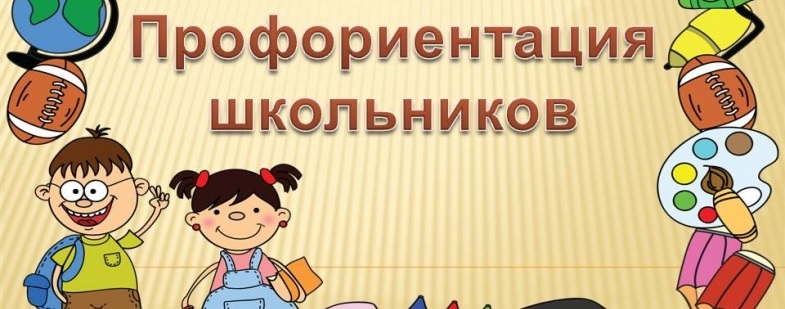 Сценарий профориентационного мероприятия:от идеи к реализацииМЕТОДИЧЕСКОЕ ПОСОБИЕ«…профессии кажутся нам самыми возвышенными,если они пустили в нашем сердце глубокие корни,если идеям, господствующим в них, мы готовы принестив жертву нашу жизнь и все наши стремления.Они могут осчастливить того, кто имеет к ним призвание,но они обрекают на гибель того, кто принялсяза них поспешно, необдуманно, поддавшись моменту»Карл МарксСоставитель: педагог-психологНосова Оксана ВикторовнаБелгородНосова О.В. Сценарий профориентационного мероприятия: от идеи к реализации.Предлагаемое методическое пособие предназначено для преподавателей, педагогов дополнительного образования, педагогов-организаторов МБУДО ЦТОиДТТ г. Белгорода и ориентировано на реализацию профориентационного аспекта в их профессиональной деятельности. Методическое пособие составлено на основе материалов, подготовленных Центром профессионального образования Самарской области - Центром планирования профессиональной карьеры и Центром профессионального самоопределения школьников «Навигатор» МБУДО ЦТОиДТТ г. Белгорода.Цель: повышение профессиональной компетентности педагога в организации профориентационной работы со школьниками.Задачи:- познакомить педагогов с основными этапами подготовки профориентационного мероприятия;- раскрыть особенности составления краткого плана профориентационного мероприятия;- описать формы и методы проведения профориентационного мероприятия;- выделить требования к раздаточным и визуальным средствам сопровождения профориентационного мероприятия;- оказать информационную помощь педагогам в выборе библиографических и электронных источников для подготовки профориентационного мероприятия.Методическое пособие содержит следующие разделы: введение, возрастно-психологический аспект профориентационной работы, особенности составления краткого плана профориентационного мероприятия, основные принципы постановки целей и задач профориентационного мероприятия, выбор адекватных форм и методов проведения профориентационного мероприятия, особенности использования раздаточных материалов и оборудования на профориентационном мероприятии, оценка эффективности профориентационного мероприятия, заключение, глоссарий, список использованных ресурсов, приложения: в помощь педагогуМетодическое пособие предназначено для педагогических работников образовательных учреждений всех типов, а также заместителей директора, классных руководителей, социальных педагогов, методистов, педагогов-психологов, воспитателей и всех, кто интересуется вопросами повышения педагогического мастерства.ВведениеК моменту завершения основного/среднего общего образования молодые люди должны подойти психологически готовыми к вступлению во взрослую жизнь, что предполагает наличие способностей и потребностей, которые позволят наиболее полно реализовать себя на гражданском поприще, в труде, в будущей семейной жизни. Эти качества, будучи сформированными, образуют психологическую базу для личностного и профессионального самоопределения.Профессиональное самоопределение представляет собой процесс нахождения смысла, ценности самостоятельно выбранной профессии. Очевидно, что проблема профессионального самоопределения настолько сложна, что удовлетворительное ее решение крайне затруднительно для подавляющего большинства людей. В связи с этим процесс профессионального самоопределения требует разностороннего информационного и организационного обеспечения.Сформированность профессионального самоопределения является основным критерием эффективности работы по профориентации, которая реализуется посредством различных мероприятий соответствующей направленности. И если формы этих мероприятий давно известны и могут использоваться в «готовом» виде, то наполнение их конкретным материалом, разработка их содержательной части в большинстве случаев – творческий труд самих педагогов или педагогов-психологов. 	Данное методическое пособие создано на основе психолого-педагогического анализа большого числа сценариев профориентационных мероприятий, разработанных и используемых на практике российскими педагогами.В данном методическом пособии особое внимание уделяется разработке «проблемных», вызывающих наибольшие затруднения, разделов сценария, даются рекомендации, рассматриваются примеры. Приведенное в пособии описание схемы разработки профориентационных мероприятий основывается на общепринятой структуре описания любого учебного или воспитательного занятия: тема, цель, задачи, краткий план и ход занятия, используемые раздаточные материалы и оборудование, анализ и рефлексия занятия.	Весь предложенный материал оставляет место для новаторства и творческого поиска.Возрастно-психологический аспект профориентационной работыОснованием для разработки сценария профориентационного мероприятия являются возрастные особенности целевой группы учащихся, в частности, особенности профессионального самоопределения на конкретной возрастной стадии. Именно они определяют цель и задачи профориентационного мероприятия, обоснованность использования тех или иных форм и методов работы.Исследователи (С.Я. Батышев, С.Н. Чистякова, Т.И. Шалавина и др.) выделяют несколько этапов и подэтапов развития профессионального самоопределения:I. Этап развития конкретно-наглядных представлений о мире профессий. Этот этап берет свое начало в возрасте становления самосознания как такового – в 2,5–3 года и продолжается вплоть до начала подросткового возраста (10–12 лет). На этом этапе создается определенная наглядная основа, на которой базируется дальнейшее развитие профессионального самосознания. В процессе возрастного развития ребенок насыщает свое сознание разнообразными представлениями о мире профессий. Он в символической форме пытается проиграть действия представителей различных профессий (водитель, врач и т.п.), основываясь на наблюдениях за действиями взрослых. Некоторые элементы профессиональной деятельности ребенку еще трудно понять, но в каждой профессии есть область, которую можно представить на основе наглядных образов, впечатлений, конкретных ситуаций из жизни, историй. Поэтому очень важно создавать у ребенка максимально разнообразную палитру впечатлений о мире профессий, чтобы затем, на основе этого материала, он мог анализировать профессиональную сферу более осмысленно.1.1. Эмоционально-образный подэтап.Характерен для детей старшего дошкольного возраста. В этот период у ребенка формируется положительное отношение к профессиональному миру, людям труда, их занятиям, формируются первоначальные трудовые умения в доступных ему видах деятельности.1.2. Пропедевтический подэтап.Характерен для учащихся 1-4 классов. В этот период у ребенка появляется понимание роли труда в жизни человека и общества, возникает интерес к профессиям родителей и людей ближайшего окружения, проявляется интерес к наиболее распространенным профессиям, основанный на практическом участии учащихся в различных видах познавательной, игровой, общественно полезной трудовой деятельности.II. Этап профессионального самопознания.Ориентировочные границы этого этапа – 5-9 класс.Освоенные представления о разнообразных профессиях необходимо как-то использовать. Большинство подростков еще не могут реализовать себя, даже частично, в той или иной профессиональной сфере потому, что у них пока еще нет достаточного количества ресурсов: знаний, умений, готовности. Но у них есть сильно выраженная потребность в самопознании, в том числе в профессиональной сфере, обусловленная новой ведущей деятельностью – общением со сверстниками. Этот этап характеризуется направленностью на выявление собственных качеств, имеющих отношение к той или иной профессии, прояснение их содержания, оценке их уровня развития. К завершению этой стадии (примерно в 14–16 лет) у подростка формируются первичные ожидания от профессии и от себя в профессии.2.1. Поисково-зондирующий подэтап.Характерен для учащихся 5-7 классов. В этот период решаются задачи формирования у подростков профессиональной направленности, осознания ими своих интересов, способностей, ценностных ориентаций, связанных с выбором профессии и своего места в обществе. Этому способствует включение учащихся в деятельность, согласованную с профилем образования в старших классах и будущей профессиональной деятельностью.2.2. Подэтап развития профессионального самоопределения.Характерен для учащихся 8-9 классов. В этом возрасте закладываются основы нравственного отношения к разным видам труда, происходит формирование системы личностных ценностей, которые определяют избирательность отношения подростков к различным профессиям. Профессиональные планы подростков еще весьма расплывчаты и имеют характер мечты, этому способствует стремление подростков к самовыражению и самоутверждению. Дифференцированное отношение к разным учебным предметам, занятия в кружках формируют у подростков учебно-профессиональные намерения и профессионально ориентированные мечты. Эти ориентации способствуют появлению новых профессионально ориентированных мотивов учения, инициируют саморазвитие качеств, способностей, присущих представителям желаемых профессий. Образцы желаемого будущего, профессиональные мечты становятся психологическими вехами, штрихами профессионального самоопределения. Таким образом, в этот период происходит формирование умений соотносить общественные цели выбора сферы деятельности со своими идеалами, представлениями и ценностями, а так же с реальной возможностью их воплощения. Для этого учащиеся должны овладеть необходимым набором знаний и умений по выбору профессии.III. Этап профессионального самоопределения. На этом этапе завершается процесс становления профессионального самосознания. Важнейшая задача - выбор профессии. Это период реалистической оптации. В идеале приближение момента окончания школы стимулирует развитие рефлексии - осознания собственного "Я" (кто я? каковы мои способности? каков мой жизненный идеал? кем я хочу стать?). Самоанализ становится психологической основой профессионального самоопределения для многих выпускников общеобразовательной школы. На основе оценки своих способностей и возможностей, престижа профессии и ее содержания, социально-экономической ситуации старшеклассники прежде всего самоопределяются в путях получения профессионального образования и резервных вариантах приобщения к профессиональному труду. Актуальным является учебно-профессиональное самоопределение - осознанный выбор путей профессионального образования и профессиональной подготовки. Таким образом, данный этап характеризуется наличием сформированного маршрута в овладении профессией, в наличии устойчивых интересов в связи с профессией и осознанием определенных личностных изменений, обусловленных требованиями профессии. Этот этап у большинства учащихся находит свое развитие и после школы. 	3.1 Подэтап уточнения социально-профессионального статуса. 	Характерен для учащихся 10-11 классов. В этот период учащиеся осуществляют допрофессиональную деятельность на базе углубленного изучения учебных предметов, к которым у них проявились устойчивые интересы, сосредотачивают внимание на формировании профессионально значимых качеств, контроле и коррекции профессиональных планов, способах оценки результатов труда. Целенаправленно осуществляется социально-профессиональная адаптация старшеклассников к динамично изменяющимся требованиям рынка труда к профессиональным качествам работника. Проводятся профессиональные пробы в различных видах деятельности.	3.2. Подэтап вхождения в профессию. 	Характерен для учащихся и студентов профессиональных учебных заведений. Это период профессиональной подготовки. 3.3. Подэтап развития профессионализма в процессе трудовой деятельности, повышения квалификации, расширения сферы профессионального труда, освоения новых специальностей.Характерен для работающей части населения. Определение этапа/подэтапа профессионального самоопределения, который проходят учащиеся, и знание его характеристики помогает педагогу методически грамотно сформулировать цель и задачи профориентационного мероприятия. Особенности составления краткого плана профориентационного мероприятияПри подготовке мероприятия, занятия необходимо заранее спланировать деятельность его участников. Составление краткого плана позволит рационально распределить эту деятельность, выстроить все элементы мероприятия в соответствии с внутренней логикой, сориентироваться по времени,  оценить ресурсы и возможные риски. В плане мероприятия целесообразно отразить следующие элементы:тема;краткая характеристика учащихся (количество, возраст); цель и задачи; структура с указанием последовательности этапов и примерного распределения времени по этим этапам; содержание материала; формы, методы и приемы работы; раздаточный материал и оборудование; вид рефлексии (оценка мероприятия). Единой для всех профориентационных мероприятий теме можно придать яркость, соответствующе назвав ее.Для сравнения: Классный час по профориентации или Классный час «Дорога в будущее»Примеры названий тематических классных часов:«Калейдоскоп профессий»; «Профессии вокруг нас»;«Старт в профессию»; «Ступеньки карьеры»«7 шагов к взвешенному решению»«Время выбирать профессию!»«Аукцион профессий»«Путешествие в мир профессий»«В поисках будущей профессии»«Путь в профессию, или в поисках призвания»«Ты выбираешь профессию, или вопрос со многими неизвестными» и т.п.Примеры названий тематических выставок (фотовыставок):«Профессии наших родителей»;«Профессии в лицах»;«Профессии нашего города»;«Умелые ручки»«Белгород – город Мастеров»«Профессии из прошлого»«Профессии будущего» и т.п.Примеры названий профориентационных экскурсий:«Как рождаются вещи»; «Путешествие в страну сладостей»;«Островок детства»; «Красота не требует жертв»;«Чтобы время не остановилось»;«Где у машины сердце»; «Как рубашка в поле выросла»;«Театр начинается с вешалки»«Хранитель культуры и добра»«В гостях у доктора Айболита» и т.п.Примеры названий тематических конкурсов, викторин, сочинений:«Мои увлечения»;«Когда я стану взрослым, я буду…»;«Если бы я стал…»;«Рисунок на асфальте»;«Загадки на грядке»;«Путешествие во времени (история профессии)»;«Узнай профессию»;«Экспедиция в мир профессий»«Путешествие в Город Мастеров»«Турнир знатоков профессий»«Мой шаг в будущее» и т.п.Примеры названий тематических общешкольных мероприятий:«Перекресток семи дорог, вот и я!»; «Профессиональная Вселенная»;«Мы с профессией вдвоем замечательно живем!»;«Выбор профессии – путевка в жизнь»;«Трудом велик и славен человек!»; «Операция «Субботник»«Ярмарка профессий»«Парад профессий»«Посвящение в профессию»«Планета профессий»«Человек и профессия»«Ах, путь-дорожка фронтовая…»«Медсестра – ангел в белом халате»«Повар – профессия боевая» и т.п.Название темы мероприятия способствует и более эмоциональному восприятию содержания, и его большей запоминаемости.В кратком плане должны быть отражены и все организационные моменты, и все виды деятельности участников. Это делается для того, чтобы сценарий был «воспроизводимым», ведь он может понадобиться и через несколько лет, для следующего потока учащихся. В таком случае нужно будет только внести в него некоторые корректировки, а не вспоминать, что там имелось в виду.Для сравнения:Краткий план занятия является основой для описания хода мероприятия. На этом этапе подробнейшим образом описывается, кто и что будет делать и говорить, чтобы в течение мероприятия не тратить время на формулирование своих мыслей и подбор логических переходов между тематическими блокамиДругие разделы краткого плана мероприятия подробно рассматриваются в соответствующих главах данного методического пособия.Основные принципы постановки целей и задач профориентационного мероприятияЦель и задачи профориентационного мероприятия определяются как возрастными особенностями учащихся, так и собственно целью и задачами работы по профессиональной ориентации. Условно можно выделить две стратегии целеполагания:сокращенная – для всего мероприятия ставится одна общая цель и несколько задач;полная - для всего мероприятия ставится три цели (одна учебная, одна развивающая и одна воспитательная) и несколько задач под каждую цель.В любом случае цель должна быть сформулирована в соответствии с основными правилами постановки цели:Позитивность - должны использоваться только положительные формулировки.Для сравнения:Конкретность - чем подробнее сформулирована цель, тем вероятнее, что будет достигнута именно та цель, которая была изначально поставлена. Для сравнения:Измеримость - цель должна подразумевать либо оговаривать возможность измерения/проверки результата. Измеримость цели предполагает наличие критериев (измерителей), которые позволили бы определить, достигнута ли поставленная цель и в какой степени.Для сравнения:Достижимость - цель должна быть выполнимой для конкретного исполнителя. Необходимо учитывать свои профессиональные возможности и личностные качества.Для сравнения:Обеспеченность необходимыми ресурсами - наличие четкого представления о необходимых ресурсах (время, оборудование, люди, знания, навыки...).Для сравнения:При применении полной стратегии целеполагания для постановки учебной цели можно использовать таксономию Б. Блума и конкретизировать цель по категориям (знание, понимание, применение, анализ, синтез, оценка).Например, обучение правильному перечислению основных источников поиска вакансий;обучение правильной интерпретации результатов диагностики по методикам ____, _____, ______;обучение проводению SWOT-анализа собственных профессиональных и личностных ресурсов.Развивающую цель можно поставить исходя из возрастной психологической характеристики учащегося.Например, развитие индивидуальных и творческих способностей ребенка; развитие мотивации достижения успеха;создание условий для самопознания;развитие социальной компетентности и др.В формулировках воспитательных целей обычно используются термины, обозначающие ценности и нормы поведения. Например,формирование нравственных качеств личности, необходимых для успешного выполнения профессиональной деятельности, таких как ответственность, самостоятельность…;формирование навыка самоорганизации;формирование навыка работы в группе и т.п.Задачи представляют собой некие промежуточные шаги по достижению цели. Цель – более объемное понятие. Поэтому формулировка цели должна быть шире, чем формулировка задачи.Для сравнения:Задача, представленная в левой колонке, по объему перекрывает цель, и некорректно сформулирована.Задачи мероприятия должны быть сопоставимы с его целью и сформулированы также понятно и конкретно.Например,Если цель мероприятия сформулирована как «Выявление учащимися своей профессиональной направленности с помощью опросника ДДО», то такая задача как «Информировать учащихся о правилах выбора профессии» не ведет к ее достижению.Если мероприятие рассчитано на 40-45 минут, то понятно, что задач не может быть более 3-4. В целом, одну цель можно реализовать посредством решения 2-7 задач. В случае, если поставлена только одна задача, то происходит дублирование цели, если более 7 - избыток задач, что приводит к их не решаемости. В случае, если ставятся объемные задачи, то их должно быть только две.Например,Достичь цели «Выявление учащимися своей профессиональной направленности с помощью опросника ДДО» можно с помощью следующих задач:информировать учащихся о принципах построения опросника;провести бланковый вариант опросника;обработать полученные результаты;интерпретировать полученные результаты;сделать вывод.В соответствии с иными целями мероприятия можно поставить, например, следующие задачи:провести мини-лекцию об основном содержании профессии геолог;информировать об основных правилах выбора профессии;проанализировать материал видеосюжета;дать понятие рынка образовательных услуг; провести диагностику профессиональных интересов по методике ____;отрефлексировать результаты мероприятия.Объективным критерием достижения цели является полное совпадение полученного результата с ожидаемым. Для установления этого совпадения необходимо заранее прописать ожидаемые результаты, желательно в соответствии с принципами технологии модульного обучения. Достижение результата должно объективно наблюдаться у учащихся по продуктам их деятельности, по их поведению и т.п.Достижение целей профориентации следует связывать не только с одним мероприятием, а с их продуманной системой, где каждому классному часу, внеклассному мероприятию, родительскому собранию отводятся определенные место и роль.Выбор адекватных форм и методов проведения профориентационного мероприятияПри выборе форм и методов проведения профориентационного мероприятия важно не отклоняться от общей цели профориентационной работы - подвести учащегося к взвешенному, самостоятельному выбору профессиональной деятельности. В этом случае наиболее важным компонентом системы профессиональной ориентации учащихся будет являться профессиональное просвещение – сообщение учащимся сведений о содержательной стороне различных профессий, способах и путях их получения, о их значении в экономике региона и страны; об особенностях регионального рынка труда, потребностях в кадрах; о требованиях, предъявляемых профессией к психофизиологическим качествам личности, об уровне оплаты труда и т.п.Поэтому выбранные формы и методы должны способствовать доходчивому, достоверному и наглядному информированию учащихся о мире профессий и специальностей, обеспечивать тем самым информационную  поддержку процесса самоопределения.В профориентационной дидактике имеется широкий диапазон форм и методов работы. Классификация их по разным основаниям не является задачей пособия. В данном случае приводится перечень мероприятий профориентационного характера в единстве форм и методов.Мероприятия профориентационной работы: дни открытых дверей; ярмарки профессий;профориентационные экскурсии (на предприятия, в фирмы, организации, в учреждения довузовского профессионального образования, в учреждения высшего профессионального образования);тематические классные часы;тематические родительские собрания;встречи со специалистами различных профессий и работодателями;уроки профориентации;профориентационные тренинги; предметные недели; недели прикладного творчества;ярмарки-выставки творческих работ, выступления художественной самодеятельности;деловые игры, конкурсы, викторины, спортивные мероприятия; конкурсы рисунков, сочинений; беседы (справочно-информационные, профориентационно–профилактические, профдиагностические);профессиональные пробы;трудоустройство учащихся в каникулярное время;субботники, генеральные уборки, трудовые десанты;летний лагерь труда и отдыха;а также такие направления работы, как:профессиональная диагностика;индивидуальные и групповые консультации профориентационного характера;работа школьных и внешкольных кружков по профессиональным интересам, факультативов и предметных кружков;работа профориентационного клуба;научно-исследовательская  работа учащихся;работа сайтов учреждений профессионального образования;создание/применение мультимедийных презентаций, видеороликов, учебных фильмов, компьютерных информационно-справочных систем;публикация рекламных объявлений, имидж-статей об учебных заведениях в газетах и справочниках;издание информационных материалов (буклеты, проспекты, информационные листки и т.п.);оформление уголков профориентации.Некоторые профориентационные мероприятия можно проводить в разной форме в зависимости от поставленной цели и возрастных особенностей учащихся. Например, профориентационно–профилактическая беседа возможна и в индивидуальной форме, и в форме классного часа, и в форме общешкольного мероприятия. На практике чаще всего используется групповая форма мероприятий (класс, учебная группа, подгруппа), реже индивидуальная и массовая. При выборе форм и методов мероприятия следует учитывать некоторые общие принципы, не зависящие от возрастных особенностей учащихся. Используемые формы, приемы и методы должны  соответствовать заявленной цели. В течение одного мероприятия необходимо чередовать виды деятельности учащихся.Принцип наглядности актуален для учащихся всех возрастов.Профориентационное мероприятие должно быть органически «вплетено» в учебный процесс, а не «стоять обособлено» от учебной деятельности учащихся. Примером может служить проведение словарного диктанта по профессиям или знакомство с историческим аспектом профессии.Принцип активности  и вовлеченности актуален для учащихся всех возрастов.Для сравнения:илиилиВ большинстве случаев профориентационная информация является для учащихся новой и требует разъяснения и времени на усвоение. Поэтому необходимо на одном мероприятии раскрывать один аспект темы и не перегружать его целями и задачами.Весь материал мероприятия должен излагаться на доступном учащимся языке. Следует избегать профессионального сленга и сложных терминов.Присвоению информации будет способствовать выполнение учащимися предварительно полученного задания, связанного с темой мероприятия. Чем старше учащиеся, тем больше внимания нужно уделять их самостоятельной предварительной подготовке материала.Закреплению результата мероприятия будет способствовать нечто, что учащиеся смогут «унести с собой»: результаты диагностики, рисунок, домашнее задание, награда, диплом, информационный буклет, визитка и т.п.Применение рисуночных методик требует значительных временных затрат.При проведении профориентационных экскурсий следует не отклоняться от их основной цели - показа существенных характеристик профессии, условий труда специалистов.При посещении массовых мероприятий – выставок, ярмарок и т.п. – необходимо разъяснить учащимся их общий смысл, нацелить на осознанное восприятие. При прочих равных условиях следует отдавать предпочтение мероприятиям, проводимым вне стен учебного кабинета (в частности, экскурсиям), и мероприятиям с участием приглашенных специалистов (например, работник - представитель профессии или специальности, врач-профпатолог, специалист Центра занятости населения, специалист Центра профориентации и психологической поддержки населения, профориентаторы-волонтеры учреждений профессионального образования и др.). В подобных случаях срабатывает эффект новизны, эффект наглядности, эффект практической деятельности, эффект статусности/авторитетности, что оказывает значительное положительное воздействие на учащихся. По возможности нужно увеличивать долю совместной деятельности учащихся. Важно помнить, что на степень включенности учащихся в групповую работу сильно влияет их расположение в пространстве помещения.При классической схеме расположения учащихся в кабинете каждый из них способен взаимодействовать преимущественно с педагогом, только с ним он может иметь полноформатный визуальный и речевой контакт. Такой вариант размещения учащихся не предполагает их активного  взаимодействия. Для организации полноценной совместной деятельности учащихся лучше прибегнуть к другому их взаимному расположению.Выбор подходящего для конкретной группы учащихся варианта расположения будет зависеть от:цели и характера проводимого мероприятия;количества участников;наличия необходимого оборудования. Различные схемы размещения учащихся имеют свои достоинства и недостатки, с которыми можно ознакомиться в нижеприведенной таблице Формы и методы проведения мероприятия с учетом возрастных особенностей должны способствовать:в начальных классах - разъяснению значимости различных профессий (специальностей) в жизни общества;в средних классах – разъяснению того, как материал отдельных учебных предметов и владение навыками его применения можно будет применить в различных видах трудовой деятельности;в старших классах - дифференциации основных профессий (специальностей) в соответствии с интересами, склонностями и способностями учащегося.Важно помнить, что возраст учащихся не является жестким ограничителем в выборе форм и методов проведения профориентационных мероприятий. Творческий подход, опыт и желание педагога/психолога позволят превратить идею в интересное и содержательное мероприятие. Особенности использования раздаточных материалов и оборудования напрофориентационном мероприятииУспешность профориентационного мероприятия во многом зависит от того, какие раздаточные материалы и оборудование будут использованы.Информация, представленная в наглядной форме, имеет примерно в 4 раза более мощный обучающий эффект. Поэтому грамотное применение средств визуальной поддержки способствует увеличению степени сохранения полученной информации учащимися вплоть до 95%. 	Использование визуальных средств подкрепления будет однозначно выигрышным в следующих ситуациях:Предмет изложения очень сложен или касается абстрактных вопросов.Существует необходимость сравнений или показа системы взаимосвязей.Тема содержит статистические данные.Необходимо обеспечить подкрепление слов для запоминания.Необходимо поддержать или усилить заинтересованность группы.Для эффективного использования средств визуальной поддержки необходимо помнить, что они являются только дополнением к словам выступающего, но никак не их заменителем. Оборудование – всего лишь средство для усиления или подтверждения излагаемой информации. Разработка и применение мультимедийной презентации обосновано только в том случае, если возникает необходимость передачи информации визуального типа (фотографии, картины, схемы, диаграммы, графики, таблицы и пр.). Слайды мультимедийной презентации ни в коей мере не должны содержать большие текстовые блоки, дублирующие речь выступающего. Различные виды визуального сопровождения имеют свои достоинства и недостатки, с которыми можно ознакомиться в нижеприведенной таблице.	В зависимости от возрастно-психологических особенностей учащихся в качестве раздаточных материалов и оборудования можно предложить:фотографии, рисунки с изображением людей различных профессий, орудий и средств труда;карточки для игры «Дорисуй»;кроссворды профориентационной тематики;бланки профориентационных опросников и анкет;форму одежды и орудия труда представителей различных профессий;перечень и описание предприятий региона – потенциальных работодателей;памятки по трудоустройству, по технике собеседования, по адаптации на рабочем месте и т.п.;справочник «Куда пойти учиться»;подборку трудовых биографий известных успешных людей;карточки с профессиограммами;заранее подготовленные схемы, диаграммы, таблицы;специальные периодические издания (например, «Работа для вас», «Бюллетень вакансий»);подборки пословиц и поговорок, отражающих  социальную ценность труда, принципы эффективной организации труда, идею взаимосоответствия требований профессии и человека и т.п. Например  Человек трудом велик. Кто любит труд, того люди чтут.Без дела жить – только небо коптить.За один раз дерево не срубишь.Всяк годится, да не на всякое дело.Не учась и лаптя не сплетешь.Хочешь есть калачи, так не сиди на печи.Пословицы и поговорки подобного рода можно найти, в частности, в сети Интернет, например, на сайте http://www.bobik.cn/workb.htm.подборки афоризмов, крылатых фраз и выражений о труде. Например Дуглас Джерролд И самая неприятная профессия дарит минуты радости. Антон Павлович Чехов Надо поставить свою жизнь в такие условия, чтобы труд был необходим. Без труда не может быть чистой и радостной жизни. Афоризмы, крылатые фразы и выражения можно найти, в частности, в сети Интернет, например, на сайте http://www.aforizm.info/theme/rabota-trud/.подборки загадок про профессии. НапримерС огнём бороться мы должны, С водою мы напарники. Мы очень людям всем нужны, Ответь скорее, кто же мы? ***Скажите, кто так вкусно Готовит щи капустные, Пахучие котлеты,Салаты, винегреты, Все завтраки, обеды? Загадки - обманки (адрес сайта в сети Интернет http://www.prozagadki.ru/555-zagadki-obmanki-o-professijakh.html), кроме обучающей задачи, способствуют решению и развивающей - развитие внимания учащихся, и воспитательной - развитие чувства юмора учащихся. НапримерБулки нам и калачиКаждый день пекут ...(Не врачи, а пекари.)***Кто пасёт коров, овец?Ну, конечно, ...(Не продавец, а пастух.)Другие загадки о профессиях можно найти, в частности, в сети Интернет, например, на сайте http://www.solnet.ee/sol/002/z_103.html (автор загадок - О.Емельянова), загадки про орудия труда, например, на сайте http://adalin.mospsy.ru/l_01_00/l_0101c2.shtml.стихотворения про профессии. НапримерШтукатурыВы видали штукатура?Приходил он к нам во дворИ, поглядывая хмуро,Он размешивал раствор.Что-то сеял через сито,Головой качал сердито,Был он чем-то озабочен,В ящик воду подливал,В пиджаке своем рабочемНад раствором колдовал.Наконец повеселел он,Подмигнул: - Займемся делом.Мы не курим, не халтурим,Мы на совесть штукатурим.А потом дошкольник ШураВслед за ним пришел во дворИ, поглядывая хмуро,На скамейке что-то тер.Что-то сеял через сито,В банку воду подливал,Головой качал сердито,Над раствором колдовал,Был он чем-то озабочен –Ведь не просто быть рабочим!Наконец повеселел он,Подмигнул: - Займемся делом.Мы не курим, не халтурим,Мы на совесть штукатурим. А. БартоДругие стихотворения о труде и профессиях разных авторов можно найти, в частности, в сети Интернет, например, на сайтах http://www.solnet.ee/sol/001/s_313.html, http://zanimatika.narod.ru/Narabotki14_1.htm, http://www.montessorivlad.ru/page/pomosh/prazdniki/1242640226/mir_trud_mayi.html.	Стихотворения подобной тематики можно найти у Д. Родари («Чем пахнут ремесла?», «Какого цвета ремесла?»), М. Пожаровой («Маляр», «Водитель», «Воспитатель» и др.), Г. Ладонщикова («Звездочка»), Л. Олифировой («Кем хотите стать вы, дети?»), В.В. Агафонова, О.Л. Соболевой («Путаница о профессиях»), Б.Заходера («Слесарь», «Строители») и др.При подборе раздаточного материала, особенно такого, как стихи, афоризмы, загадки, необходимо быть очень внимательными и критичными к их содержанию, учитывать общие принципы их использования:Предлагаемый материал должен соответствовать заявленной цели, способствовать ее достижению. Сам по себе интересный, яркий материал в результате необоснованного применения на конкретном мероприятии может нарушить его логику, привести к пустой потере времени, ухудшить эмоциональный настрой учащихся.К подготовке и разработке раздаточного материала необходимо активно привлекать учащихся, тем самым организуя совместную деятельность, реализуя принцип активности и вовлеченности. Уместное использование загадок, стихов, пословиц оживляет атмосферу мероприятия даже для учащихся старшего возраста.Детские загадки про профессии по своему содержанию чаще всего ориентированы на дошкольников и младших школьников. Поэтому необходимо следить, чтобы либо все слова, употребляемые в загадке, были доступны пониманию учащихся, либо разъяснять значение непонятных слов. Но в последнем случае теряется дидактический смысл загадки.В силу необходимости рифмовки малого количества строф в загадке не всегда удается отобразить существенные стороны профессии, поэтому желательно не использовать в этом качестве материал, который автором создан как стихотворение.Для сравнения:Если в качестве задания учащимся предлагается закончить стихотворение или загадку словом-рифмой, то эта рифма должна быть однозначной.Для сравнения:При подборе материала необходимо руководствоваться принципом гуманизма и избегать негатива в содержании.Для сравнения:При подборе стихотворений необходимо помнить, что практически все они создавались поэтами советского времени (т.е. в прошлом веке) и имеют выраженную идейную направленность, не всегда актуальную для современных учащихся. Например, в профориентационной деятельности в качестве иллюстрации или эпиграфа часто используются   отрывки из стихотворения В.Маяковского «Кем быть?». Для адекватного использования этого произведения педагогу необходимо самому внимательно прочитать его полный вариант, обратив внимание на изменившиеся условия, средства и орудия труда названных в нем профессий. Стихотворения подобного рода уместно использовать при рассмотрении исторического аспекта развития профессий или для иллюстрации сложностей очерчивания области «Хочу» в формуле выбора профессии.Целью/задачей профориентационного мероприятия может являться диагностика профессиональных интересов, способностей, склонностей учащихся, их личностных особенностей. Некоторые виды диагностики не требуют специальной подготовки для проведения и интерпретации результатов (имеется в виду психологическое образование) и достаточно просты в обработке, поэтому педагог может провести их и дать интерпретацию результатов самостоятельно. К таким методикам можно отнести, например, такие, как:Методика «Дифференциально-диагностический опросник» (ДДО) Е.А. Климова;Методика диагностики «помех» в установлении эмоциональных контактов В.Бойко;Методика изучения отношения к учебным предметам Г.Н. Казанцевой;Модифицированный вариант методики «Интеллектуальная лабильность» для подростков и юношества;Тест-опросник Г.Айзенка, адаптация А.Г.Шмелева; Методика диагностики предрасположенности личности к конфликтному поведению К. Томаса, адаптация Н. В. Гришина;Методика «Мотивы выбора профессии»Определение профессионального типа личности (модификация методики Дж. Голланда)Методика «Готовность к профессиональному выбору» (адаптация А.П. Чернявской)Методика изучения факторов привлекательности профессии (модифицированный вариант методики, модификация И. Кузьминой, А. Реана) Методика изучения ведущих мотивов профессиональной деятельности и др.Методики, отбираемые педагогом для самостоятельного проведения, должны быть достаточно компактными (20-40 вопросов/утверждений), просты в обработке, доступны в интерпретации результатов.Перед проведением методик необходимо разъяснить учащимся цель исследования, показать им практическое значение будущих результатов.Важно помнить, что психологические диагностические методики позволят учащимся получить немало полезных сведений о себе, но их результаты не следует расценивать как «окончательный приговор». Для серьезной оценки личности учащегося необходимо обратиться к специалисту-профконсультанту.Оценка эффективности профориентационного мероприятияПроведенное профориентационное мероприятие необходимо проанализировать на предмет его эффективности, т.е. нужно понять, достигнуты ли поставленные цели и ожидаемые результаты, и определить практическую ценность мероприятия – приобретение знаний и навыков, способствующих осознанному выбору профессии и эффективному поведению на рынке труда. Результаты оценки эффективности мероприятия важны для совершенствования его программы и для дальнейшего планирования профориентационной работы в целом. Эффективность отдельного мероприятия значительно возрастает, если оно является логическим продолжением предыдущей работы. Поэтому так важно вести системную профориентационную работу.Методики и критерии оценки необходимо разработать заранее. Оценивать можно как мероприятие в целом, так и его отдельные части и аспекты.Оценить эффективность мероприятия можно, например, по модели Дональда Киркпатрика, согласно которой оценка производится на нескольких уровнях. В первоисточнике эта модель выглядит следующим образом:Четыре уровня оценки обучения Д. КиркпатрикаПрименительно к оценке эффективности профориентационного мероприятия, данную модель можно представить так:Уровень непосредственных впечатлений.На этом уровне фиксируются субъективные мнения, суждения и оценки участников мероприятия – их эмоциональное состояние, интерес, внимание, их мнение о полезности, уровне сложности материала и заданий. Оценку на этом уровне имеет смысл проводить сразу по завершению мероприятия. Для изучения субъективных оценок участников мероприятия используются такие методы получения обратной связи, как;опрос. Проводится в форме интервью, группового обсуждения, дискуссии. При групповом обсуждении, как правило, задается схема/структура отзыва – указывается, на какие моменты нужно обратить внимание при оценке. Например, участникам предлагается определить:- самое яркое впечатление от мероприятия; - что полезного для себя вы вынесли; - выводы, который вы для себя сделали и т.п. анкетирование. Участники заполняют заранее подготовленную оценочную анкету (образец см. в Приложении), в которую включён стандартизованный набор вопросов. С помощью анкеты можно оперативно оценить первое впечатление от мероприятия, вызванный интерес, качество содержания, полезность приобретённых знаний и навыков и т.п. коллаж. Участникам предлагается, используя снимки, иллюстрации из старых журналов, открытки и другие визуальные материалы, сделать коллаж. Тему для него задает педагог или сами участники. Например-  «Этого я никогда не забуду…»;- «Это очень важно для построения моей профессиональной карьеры…»;- «Что я узнал и чему научился…». В процессе работы над коллажем участники самостоятельно вспоминают все мероприятие и тем самым закрепляют полученные знания, вырабатывают к ним осознанное отношение, понимают их практическую ценность. При работе над коллажем большую группу лучше разбить на несколько подгрупп. мишень («дартс»). Хороший способ визуализировать оценки (и индивидуальные, и особенно – групповые). Оценочная шкала изображается на доске, флипчарте или листе ватмана в виде концентрических кругов – «мишени». Каждому кругу мишени сопоставлен балл оценки. Мишень разбивается на секторы, представляющие все рассматриваемые параметры: удовлетворенность формой подачи материала, практичность материала, доступность для понимания, информативность, актуальность и т.п. Каждый участник оценивает мероприятие, отмечая на мишени баллы, соответствующие его оценке каждого параметра. Можно использовать настоящую мишень для игры в «дартс», на которую участники смогут наклеивать цветные стикеры. Эта методика экспресс-оценки достаточно эффективна тогда, когда на подведение итогов остается мало времени. Уровень усвоения. На этом уровне оценивается, насколько усовершенствовались знания, развились умения и изменились установки участников. Оценить произошедшие изменения можно только в сравнении с исходным уровнем знаний, умений и установок. Поэтому так важно ещё на этапе подготовки программы мероприятия параллельно разработать и чёткие методы измерения результатов. На этом этапе традиционно используются такие методы оценки, как поведенческие тесты, тематические опросники, контрольные упражнения, наблюдение и т. д. Необходимо оценивать индивидуальный прогресс участников. Уровень поведения. На данном уровне оцениваются практические результаты мероприятия: используются/реализуются ли приобретённые участниками знания, умения и установки в жизненных ситуациях (в отличие от учебных) и насколько эффективно они используются. На данном этапе можно применить такие методы, как структурированное наблюдение, ведение самоотчетов и т.д.При переходе от уровня к уровню процесс оценки становится более трудным и требует больших временных затрат. Поэтому на практике чаще всего используется оценка мероприятия на уровне непосредственных впечатлений (понравилось/не понравилось, было интересно/не интересно, полезно/бесполезно и т.п.). Оценка на более высоком уровне практически не используется. Эффективность проведенного мероприятия подтверждается и достижением запланированных результатов.Основными результатами профориентационного мероприятия или профориентационной работы в целом являются:повышение уровня осведомленности учащихся о мире профессий и эффективном поведении на рынке труда. Здесь важно учитывать какой уровень знаний о мире профессии и региональном рынке труда был у учащихся до мероприятия/комплекса мероприятий и как он изменился после проведенной работы. Например, - до мероприятия учащийся называл 10 профессий, после - 20; - до мероприятия мог рассказать о содержании 5 профессий, после – 10 и т.п.;повышение уровня знаний учащихся о своих профессиональных интересах, способностях и личностных особенностях. Здесь важно учитывать, какой уровень представлений был у учащихся до мероприятия/комплекса мероприятий, и как он изменился после проведенной работы, какова адекватность этих представлений;увеличение количества учащихся, имеющих обоснованный ЛПП;увеличение количества учащихся, имеющих другие варианты выбора профессии;увеличение количества учащихся, имеющих конкретную профцель и др.В целом, оценка эффективности профориентационного мероприятия имеет неоспоримую сложность, вызванную тем фактом, что невозможно быстро и достоверно получить ответ на вопрос, насколько выбор, сделанный самоопределяющейся личностью или оптантом, является правильным и точным, поскольку главным критерием оценки здесь выступает сама человеческая жизнь, состоявшаяся или несостоявшаяся.ЗаключениеГлавной целью системы образования сегодня выступает обеспечение общедоступности для учащихся получения ими полноценного образования в соответствии с их индивидуальными склонностями и потребностями, обеспечение профессиональной ориентации и самоопределения обучающихся, установление преемственности между общим и профессиональным образованием.Все это требует от педагогов, психологов, воспитателей по-новому выполнять профориентационные задачи, формируя у детей внутреннюю готовность самостоятельно и осознанно планировать и реализовывать перспективы своего развития (профессионального, жизненного и личностного), принимая на себя гражданскую ответственность за уровень социальной зрелости учащихся и воспитанников. Однако, как показывают исследования (Пряжников Н.С., Чистякова С.Н. и др.), многие педагоги реально не готовы к системной реализации профориентационной работы. Учителями проявляется стереотипность в решении профориентационных задач, что определяется отсутствием у них современной системы технологий, методов, методик профориентационной работы, а также отсутствием стремления к профессиональному и личностному совершенствованию, достижению более высоких результатов в труде. Чего не должно быть априори.Вопрос профессионального выбора встает перед каждым человеком неоднократно. Вера в миф о единственном правильном профессиональном пути, выборе профессионального поприща на всю жизнь может сильно осложнить процесс профессионального самоопределения ребят, посеять страх «не поступить», «не устроиться», «потерять время». Следовательно, взрослый, педагог, психолог, воспитатель, занимающийся профориентационной деятельностью, должен всегда помнить, что важно не только помочь, но и не навредить своими действиями сложному процессу профессионального самоопределения своих подопечных. Положительный эффект от подобной деятельности возможен только в том случае, если взрослый сам хорошо разбирается в вопросах профориентационного характера. Поэтому важно повышать собственную компетентность, уделять время самообразованию, саморазвитию в области профориентации.ГлоссарийАнализ профессиональной деятельности - способ психологического исследования и анализа профессии, результатом которого является составление профессиографического описания данной профессиональной деятельности. Анализ требований работы - сопоставление профессиональной пригодности работника с требованиями, которые ему предъявляются; изучение недостатков в работе служащего и сравнение ее со стандартом.Аттестация кадров - один из элементов кадровой работы на предприятии, представляющий собой периодическое освидетельствование профессиональной пригодности и соответствия занимаемой должности каждого работника определенной категории.Банк вакансий - информация о вакантных (свободных) рабочих местах на предприятиях и в организациях.Банк рабочих мест - банк компьютерных данных о рабочих местах и их характеристиках.Безработные - трудоспособные граждане в трудоспособном возрасте, которые по независящим от них причинам не имеют работы и заработка (трудового дохода), зарегистрированы в государственной службе занятости в качестве лиц, ищущих работу, способные и готовые трудиться и которым эта служба не сделала предложений подходящей работы.Биржа труда (служба занятости) - государственная организация, на которую возложено решение вопросов обеспечения занятости населения на определенной территории, включая содействие гражданам в трудоустройстве на рабочие места и вакантные должности; выплату пособий по безработице; организацию подготовки и переподготовки незанятого населения; организацию общественных работ.Вакансия – свободное рабочее место, незанятая должностьВостребованность профессии на рынке труда - соотношение емкости спроса и емкости предложения на рынке труда.Высшее профессиональное образование – профессиональная подготовка и переподготовка специалистов на базе среднего (полного) общего, среднего профессионального образования в образовательных учреждениях высшего профессионального образования Диплом - свидетельство об образовании, качестве товаров, присвоении какого-либо звания.Должностная инструкция (описание работ) - нормативный документ, регламентирующий деятельность работника в структуре организации, определяющий организационно-правовое положение, содержание и условия его эффективной работыДолжность – служебная обязанность, служебное место. Это круг действий, возложенных на определенного человека и безусловных для выполненияЗанятость - степень участия трудоспособного населения в деятельности, связанной с удовлетворением личных и общественных потребностей и, как правило, приносящей доход в денежной или иной форме в виде заработной платы, содержания, дополнительных пособий и выплат натурой.Заработная плата - 1) цена рабочей силы, определяемая в ходе переговоров между работниками и работодателями при участии государства, обеспечивающего соблюдение достигнутых договоренностей; 2) величина денежного вознаграждения, выплачиваемого работнику за его трудовой вклад, призванная одновременно отражать стоимость его рабочей силы и результаты его труда.Кадровая политика - целостная и объективно обусловленная стратегия работы с персоналом, объединяющая различные формы, методы и модели кадровой работы и имеющая целью создание сплоченного, ответственного и высокопроизводительного персонала, способного адекватно реагировать на меняющиеся требования рынка.Кадровое агентство - агентство по трудоустройству или подбору персонала.Карьера – 1) осознанный трудовой путь человека; 2) продвижение по служебной лестнице – успешное продвижение вперед в общественной, служебной, научной, профессиональной или иной деятельностиКарьера вертикальная - деловая карьера, предполагающая подъем на более высокую ступень структурной иерархии (повышение в должности с повышением уровня оплаты труда)Карьера горизонтальная - деловая карьера, предполагающая либо перемещение работника в другую функциональную область деятельности; либо выполнение определенной служебной роли на ступени, не имеющей жесткого формального закрепления в организационной структуре (изменение обязанностей при сохранении занимаемой должности)Квалификация – 1) уровень подготовленности индивида к профессиональной деятельности; 2) наличие у работника знаний, навыков и умений, необходимых для выполнения им определенной работы. Квалификация работников отражается в их тарификацииКлассификация профессий - объединение профессий в группы в соответствии с установленными критериями: отрасль экономики, цель труда, преобладающие компетенции, уровень образования и т.д.Коллективный договор - правовой акт (соглашение), регулирующий социально-трудовые отношения и заключаемый работниками организации с работодателем.Конкурентоспособность - способность выдержать конкуренцию в борьбе за достижение лучших результатов.Конкурентоспособность на рынке труда - соответствие качества предлагаемой рабочей силы спросу работодателя.Конкуренция на рынке труда - наличие большого числа независимых покупателей и продавцов рабочей силы и возможность для них свободно входить на рынок труда и покидать его.Конъюнктура рынка - совокупность условий, определяющих в каждый данный момент состояние спроса и предложения.Медицинские противопоказания - это перечень заболеваний, препятствующих обучению и работе по данной профессии.Мониторинг рынка труда - разновидность мониторинга; процесс системного статистического исследования состояния рынка труда и действий органов службы занятости.Мотивы выбора профессии – основания для выбора той или иной профессии. В качестве мотивов могут выступать профессиональные интересы, жизненные предпочтения, материальные и духовные ценности.Мотивы профессиональной деятельности - это внутренние побуждения, определяющие направленность активности человека в профессиональном поведении в целом и ориентации человека на разные стороны самой профессиональной деятельности (на содержание, процесс, результат и др.) или на факторы, лежащие вне профессиональной деятельности (заработок, льготы и др.).Начальное профессиональное образование – подготовка работников квалифицированного труда (рабочих, служащих) по всем основным направлениям общественно полезной деятельности на базе основного общего образования в образовательных учреждениях начального профессионального образованияОбразовательные уровни в РФ: 1) Основное общее, 2) среднее (полное) общее, 3) начальное профессиональное образование, 4) среднее, 5) высшее профессиональное образование и 6) послевузовское профессиональное образование Оплата труда - материальное, преимущественно денежное вознаграждение работников в соответствии с количеством и качеством затраченного ими труда, трудовым вкладом и конечными результатами.Оптант - человек, выбирающий профессиюОпыт работы - совокупность практически усвоенных знаний, навыков, умений в данной профессиональной деятельности.Оценка персонала - процедура, осуществляемая для определения соответствия работника вакантному или занимаемому рабочему месту (должности).План поиска работы - письменный план (личная программа действий), четко определяющий последовательные шаги, которые клиенту следует предпринять для своего трудоустройства.Планирование - составление плана развития чего-нибудь, включение в план каких-нибудь работ.Повышение квалификации - рост профессионального уровня работников для реализации возможности выполнения работ более высокой сложности.Порядок приема в государственные учреждения профессионального образования - нормативный документ, утверждаемый приказом Министерства образования РФ и определяющий правила приема поступающих в учебное заведение.Престижность - значимость, привлекательность, приписываемая в общественном сознании различным сторонам деятельности людей: социальному положению, профессии, социальным группам, институтам и т.д.Профессиограмма – описание профессии, где отражены ее требования к человеку (система количественно измеримых медико-биологических, психофизиологических и социально-психологических свойств и качеств, необходимых для успешного овладения профессией)Профессиональная адаптация - это приспособление человека к новым для него условиям труда (ее разновидность - производственная адаптация как приспособление к условиям конкретного труда в данной производственной группе).Профессионально важные качества (ПВК) - индивидуальные особенности человека, обеспечивающие успешность профессионального обучения и осуществления профессиональной деятельности.Профессиональное резюме - краткое описание биографии потенциального работника, где указывается его образование, опыт, интересы и иная информация; цель резюме - самохарактеристика, жизнеописание, эффективное средство самопрезентации на рынке труда.Профессиональное самоопределение – система установок личности (когнитивных, оценочных, мотивационных) по отношению к конкретной профессиональной деятельности и самореализации в нейПрофессия – род трудовой деятельности, являющийся обычно источником существования и требующий определенной квалификацииПрофориентация – комплекс психолого-педагогических и медицинских мероприятий, направленных на выбор и освоение профессии в соответствии с желаниями, склонностями, способностями и с учетом потребности рынка трудаРабота - комплекс задач или обязанностей, выполняемых каким-либо лицом.Работодатель - индивид, который управляет экономическим предприятием (собственным или вверенным ему государственным, совместным, акционерным) или же самостоятельно занят профессиональной или ремесленной деятельностью и имеет одного или более наемных работников; работодатель - это тот, кто может дать работуРабочее место - оснащенная необходимыми техническими средствами пространственная зона, в которой совершается трудовая деятельность работника или группы рабочих.Система профессиональной ориентации – деятельность различных государственных и общественных организаций, предприятий, учреждений, а также семьи, направленная на совершенствование процесса профессионального и социального самоопределения школьников в интересах личности и общества в целомСпециализация – 1) сосредоточение деятельности на относительно узких, специальных направлениях, отдельных технологических операциях или видах выпускаемой продукции; 2) приобретение специальных знаний в определенной области (часть специальности); 3) разделение труда по его отдельным формам, видамСпециальность – функционально обособленная область трудовой деятельности в рамках одной профессииСреднее профессиональное образование – подготовка специалистов среднего звена образования на базе основного общего, среднего (полного) общего или начального профессионального образования в образовательных учреждениях среднего профессионального образования или на первой ступени высшего профессионального образованияУсловия труда - совокупность факторов производственной среды, оказывающих влияние на здоровье и работоспособность человека в процессе труда.Цель профориентации – подвести учащегося к взвешенному, самостоятельному выбору профессиональной деятельности, сформировать психологическую готовность к профессиональному самоопределениюЭкскурсия профориентационная - форма организации познавательной деятельности учащихся, направленной на получение и анализ профессиографической информации непосредственно в конкретных условиях профессиональной деятельности людей.ПРИЛОЖЕНИЯВ ПОМОЩЬ ПЕДАГОГУПриложение 1Образец анкеты обратной связи №1Представленная анкета предназначена для оценки прошедшего мероприятия. Ваши отзывы помогут повысить эффективность профориентационной работы.Пожалуйста, поставьте свои оценки, отметив их на шкале. 0 – самая низкая оценка, 10 – самая высокая.Мое настроение до мероприятияМое настроение после мероприятияНасколько мне все было ясно и понятноНасколько мне было интересноНасколько нужен и полезен для меня предложенный материалНасколько комфортным для меня был темп мероприятияСпасибо за ответы!Образец анкеты обратной связи №2Оцените полезность мероприятия для вас по 5-ти балльной шкале (0 – самый низкий балл, 5 – самый высокий) _________.Ответьте на вопросы:Что вам понравилось больше всего?___________________________________________________________________________________________________________________________________________Какие моменты мероприятия были для вас наиболее интересными?________________________________________________________________________________________________________________Что хотелось бы рассмотреть более подробно? _________________________________________________________________________________________________________________________________Что хотелось бы сократить?__________________________________________________________________________________________________________________________________________________Какие еще темы вы хотели бы изучить?________________________________________________________________________________________________________________________________________Что бы хотели пожелать или посоветовать ведущему для улучшения организации подобных мероприятий?__________________________________________________________________________________________________________________________________________________________________Спасибо за ответы!Приложение 2Информационные источники по вопросам подготовки сценарияпрофориентационного мероприятияСценарий профориентационного мероприятия: от идеи к проведению/ Методическое пособие – Самара: Изд-во ЦПО, 2010. – 59 с. Аблогина С. Л. Сценарий игры-телепередачи "Человек и профессия" / С. Аблогина // Классный руководитель. - 2008. - №7. - С. 47-55.Альшевский В. На зависть богам: театрализованное начало конкурса кондитеров / В. Альшевский // Чем развлечь гостей. - 2009. - №1. - С. 41-42. Аноприева Е. Весь мир у нас в руках: музыкальная программа для агитбригады / Е. Аноприева // Чем развлечь гостей. - 2009. - №1. - С. 39-41.Афанасьева Н.В. Профориентационный тренинг для старшеклассников «Твой выбор» /Под ред. Н.В. Афанасьевой. – СПб.: Речь, 2007.Баранова, Н. А. Классный час-практикум "Мы выбираем" / Н. А. Баранова // Классный руководитель. - 2008. - №7. - С. 26-35.Бедов А. Профессиональное самоопределение в проектной деятельности / Александр Бедов // Народное образование. - 2009. - №2. - С. 202-207.Бедов А. «Бизнес-фестиваль» в профессиональном самоопределении подростков / Александр Бедов //Народное образование. - 2008. - №6. - С. 180-184.Бендюков М., Соломин И., Ткачев М. Азбука профориентации. Как молодому человеку преуспеть на рынке труда? СПб.: «Литера плюс», 1997.Веснина, Н. И. Классный час "Образование и формирование жизненных планов" / Н. И. Веснина //Классный руководитель. - 2008. - №7. - С. 3-11.Веснина, Н. И. Классный час "Если хочешь стать боссом"/ Н. И. Веснина // Классный руководитель. - 2008. - №7. - С. 11-15.Галеева В. А. Классный час "Выбор профессии" / В. А. Галеева // Классный руководитель. - 2006. - №2. - С. 19 - 21.Глазырина Е. А. Профориентационная работа на уроках технологии как средство социализации учащихся/Е. А. Глазырина // Школа и производство, 2009, №3. С. 7-8.Глухова Н. Н. Песенка будущих стилистов: на мотив песни "Гадалка" / Н. Н. Глухова // Чем развлечь гостей. - 2009. - №1. - С. 46. Гусева Т. Кем быть? / Татьяна Гусева // Поем, танцуем и рисуем. - 2009. - №6. - С. 73-82. Дьячкова О. Ф. Классный час "Роль самовоспитания при планировании карьеры" / О.Ф. Дьячкова // Классный руководитель. - 2008. - №7. - С. 15-21.Дьячкова О. Ф. Классный час "Что может помочь в планировании карьеры" / О.Ф. Дьячкова // Классный руководитель. - 2008. - №7. - С. 21-26.Емельянова О. Мы в профессии играем: спектакль-игра для кукольного театра / О. Емельянова // Чем развлечь гостей. - 2008. - №8. - С. 15-22.Зеер Э.Ф. Психология профессий. Екатеринбург: УГППУ, 1997. Зиннатуллина Ф. Я. На пути к профессии: тематический вечер / Ф. Я. Зиннатуллина // Читаем, учимся, играем. - 2008. - №10. - С. 95-100.Злуницына С. Р. Внеурочное занятие "Я ищу работу, работа ищет меня" в 11 классе / С. Р. Злуницына // Школа и производство. - 2009. - №7. - С. 57-58. Климов Е.А. Введение в психологию труда. М.: Изд-во МГУ, 1988. Климов Е.А. Как выбирать профессию. М.: Просвещение, 1990.Климов Е.А. Психология профессионального самоопределения. М.:Academia, 2007г.Кормакова В. Н. Педагогическое сопровождение самоопределения старшеклассников в сфере рабочих профессий / В.Н. Кормакова //Воспитание школьников. – 2010. - №1. - С. 34-38.Кузнецова С. Конкурс парикмахеров / С. Кузнецова // Поем, танцуем и рисуем. - 2009. - №6. - С. 20-24.Лежнина Л. Подготовка старшеклассников к учебно-профессиональной деятельности в вузе / Л. Лежнина //Воспитание школьников. – 2009. - №3. С. 50-55. №4. С. 64-66.Лернер П. Самоопределение растущей личности – составная часть трудового воспитания / П. Лернер // Народное образование. - 2007. - №6. - С. 230-234.Люди. Книги. Профессии. Профориентационная игра // Книжная Вселенная / ред.-сост. Л. В. Нестерович. Минск: Красико-Принт, 2009. Махмудова А. А. Классный час "Как выбрать профессию" / А. А. Махмудова // Классный руководитель. - 2008. - №7. - С. 36-46.Мязина Н. В. "Фабрика мастеров" представляет профессию / Н. В. Мязина // Классный руководитель. - 2008. - №7. - С.56-61. Покровская А. В. Проектная деятельность как фактор профессионального самоопределения выпускников / А. В. Покровская //Воспитание школьников. - 2009. - №10. - С. 17-22.Попугаева И. О предпрофильной подготовке на базе дополнительного образования детей / И.О. Попугаева //Воспитание школьников. – 2007. – №10. – С. 40-44.Предигер А. В. Спортивно-познавательная игра "Кем быть?" / А. В. Предигер // Классный руководитель. - 2007. - № 5. - С. 79-89. Пряжников Н.С. Профессиональное и личностное самоопределение. М.: Издательство «Институт практической психологии», Воронеж: НПО «МОДЭК», 1996.Самойлова М. В. Деловая игра "Выбор профессии" / М.В. Самойлова, Е. Г. Бушаева // Классный руководитель. - 2008. - №7. - С.62-66.Сгибнева, Е. П. Классные часы в выпускных классах /Е.П. Сгибнева. - 4-е изд. - Ростов н/Д: Феникс, 2007.Теряева, И. П. В мире профессий: классный час /И.П.Теряева // Начальная школа. - 2009. - №12. - С.88-90. Тоистева О. С. Профессиональное самоопределение подростков с девиантным поведением / О.С. Тоистева //Народное образование. - 2010. - №1. - С.257-259.Усова Н. В. Когда работа в радость: классный час /Н.В.Усова // Читаем, учимся, играем. - 2009. - №7. - С.45-47.Чепуштанова О. Кто чем занят?: загадки-обманки /Ольга Чепуштанова // Чем развлечь гостей. - 2009. - №6. - С. 5.Чутко Л. Классное агентство «Профессионалы будущего» / Людмила Чутко // Здоровье школьника. - 2010. – №1. – С. 91-95; №2. - С. 91-94.Ярцев И. В. Город мастеров: театрализованное представление на ярмарке профобразования / И. В. Ярцев // Чем развлечь гостей. - 2009. - №1. - С.42-46.Материалы портала «Открытый урок». Web-site: http://o-urok.ru/Материалы сайта Издательского дома «Первое сентября». Web-site: http://festival.1september.ru/subjects/Материалы сайта «Сеть творческих учителей».  Web-site: http://www.it-n.ru/Материалы сайта Педагогического сообщества. Web-site:  http://www.pedsovet.su/load/10Материалы сайта Методического кабинета профориентации. Web-site: http://www.metodkabi.net.ru/Материалы сайта Психологического центра «Адалин». Web-site: http://adalin.mospsy.ru/Материалы сайта «Методическая копилка». Web-site: http://zanimatika.narod.ru/Материалы сайта «А. Я. Психология». Web-site: http://azps.ru/Материалы сайта «Афоризм.info». Web-site: http://www.aforizm.info/Материалы сайта «Книга народной мудрости». Web-site: http://www.bobik.cn/workb.htmМатериалы сайта «Prozagadki». Web-site: http://www.prozagadki.ru/Материалы портала «Солнышко». Web-site: http://www.solnet.ee/ Материалы сайта Детского Развивающего Центра Монтессори «Вершина». Web-site: http://www.montessorivlad.ru/Материалы сайта Сообщества профессионалов «HR –портал» http://www.hr-portal.ru/article/otsenka-effektivnosti-obucheniya-model-donalda-kirkpatrikПриложение 3Информационные источники по вопросам профессиональной ориентацииАгеева, И. Д. Парад профессий: весёлые познавательные игры для учащихся 5-10 классов / И. Д. Агеева // Последний звонок.- 2007.- № 7.-  С. 3-8.Береснева, Н. В. Классный час "В поисках своего призвания": по теме "мир профессий и твое место в нём"/Н. В. Береснева//Последний звонок.- 2008.- № 8.- С. 11-12.Биссенек, Н. Дню строителя посвящается: [акция, приуроченная ко Дню строителя: опыт работы] / Н. Биссенек // Дошкольное воспитание.- 2008.- №8.- С. 117-118.Бякова, Н. В. Групповая профориентационная игра "Путь в профессию"/Н.В. Бякова // Воспитание школьников.- 2011.- № 1.-  С. 49-56.Гайворонская, Т. А. Поиграем в экономику: конкурсная программа для учеников 9 класса / Т. А. Гайворонская // Последний звонок.- 2006.- № 12.-  С. 13-14.Гризик, Т. День пожарной охраны/Т. Гризик//Дошкольное воспитание.- 2007. - № 4.- С. 111-113.Дейстер, И. В. Все работы хороши - все профессии важны: семейная сценка//И.В. Дейстер//Последний звонок.- 2008.- № 12.- С. 2-3.Загашев, И. О. Занятия по профориентации в библиотеке/И. О. Загашев//Библиотечка "Первого сентября". Библиотека в школе. - М.: Чистые пруды, 2008.- № 20.- С. 1-32.Зулунова, Г. В. Профориентационная работа в школе / Г. В. Зулунова//Начальная школа.- 2011. - № 5.-  С. 31-34. Конспект внеклассного занятия в 4 классе по ознакомлению с профессией "врач".Игнатьева, Ю. Мой папа - шахтёр: [опыт работы по ознакомлению дошкольников с трудом шахтёра и смежными с ним профессиями в подготовительной к школе логопедической группе]/Ю. Игнатьева, Г. Предводителева, Т. Гекк//Дошкольное воспитание.- 2008.- №8.- С. 113-116.Мухаметова, А. М. Разработка программы элективного курса по психологии "Путешествие в мир профессий"/А. М. Мухаметова//Воспитание школьников.- 2010.- № 10.-  С. 42-50.Непорожняя, Г. "Мы начинаем КВН...": КВН как одна из форм внеаудиторной работы / Г. Непорожняя// Дошкольное воспитание.- 2008.- №10.- С. 84-87.Петрова, В. Азбука нравственного образования. 3 класс: раздел 3. Занятие на тему "Кем я хочу быть" / В. Петрова, И. Хомякова, Т. Стульник // Воспитание школьников.- 2008.- № 2.- С. 43-46.- Продолжение. Начало см.: 2007, № 6-8, 10; 2008, № 1.Селезнева, Т. В. Я бы в моряки пошёл, пусть меня научат! / Т. В. Селезнева // Читаем, учимся, играем.- 2010.- № 11.-  С. 72-73: ил.Сторожева, Г. О профессиональном самоопределении учащихся: опыт средней школы № 403 г.Москвы/Г. Сторожева//Воспитание школьников.- 2004.- № 10.- С. 37-44.Кроссворды: "Человек-природа", "Человек-техника", "Медицинские учреждения", "Первая профессия моя". Чайнворд "Человек-художественный образ".Усов, Н.В. Когда работа в радость/Н.В. Усов//Читаем, учимся, играем.- 2009. - № 7.- С. 45-47: ил.Усова, Н.В. Любимая профессия всегда дарит радость!: классный час/Н. В. Усова // Воспитание школьников.- 2011.- № 3.- С. 33-38.Филимонова, О.Г. Как научиться выбирать профессию?: Программа занятий для развития профессионального самоопределения учащихся 9-х классов /О.Г.Филимонова //Библиотечка «Первого сентября». Школьный психолог. – М.: Чистые пруды, 2008.-№ 20.- С. 1-29.Цимбаленко, С. В.  Профессии, связанные с географией: классный час с учащимися 7 класса / С. В. Цимбаленко // Воспитание школьников.- 2012.- № 2.- С. 28-32Шорыгина, Т. А. Все работы хороши!: цикл бесед для детей 4-6 лет / Т. А. Шорыгина // Книжки, нотки и игрушки для Катюшки и Андрюшки. - 2005.- № 6.- С. 60-61 : ил.- Начало см.: 2005, № 3-5.Шорыгина, Т. А. Экономика: доступно о науке / Т. А. Шорыгина // Книжки, нотки и игрушки для Катюшки и Андрюшки.- 2010.- № 9.-  С. 45-50.- Продолжение. Начало см. №№ 3, 4 , 6, 8 / 2010.Юрко, Т. Б. "Кто хочет стать предпринимателем": сценарий встречи старшеклассников с предпринимателями города / Т. Б. Юрко // Воспитание школьников.- 2011.- № 3.-  С. 73-77.Дополнительный методический материал:Артёмова О. Я б в профессию пошел, пусть меня научат! / О. Артемова // Здоровье детей: Прил. к газ. "Первое сент.".- 2007.- № 6.-  С. 29-31.Астахова Т. Н. "И каждой профессии - слава и честь!" / Т. Н. Астахова // Читаем, учимся, играем.- 2008.- № 6.-  С. 85-89: ил..Вдовина Н. Трудовые ресурсы: окружающий мир, 3 класс / Н. Вдовина // Начальная школа: Прил. к газ. "Первое сент.".- 2009.- № 11 / 1-15 июн.-  С. 14-18: ил.Все профессии важны: урок-игра, 2 класс // Начальная школа: Прил. к газ. "Первое сентября".- 2007.-№ 22 / 16-30 нояб.- С. 21-27: ил.- Содержание: Все профессии важны / Е. Прокопенко. Все профессии важны / С. Кенаш.Востриков, Е. Дорога в страну профессий: игра-путешествие для учащихся 5-8-х классов / Е. Вострикова // Школьный психолог: Прил. к газ. "Первое сент.". - 2009.- № 2. -  С. 4-10.Емельянова, Л. Угадай профессию / Л. Емельянова // Читаем, учимся, играем.- 2006.- № 1.- С. 73-76: ил. - Библиогр. в конце ст.Загашев, И. Формы и методы профориентационной работы в школьной библиотеке. Лекция 5: личностные и биографические факторы выбора профессии./И. Загашев //Библиотека в шк.: Прил. к газ. "Первое сент.".- 2005.- № 21 / 1-15 нояб.-  С. 40-47.Загашев, И. Формы и методы профориентационной работы в школьной библиотеке. Лекция 6: "Анатомия" профессии: схема описания профессии / И. Загашев // Библиотека в шк.: Прил. к газ. "Первое сент.".- 2005.- № 22 / 16-30 нояб.-  С. 41-46.Загашев, И. Формы и методы профориентационной работы в школьной библиотеке. Лекция 8: Портфолио будущего профессионала / И. Загашев // Библиотека в шк.: Прил. к газ. "Первое сент.".- 2005.- № 24 / 16-31 дек.-  С. 35-42.Загашев, И. Формы и методы профориентационной работы в школьной библиотеке / И. Загашев // Библиотека в школе: Прил. к газ. "Первое сент.". - 2005.- № 23 / 1-15 дек.-  С. 40-46.Зелинская, М. Экскурсии и профориентация: методический материал / М. Зелинская // Начальная школа: Прил. к газ. "Первое  сентября".- 2007.- № 22 / 16-30 нояб.-  С. 28-29: ил.Зиннатуллина, Ф. Я. На пути к профессии / Ф. Я. Зиннатуллина // Читаем, учимся, играем. - 2008. - № 10.-  С. 95-100: ил.Зябликова, Л. Я б в экологи пошёл... / Л. Зябликова // Библиотека в шк.: Прил. к газ. "Первое сент.".- 2007.- № 2 / 16-31 янв.-  С. 2-6.Казарова, Е. Проблема выбора: программа психолого-педагогической поддержки профессионального самоопределения учащихся / Е. Казарова // Школьный психолог: Прил. к газ. "Первое сент.".- 2007.- № 2.-  С. 17-23.Ковальчук, Г. "Есть такая профессия!": КВН к Дню спасателя / Г. Ковальчук // Здоровье детей: Прил. к газ. "Первое сент.".- 2006.- № 24.-  С. 35-41.Н. Колоскова Библиотекарь спешит на помощь / Н. Колоскова // Библиотека в шк.: Прил. к газ. "Первое сент.".- 2007.- № 2 / 16-31 янв.- С. 34.Космический КВН: сценарий игры для учащихся начальных классов // Веселые уроки.- 2009.- № 4. - С. 16-17, 20-21.Малахова, Н. Г. "Ищи себя, пока не встретишь" / Н. Г. Малахова // Библиотека в шк.: Прил. к газ. "Первое сент.".- 2007.- № 2 / 16-31 янв.-  С. 19-20, 29-31.Мезенцева, Е. В. День директора: развлекательная часть / Е. В. Мезенцева // Последний звонок.- 2010.- № 8.-  С. 14-15.Намаконова, Е. Профильное обучение: вопросы и проблемы / Е. Намаконова // Библиотека в шк.: Прил. к газ. "Первое сент.".- 2007.- № 2 / 16-31 янв.- С. 2-6.- Библиогр.: с. 6.Новак, М. Профориентационная методика "РАДИ" / М. Новак // Школьный психолог: Прил. к газ. "Первое сент.". - 2010.- № 19. -  С. 4-6.Объедкова, О. Л. Что делают дяди и тёти на своей работе / О. Л. Объедкова // Книжки, нотки и игрушки для Катюшки и Андрюшки. - 2006. - №5.-С.51-55.Окинина, Г. В. Лабиринт профессий / Г.В. Окинина // Читаем, учимся, играем.- 2006.- №7.- С. 67-69.- Библиогр.: С.69.Пантюхова, Т. В. В поисках формулы / Т. В. Пантюхова // Библиотека в шк.: Прил. к газ. "Первое сент.". - 2007.- № 2 / 16-31 янв.- С. 7-10.Пенкина, Е. М. Есть такая профессия - Отчизну защищать!: развлечение / Е. М. Пенкина, Н. В. Селева // Книжки, нотки и игрушки для Катюшки и Андрюшки.- 2009.- № 12.-  С. 65-66.Резапкина, Г. Акцентуация и выбор профессии / Г. Резапкина // Школьный психолог: Прил. к газ. "Первое сент.".- 2010.- № 20.-  С. 25-32.Резапкина, Г. Профессия и карьера: сценарий тренинга профессионального самоопределения для учащихся 8-9-х классов / Г. Резапкина // Школьный психолог: Прил. к газ. "Первое сент.".- 2009.- № 2.-  С. 13-36.Резапкина, Г. Словарь профессий / Г. Резапкина // Школьный психолог: Прил. к газ. "Первое сент.".- 2007.- № 5.- С. 25-32.Резапкина, Г. Уроки самоопределения (5-7 кл): профориентационные занятия в 5-7 классах/Г. Резапкина//Классное руководство и воспитание школьников (Первое сент.).- 2008.- № 22.- С.41-46Резапкина, Г. Уроки самоопределения (8-9 кл): профориентационные занятия в 8-9 классах/Г.Резапкина//Классное руководство и воспитание школьников (Первое сент.).- 2008.- № 21. - С.40-43.Резапкина, Г. Уроки самоопределения. Ч. 2: профориентационные занятия в 8-9-х классах/Г.Резапкина//Классное руководство и воспитание школьников (Первое сент.).- 2007.- № 24.-С.28-30.Резапкина, Г. Уроки самоопределения: профориентационные занятия в 8-9-х классах / Г. Резапкина // Классное руководство и воспитание школьников (Первое сент.).- 2007.- № 23.- С. 43-47.Резапкина, Г. Уроки самоопределения: профориентационные занятия в 5-9-х классах / Г. Резапкина // Классное руководство и воспитание школьников (Первое сент.).- 2008.- № 3.- С. 42-48.Резапкина, Г. Холланд+Климов=? / Т. Резапкина // Школьный психолог: Прил. к газ. "Первое сент.".- 2007.- № 5.- С. 22-24.Резапкина, Г. Экскурсия на предприятие, встреча с профессионалом: рекомендации к седьмым занятиям в 5-9-х классах / Г. Резапкина // Классное руководство и воспитание школьников (Первое сент.).- 2008.- № 4.- С. 39-40.Сивачёва, Г.А. Труд - счастья кузнец, всей жизни - венец / Г. А. Сивачёва // Книжки, нотки и игрушки для Катюшки и Андрюшки.- 2007.- №3.- С.19-20.- Библиогр.: С.20.Синицына, Е. С. Салат-компания: открытое занятие/Е. С. Синицына, Е. В. Громкова // Книжки, нотки и игрушки для Катюшки и Андрюшки.- 2010.- № 8.-  С. 30-31.Соловей, В. М. Защита профессии доярки: выступление агитбригады / В. М. Соловей // Последний звонок.- 2010.- № 11.- С. 19-20.Соколова, М. Профориентация в начальной школе / М. Соколова // Школьный психолог: Прил. к газ. "Первое сент.".- 2010.- № 20.- С. 18-24.Сухарева Е. Без ошибок: занятие по профориентации для старшеклассников/Е. Сухарева//Классное руководство и воспитание школьников (Первое сент.). - 2010.- № 5. -  С. 20-21.Толстик, С. Турнир "Клуб знатоков профессий": занятие для учащихся 9-х классов / С. Толстик // Школьный психолог: Прил. к газ. "Первое сент.".- 2007.- № 4.- С. 46-47.Филимонова, О. Как помогать подросткам в выборе профессии: беседа с родителями /  О. Филимонова // Школьный психолог: Прил. к газ. "Первое сент.".- 2010.- № 13.- С. 36-37.Шумилова, О. Свой бизнес? Да, это возможно!: деловая игра с элементами тренинга для старших подростков/О. Шумилова//Школьный психолог: Прил. к газ. "Первое сент.". - 2008.- № 4.- С. 34-35.Юшко, А. Судьба моя - археология: 5-11 классы / А. Юшко // История: Прил. к газ. "Первое сент.".- 2007.- № 19 / 1-15 окт.-  С. 18-27: ил.Фестиваль педагогических идей "Открытый урок"Реннер Е. Е. Библиотечный час-викторина «Все профессии нужны, все профессии важны!» (для учащихся 7-х классов)http://festival.1september.ru/articles/549579/Сокольчик М. Н. Знакомство младших школьников с профессиями: (сценарий занятия для учащихся 1-2 классов) http://festival.1september.ru/articles/580051/Филина О. Н., Русина В. Н. Интегрированное внеклассное мероприятие для учащихся 1-го класса. Классный час на тему "Все ль профессии важны…"http://festival.1september.ru/articles/565052/Это интересно (для детей)Дошкольникам и младшим школьникамАлдонина, Р. Удивительные люди / Р. Алдонина // Миша.- 2010.- № 11.-  С. 2-3: ил. Стихи о профессиях.Артюх, Е. Держись, геолог! / Е. Артюх; худож. Е. Артюх // Миша.- 2010.- № 7. -  С. 12-13  ил.Артюх, Е. Дядя Стёпа XXI века / Е. Артюх; худож. Е. Артюх // Миша.- 2010.- № 8.- С. 14-15: ил.Артюх, Е. Есть такая профессия - Родину защищать / Е. Артюх; худож. Е. Артюх // Миша.- 2010.-№ 3.-  С. 14-15: ил.Артюх, Е. Крепче за баранку держись, шофер? / Е. Артюх; худож. Е. Артюх // Миша.- 2010.- № 9.-С. 12-13: ил.Артюх, Е. От каменной иглы до миникомпьютера / Е. Артюх; худож. Е. Артюх // Миша.- 2010.-№ 11.-  С. 14-15: ил.Артюх, Е. Профессия для настоящих мужчин/Е. Артюх; худож. Е. Артюх//Миша.- 2010.- № 6.-С. 14-15: ил.Артюх, Е. Самая вкусная профессия/Е. Артюх; худож. Е. Артюх//Миша.- 2010.- № 10.- С. 14-15: ил.Артюх, Е. Я бы в лётчики пошёл... / Е. Артюх; худож. Е. Артюх // Миша.- 2010.- № 12.- С. 20-21: ил.Архитектор // Весёлые уроки.- 2009.- № 1.- С. 24-25: ил.Бурачевская, Д. Зубной / Д. Бурачевская // Колокольчик.- 2009.- № 5.- С. 5: ил.Жукова, Л. Загадки о профессиях/Л. Жукова; худож. Е. Артюх//Миша.- 2010.- № 7.-  С. 15-18: ил.Зачем оркестру дирижёр // Отчего и почему.- 2010.- № 8.- С. 5-7: ил.Инженер - значит творец! // Клепа.- 2011.- № 2.- С. 12-13: ил.Кем ты хочешь стать в будущем? // Клепа.- 2006.- № 6.-  С. 16-17: рис.Клеп-тур: 5 августа - День железнодорожника // Клепа.- 2007.- № 8.- С. 24-25Лугарев, А. "Я в ученые пойду, пусть меня научат" / А. Лугарев; худож. В. Уборевич-Боровский // Миша .- 2010.- № 8.- С. 28-29: ил. Тест "Какую профессию выбрать".Лугарев, А. Спорный вопрос: будешь учителем? / А. Лугарев; худож. Е. Резниченко // Клепа.- 2007.-№ 9.- С. 4-5: рис.Меркулова, Е. Кто чем занимается при создании компьютерной игры / Е. Меркулова // Клепа.- 2007.- № 9.- С. 2-3: рис.Павлова, Е. С Днем парикмахера! / Е. Павлова // А почему?.- 2010.- № 9.- С. 28-29. Игротека посвящена профессии парикмахера. Ответы в № 10, 2010.Профессии XXI века // Клёпа.- 2009.- № 10.- С. 2-3: ил.Профессия - робот // Клёпа.- 2010.- № 9.- С. 12-13: ил.Пекарь // Весёлые уроки.- 2009. - № 2.- С. 20-21: ил.Савельева, Е. Папины профессии / Е. Савельева // Колокольчик.- 2009.- № 2. - С. 9: ил. Кроссворд в стихах.Собакин, Т. Напрасные мечты / Тим Собакин // Простоквашино.- 2009.- № 6.- С. 18: ил. "Как заманчиво стать астрономом..."Усачёв, А. Миша о профессиях/А. Усачёв; худож. О. Демидова//Миша.- 2010.- № 8.-  С. 4-5: ил.Для среднего и старшего школьного возрастаБовищанский, Т. Роли / Бовищанский Т. // Пионер.- 2008.- № 10.- С.2-7.Герасимов, А. Профессия - кинолог / А. Герасимов // Друг: журнал для тех, кто любит собак.- 2007.-№ 12.- С. 48-49.Грибова, М. Ресторанных дел мастер/М. Грибова//Крылья .- 2008.- № 2.- С. 29-30.Годовникова, Ю. Благородная профессия / Ю. Годовникова // Крылья.- 2008.- № 2.- С. 28-29.Голикова, Л. Ориентиры в океане литературы / Л. Голикова // Библиотека.- 2010.- № 1.- С. 44-50.Иванов, А. Что такое профессия дизайнера и где ей можно научиться / А. Иванов // Юный художник.- 2006.- № 8.-С. 48: ил.Клех, И. История русского неба / И. Клех // ГЕО.- 2007.- № 2.- С.139-154.Коути, Е. Детские профессии викторианского Лондона / Е. Коути // Ларец Клио.- 2011.- № 3.- С. 14-17: ил.Кочергин, Э.С. Художник театра / Э.С. Кочергин // Юный художник.- 2006.- № 9.- С. 18-19: ил.Митюрин, Д. Профессия - король / Митюрин Д. // Всемирный следопыт.- 2007.- № 1.- С.48-57.Некрасов, Е. Московский уголовный розыск / Е. Некрасов // Детская энциклопедия. АиФ.- 2008.-№ 7.-  С. 1-56: ил.Нодель, Ф. Кем быть, каким быть - подскажет литература / Ф. Нодель // Литература: Прил. к газ. "Первое сент."). - 2006. - №11 / 1-15 июня.- С. 46-47.Осипенков, В. Профессия: художник-бутафор / В. Осипенков // Юный художник.- 2006.- № 2.- С. 46.Профессия - сказочник // Всемирный следопыт.- 2006.- № 17.- С. 56-57.Рогова, А. Профессия: бридер? / А. Рогова // Друг: журнал для любителей кошек.- 2009.- № 4.-  С. 56-59 : ил.Шут играет короля // Эскиз.- 2011.- № 2.- С. 6-7: цв. ил.Ярхо, В. Редкая "профессия": О фальсификаторах древних рукописей / В. Ярхо // История: Прил. к газ."Первое сент.".- 2006.- № 4.- С. 31-33.Приложение 4Интернет-ресурсы по проблемам профессиональной ориентации молодежиhttp://www.proforientator.ru Профориентация: кем стать? Сайт Центра тестирования МГУ «Гуманитарные технологии».http://azps.ru/ - А.Я. Психология. Профессиональный сайт для психологов.http://prof.labor.ru/ Информационный портал для профессиональной ориентации и профессионального самоопределения.http://acareer.narod.ru/ - "Профориентация, Образование, Занятость"http://delovie.ru/ Сайт Московского Центра Труда и Занятости «Перспектива»http://www.proforientation.spb.ru/ Центр профориентации молодежи и психологической поддержки населения.http://www.imaton.ru Сайт Института практической психологии «ИМАТОН»http://www.psyservice.ru – «Человек развивающийся» информационно-аналитический навигатор по практической психологии.http://exist.h1.ru/index.htm- Искусство житьhttp://eoi.ru/consult/ - Профориентацияhttp://psyonline.ru/ - Психотерапия и консультирование. Международный проект on-line и индивидуального психологического консультирования. http://education.webzone.ru Сайт Межнационального Центра образования и делового сотрудничестваhttp://www.e-graduate.ru/ - Graduate Ресурс предоставляет информационную поддержку трудоустройства и профессионального роста. http://www.career.rosnou.ru Молодежный кадровый Центр предназначен для молодых соискателей (поиск работы) и работодателей (публикация вакансий). http://www.image.websib.ru - ИМИДЖhttp://www.newseducation.ru - Большая переменаСсылки на другие Интернет-ресурсы по образованию:Министерство образования Российской Федерации http://www.ed.gov.ru/ Модернизация российского образования http://modern.ed.gov.ru/Themes/basic/default.asp?Folder=532Официальный сайт министра образования Владимира Филиппова http://www.philippov.ru/ Федеральная программа развития образования http://www.fped.ru/rezultat.htm Сервер информационной поддержки Единого государственного экзамена http://www.ege.ru/ Российская академия образования http://www.gnpbu.ru/rao/rao_vxod.htm Федерация интернет-образования http://www.fio.ru/ Учительская газета http://www.ug.ru/ Лидеры образования http://leader.alledu.ru/ Российский общеобразовательный портал http://school.edu.ru/default.asp Почтовый адрес - bp@prime-tass.ru http://www.edu.ru/- Российское образованиеПриложение 5Сценарии профориентационных мероприятий (из опыта работы МБУДО ЦТОиДТТ)Медсестра - ангел в белом халатеКонкурс профессионального мастерства для учащихся 11-х классовНосова О.В., преподаватель Цели: Обучающие: закрепление знаний и умений обучающихся по выполнению техники инъекций, техник временной остановки кровотечений, наложению бинтовых повязок, транспортных шин.Воспитывающие: формирование активной жизненной позиции, ответственности за свои действия, за жизнь и здоровье других людей, культуры профессионального общения медицинской сестры.Развивающие: развитие навыков самопрезентации, межличностного взаимодействия, умения аргументировано высказывать свою точку зрения.Оборудование и материалы: аудио- и видео-техника, ПК, мультимедийная презентация, цветы, фантом, шприцы и ампулы для выполнения техники инъекций, перевязочный материал, транспортные шины, набор карточек к конкурсам, вопросы к конкурсам.Оформление помещения: зал украшен разноцветными шарами, атрибутами медицинской профессии, слева на сцене экран.Подготовительный этап: учитель организует инициативную (творческую) группу обучающихся; собирает материал по проведению конкурса; разрабатывает сценарий; руководит теоретической и практической подготовкой участников; обучающиеся подготавливают презентацию команды и песню о профессии.Ход мероприятияI. Организационный моментII. Вступительное слово учителя. Здравствуйте, ребята, уважаемые коллеги и гости! Мы рады приветствовать всех присутствующих в зале на празднике-конкурсе «Медсестра – ангел в белом халате», организованном обучающимися специальности «Младшая сестра милосердия». Календарь дарит нам много праздников в течение года. Но сегодня, 12 мая, свой профессиональный праздник отмечают люди самой гуманной профессии на Земле – медицинские сестры. Ребята, многие из вас наверняка уже выбрали будущую профессию. И, возможно, она связана с другими областями труда. Но сегодня, мы приглашаем вас разделить вместе с нами наш профессиональный праздник. И пусть ребята – участники конкурса пока не специалисты с большой буквы. Они стоят еще в самом начале своего профессионального становления. Но они уже выбрали этот путь. Путь – стоять на страже здоровья и жизни людей, помогать им, проявляя при этом свои лучшие человеческие качества: милосердие, участие и заботу. Пожелаем всем участникам конкурса ни пуха, ни пера…Объявляю торжественную часть нашего праздника открытой.Звучат фанфары. Выходят ведущие…Ведущий: Добрый день, ребята и гости нашего праздника!Ведущая: Здравствуйте! Мы рады приветствовать вас в гостях у обучающихся профессии «Младшая сестра милосердия». Особую признательность мы выражаем присутствующим здесь представителям медицинской профессии…(перечисляются гости праздника – представители профессии)Вы как никто другой на собственном опыте знаете, что людям в белых халатах приходится очень много работать. И этот замечательный, самоотверженный труд, порой бывает нечеловечески тяжелый. Ведущий: Но сегодня, 12 мая, в профессиональный праздник медицинских сестер хочется вспомнить одно мудрое изречение, известное с древних времен: «Хорошо работает тот, кто хорошо отдыхает». Поэтому, мы, как ведущие этого праздника, призываем вас, уважаемые коллеги, и всех в этом зале забыть о повседневных заботах и трудностях и отдыхать вместе с нами.Начать наш праздник мы хотим музыкальным выступлением обучающихся специальности «Младшая сестра милосердия» (перечисляются название композиции, фамилии и имена исполнителей)Музыкальное выступление обучающихсяВедущая: Сестра милосердия,Просто сестра…Профессия древняяОчень трудна.Ведь это известно –Вам скажет любой – Не всем интересноВыслушивать боль.Ведущий: И надо людейБеззаветно любитьИ с этой идеейРаботать и жить.Желаем медсестрамУдачи всегда.Душевно поздравитьНастала пора.Ведущая: Профессиональный праздник медицинских сестер - праздник самых умных, добрых и замечательных людей на свете. Ведь не случайно медицинских сестер называют ангелами в белых халатах. Я уверена, что человек, умеющий лечить, способен, как никто другой, понимать, сострадать и поддерживать других людей. Я даже знаю, что означает символ медицины - «гиппократова чаша». Ведущий: А давай спросим об этом присутствующих в зале ребят. Я уверен, что большинство полагает, что это – ядовитая змея, а в чаше ее яд. Даже зная, что яд в малых дозах – лекарство, впечатление от символа медицины, предложенного в 16 веке Парацельсом, а в России утвердившегося с 18 в., получается не слишком обнадеживающим. Или кто-то думает по-другому? Ребята, какие ассоциации у вас возникают, когда видите изображение «гиппократовой чаши» - чаши, обвитой змеей?Зрители отвечают на вопрос…Ведущая: Вы правы, ребята. Это – не ядовитая змея. Еще 40 лет назад журнал Всемирной организации здравоохранения «Здоровье мира» опубликовал исследование, результатом которого стал вывод: змея, ставшая одной из главных эмблем врачевания еще в античные времена – это вполне безобидный уж, хорошо плавающий и лазающий, который на латыни называется «Асклепиев уж». Асклепий – это бог врачевания. Его именем в Древней Греции называлось то, что у нас сегодня именуется «медицинские центры». Туда приходили люди в поисках избавления от болезней, их погружали в «священный сон».., а множество ужей ползали рядом, вылизывая раны и больные места, и больные прикасались к ним, потому что ужи были как бы воплощением Асклепия. И, наверное, им подносили чаши с лекарством, в которое тогда входило до 70 составляющих. А чаша в медицинском символе – в широком смысле - символ мудрости и исцеляющих сил природы. Согласитесь – не каждая профессия имеет столь значимый символ, как медицина. И уж точно не в каждой, вступая в профессию, дают клятву всегда быть полезным человеку – «клятву Гиппократа». Ведущий: И это еще раз подчеркивает важность профессии медицинского работника для человечества. И пусть сегодня нам подносят не чашу, а стакан с водой, таблетки и прочие «фармакос» – суть от этого не меняется. Медицинские работники встречают нас в первые секунды на этой Земле, к ним в течение жизни мы обращаемся за советом, лечением, надеждой и избавлением от боли. Сегодня, в День медицинской сестры, еще раз скажем от всей души спасибо врачам и медицинским сестрам, санитаркам, нянечкам и лаборантам, а также тем, без кого медицинская наука и практика не может обойтись: биологам и химикам, создателям сложнейшего современного оборудования для диагностики и лечения. Ведущая: В день медицинской сестрыИскренне вас поздравляем!Как вы милы и добры,Все подопечные знают.Будьте красивы всегда,Меньше вам сложной работы,Отдыха – хоть иногда!И позабыть о заботах.А сейчас для вас в исполнении обучающихся специальности «Младшая сестра милосердия» прозвучит музыкальное поздравление…Музыкальное поздравление. Вручение цветов присутствующим медицинским работникамВедущий: Сегодня, в честь праздника мы предлагаем конкурсную программу: «Лучшая команда «Младших медицинских сестер»Ведущая: Разрешите представить участников конкурса (команды приглашаются на сцену):команду учащихся группы М-12, которая называется «Но-шпа»команду учащихся группы М-13 под названием «Скорая помощь»Спасибо всем участникам.Ведущий: А сейчас, уважаемые участники и их многочисленные болельщики, познакомьтесь с членами жюри… (перечисляются члены жюри).Ведущая: Ну, что ж, когда все формальности соблюдены, приступаем к конкурсам. Первый конкурс традиционно называется «Визитка команды», в котором должны в течение 3-5 минут представить свою команду. Критерии оценки для жюри: оригинальность, содержательность, выделение личной и общественной значимости профессии медика. Максимальная оценка – 5 баллов. Капитаны приглашаются на сцену для жеребьевки.Жеребьевка. Конкурс «Визитка команды»Ведущий: Итак, первый конкурс завершился. Подведем итоги…Подведение итогов. Оценка жюри…Ведущая: Переходим ко второму конкурсу – конкурсу капитанов, который называется «Пантомима». Задача капитанов – изобразить с помощью жестов и мимики слова, написанные на карточках (всего 5 карточек со словами для каждого капитана). Задача команды-соперника – отгадать слово. Оцениваются скорость, эмоциональность и правильность ответов. Выигрывает команда, которая смогла быстрее и правильно разгадать смысл изображенного. За каждое разгаданное слово начисляется 1 балл.Конкурс «Пантомима»Ведущий: Ну, вот вы и прошли испытание на взаимопонимание. Поистине ваше умение понять друг друга без слов уникально. Подведем итоги второго конкурса…Подведение итогов. Оценка жюри…Ведущая: Как мы все успели оценить, с умением общаться с пациентами без слов, у наших будущих медицинских работников проблем не возникнет. Но все ли в порядке у них с речью, с профессиональным интеллектом. Я думаю, нужно проверить.Ведущий: Согласен. И следующий конкурс называется «Самый умный…» Отвечать может любой член команды. За каждый правильный ответ команде засчитывается 1 балл. Итак, вопросы блиц-турнира…Конкурс «Самый умный»Ведущая: Молодцы, участники. Справились с этим сложным заданием. Уважаемое жюри, мы ждем ваши оценки…Подведение итогов. Оценка жюри…Ведущий: Спасибо, жюри. Продолжаем. Праздник медицинских сестер отмечается в мае, когда уже тепло и солнечно, а самый пик работы медицинских работников, наоборот, зимой, когда холодно, скользко и гриппозно. Но зима нашим участникам не страшна. «Тот, кто с песней по жизни шагает…», не боится каких-то капризов природы. И сейчас, уважаемые участники, предлагаю провести профессиональную проверку на «спетость». Ведущая: 4-ый конкурс называется «Песня о профессии». В песне важна профессиональная направленность, а также эмоциональность исполнения. Пока участники готовятся, болельщики, поддержите свои команды…Конкурс «Песня о профессии»Ведущий: Я думаю, этот конкурс прошел просто на «Ура». Аплодисменты исполнителям… Подведем итоги третьего конкурса…Подведение итогов. Оценка жюри…Ведущая: Минуточку внимания! На этом наша конкурсная программа не заканчивается. Переходим к конкурсам профессионального мастерства. Сейчас я вам предлагаю провести конкурс на ловкость рук. Ведь известно, что умелые руки врачей и медицинских сестер творят чудеса. От каждой команды необходимо по 2 участника. Один из них будет исполнять роль медицинской сестры, другой – пациента. Каждая пара вытаскивает карточку с названием повязки. Задача «медицинской сестры» – выполнить повязку правильно и быстро, организуя диалог с пациентом с учетом этических и деонтологических принципов работы. Можно приступать… Жюри оценивает также по 5-балльной системе.Конкурс «Ловкость рук»Ведущий: Молодцы, участники. Для выполнения следующего конкурса под названием «Сиамские близнецы» приглашаются следующие пары участников от каждой команды. Согласно главному условию конкурса, одному из партнеров запрещается использовать правую руку, другому – левую. При этом они должны выполнить следующее задание – сделать внутримышечную инъекцию (задание: надеть перчатки, вскрыть ампулу, набрать лекарственное вещество в шприц, выполнить инъекцию). Пара, которая лучше справится с заданием, получает 5 баллов. Начали…Конкурс «Сиамские близнецы»Ведущая: А сейчас, пока жюри подводит итоги конкурса и подсчитывает общую сумму баллов за все 6 конкурсов, мы проведем последний конкурс – «Конкурс анекдотов о профессии» для болельщиков, за который команды также получат дополнительные баллы. Для жюри – каждый рассказанный анекдот добавляет команде 0,5 балла.Конкурс анекдотов о профессииВедущий: Спасибо болельщикам. Вы с честью исполнили роль спасательного круга. Давайте посмотрим, что же у нас получилось. Уважаемое жюри, вам слово…Подведение итогов. Оценка жюри…Ведущая: Вот и подошел к концу наш замечательный конкурс. Огромное спасибо командам. Все они, конечно, очень волновались, переживали, но, несмотря на это, успешно справились со всеми поставленными задачами: показали свои знания профессии, умения, сообразительность и находчивость, а также свои артистические способности. И думаю, доставили всем огромное удовольствие.Ведущий: От имени жюри и всех присутствующих в зале поздравляем команду-победителя. Примите вашу награду. Остальные участники награждаются памятными призами…Награждение участниковВедущая: Участники могут занять места в зале. А нам позвольте еще раз поздравить медицинских сестер с профессиональным праздником, ведь…Профессия медицинский работник Не знает случайных людей. Она собирает ответственных, честных И преданных клятве своей. Храните верность избранной дороге, И пусть достанет мудрости и сил Жить счастливо, спокойно, без тревоги, И чтобы труд вам радость приносил.Ведущий: Извини, не могу удержаться, анекдот напоследок: мой знакомый, врач-ортопед, рассказывал такую байку: «В квартиру врача постучали. Он открывает дверь - никого. Тогда он выходит на площадку и видит прислоненный к двери скелет! "Вот так всегда! - ворчит врач. - Тянут до последнего, а потом ползут к доктору!"»На этом разрешите праздник-конкурс, посвященный дню медицинской сестры, объявить закрытым. Спасибо за внимание.Ведущие уходятЗаключительное слово учителяУчитель: Вот и завершился наш праздник. Хочу выразить благодарность всем ребятам, которые участвовали в его подготовке, непосредственным участникам конкурса профессионального мастерства, болельщикам. Спасибо гостям, которые нашли время и пришли к нам на праздник. Я думаю, они, как и я, увидели достойную смену в лице ребят, обучающихся по специальности «Младшая сестра милосердия». Надеюсь, мы с вами не прощаемся. Будем рады снова вас видеть в учебном комбинате на новом празднике. А всем присутствующим я желаю, чтобы вы вспоминали о медицинских работниках вовремя и ценили их самоотверженный труд. Еще раз с профессиональным праздником вас, дорогие наши и уважаемые медицинские работники! До свидания!Звучит песня «Люди в белых халатах»…«День автомобилиста»(Конкурс профмастерства, посвященный дню работников автомобильного транспорта)Лукьянова В.Д, зам.директора, Носова О.В., преподаватель Цели: Обучающая: закрепление знаний по правилам дорожного движения и умений практического вождения.Воспитывающая: формирование активной жизненной позиции, создание условий для проявления учащимися инициативы, самостоятельности, ответственности в реальных жизненных ситуациях.Развивающая: развитие интеллектуальных и мыслительных способностей учащихся, творческой самореализации, профессионального самоопределения.Оборудование: аудио- и видео-техника, ПК, мультимедийная презентация, цветы.Оформление помещения: зал украшен атрибутами, связанными с автомобильным транспортом и правилами дорожного движения (знаки дорожного движения, автомобили, светофоры), слева на сцене экранПодготовительный этап: проводятся следующие мероприятия: создание инициативной (творческой) группы; сбор материала по проведению конкурса; разработка сценария; подготовка выступлений учащихся. Учителями проводится инструктаж команд, подготавливаются аудитории для различных конкурсов. Организационный комитет подготавливает протоколы для жюри, карточки-задания, тестовый материал. Школьники готовят представление своей команды,Ход мероприятияI. Организационный момент.II. Вступительное слово учителя.Звучат фанфары. На фоне музыки звучит вступительное слово учителя.Добрый день, дорогие ребята, уважаемое жюри, гости. Сегодня день работников автомобильного транспорта, без которого мы не можем представить жизнь в современных условиях. Большинство из присутствующих здесь ребят являются кандидатами в водители, а многие взрослые – водители с многолетним стажем. Но для всех нас дорога и автомобили – это, прежде всего, ответственность за себя, за жизнь своих родных. Изучать и знать Правила движения необходимо для того, чтобы не подвергать свою жизнь опасности и не мешать движению транспорта. Конкурс позволит продемонстрировать, насколько Вы овладели правилами дорожного движения и умениями водить автомобиль. До начала конкурса проводится жеребьевка. На сцену выходят два ведущихВед.1.Добрый день, уважаемые гости, команды, члены жюри!Вед.2. Мы рады приветствовать Вас сегодня в нашем учебном комбинате.Вед.1. И повод у нас особенный, ведь через два дня – 29 октября – вся страна будет отмечать день автомобилиста.Вед.2. День автомобилиста – знаменательный праздник, потому что празднует его практически каждый человек, кем бы он ни был: шахтером, врачом, музыкантом, экономистом или просто студентом.Вед.1. И неудивительно, ведь многие из них еще и водители.Вед.2. Все больше с каждым днем автомобилей –Буквально всю страну заполонили.Как тяжело работать за рулемВ туман и слякоть, ночью да и днем!Водители автобусов, такси,Вам службу нелегко теперь нести.Поздравить с вашим праздником хотимИ пожелать счастливого пути.А тех, кто вам в работе помогает –Машины чинит, в рейсы выпускает, -Мы тоже в этот праздник поздравляем,Работать им на совесть пожелаем. Вед.1. В нашу жизнь уже прочно вошел автомобиль. А как же все начиналось?Вед.2. Первую паровую повозку в 1769 году создал французский инженер Никола Жозеф Кюньо. Человека, который управлял повозкой и одновременно топил паровой котел, называли шофером. Эта машина развивала скорость до 7 километров в час.Вед.1. Профессия шофера (водителя) тесно связана с историей развития самодвижущегося транспорта. В восьмидесятых годах XIX уже создали первый бензиновый двигатель внутреннего сгорания, который был установлен на новом транспортном средстве — безрельсовой самодвижущейся повозке, получившей название «автомобиль». В России же первый автомобиль появился в 1895 году.Вед.2. Праздник же автомобилиста стали отмечать в бывшем СССР во второй половине XX века.Вед.1. Настоящие мужчины		Перевозят кирпичи.		Поливальные машины		Моют улицы в ночи.		Как рассыпанные бусы, 		Скачут бойкие такси,		Подъезжают автобусы,		И за это им «мерси».		И гудком ты нас приветствуй,		Прямо в нос пуская пыль,		Перевозочное средство –Лучший наш автомобиль!Предоставляется слово для открытия праздника.Вед.2. Транспортные средства занимают очень важное место в нашей жизни. Изменилось время, изменился ритм жизни, и нам уже не обойтись без автомобилей, автобусов, троллейбусов. С каждым годом их становится все больше, все большую роль они играют в нашей повседневной жизни. Благодаря транспорту люди получили возможность преодолевать огромные расстояния и добираться в самые недоступные уголки. Невозможно представить современную жизнь без транспортных средств. С каждым годом они все более и более совершенствуются. И как говорил Остап Бендер: «Автомобиль – это не роскошь, а средство передвижения».Вед.1. И в сегодняшний день хочется поздравить всех людей, кто так или иначе связан с автомобилями.Вед.2. По пожеланиям «водил»		Парламент праздник учредил.		И в этот день, водители, -		Хотите – не хотите ли, -		Но Вам в который раз опять		Хотим сегодня пожелать:Вед.1. Чтоб всем любым чертям назло –		Тебе всегда, шофер, везло!		Чтобы мечта всегда сбывалась,		И чтоб машина не ломалась!Вед.2. И чтобы Ваш водитель-брат		Здоровым был и был богат.		Пусть в рейсах зимних или вешних		Проблем не будет ГИБДДешных, -		ГАИшник будет толстым, добрым		Водитель – трезвым, умным, бодрым!Вед.1. Ну а сейчас приступим к нашему конкурсу.Вед.2. В городах и поселках области существует большое количество различных автошкол. Но обучение школьников профессии водителя ведется только в межшкольных учебных комбинатах и в школьных автоклассах. И поэтому День автомобилиста – это праздник и наших воспитанников.Вед.1. Я уже вижу взволнованное ожидание участников, непредвзятый интерес жюри,  азарт болельщиков. Сегодня командам предстоит показать мастерство, которому они научились на профиле, а также артистизм, изобретательность, физическую выносливость и просто наличие  чувства юмора.Вед.2. Итак, мы начинаем! Болельщики поддержите свои команды!В нем принимают участие команды, каждая из которых защищает честь автомобилиста. Это команды (объявляются названия команд): Вед.1. Но, прежде всего, представим уважаемое жюри. (преставление членов жюри)Вед.2. Начнем мы с презентации команд. Этот конкурс оценивается по пятибалльной системе.Конкурс 1. «Презентация собственной команды».Вед.1. Презентация возможна в качестве песни, стихотворения, сценки и т.д. Предположительные критерии оценки для жюри: оригинальность, содержательность, выделение личной и общественной значимости профессии водителя. Максимальная оценка 5 баллов.Проходит презентация командПример презентации команды.Правил дорожных на свете немало, Всех бы их выучить нам не мешало,Но основное из правил движеньяЗнать как таблицу должны умноженья.		На мостовой не играть, не кататься,	Если хотите живыми остаться!Кто знает правила движения,Тому почет и уважение.Красный свет – не ходи!Желтый свет – погоди!Свет зеленый впереди – Не робей, вперед иди!Город, в котором с тобой мы живем,Можем по праву сравнить с букварем,Азбукой улиц, проспектов, дорог,Город дает нам все время урок!Вот она азбука над головой,Знаки развешаны вдоль мостовой!Правила движения помни всегда,Чтоб не случилась с тобою беда!Объявляются результаты первого конкурсаВед.2. Не огорчайтесь, конкурс только начался, еще все может измениться. Болельщики поддержите команды! Громче. Еще громче! Конкурс 2. Конкурс капитанов - «Нестандартные ситуации»Вед.1. Следующий конкурс - конкурс капитанов, которые покажут нам свои знания в области правил дорожного движения. Просим капитанов команд выйти на сцену.Капитаны выходят на сценуВед.2. Очень часто на дороге встречаются нестандартные ситуации, требующие мгновенной реакции и принятия решения. Сейчас каждой команде будет представлена дорожная ситуация. Вы должны будете принять решение. Время на обдумывание 30 секунд. На экран мультимедийного проектора выводятся дорожные ситуации. Решение ситуаций.Вед.1. Капитаны просто великолепно справились с заданием, но для окончательного подведения результатов этого конкурса мы зададим еще несколько вопросов.Жюри оценивает правильность ответов. За каждый правильный ответ команде начисляется 1 балл.Конкурс 3. Конкурс жестовВед.2. Профессия водителя требует большого актерского мастерства.Вед.1. Неужели?Вед.2. Конечно! Ведь как иначе объяснить пешеходу, не реагирующему на звуки, что он идет не в том направлении. А что говорить о выяснении отношений с другими водителями, ведь за стеклом не слышно слов. А наши водители это прекрасно умеют делать, они без слов могут показать: «Куда ехать» и «Как ехать».Вед.1. На сцену приглашается по два участника команды. Задача первого – с помощью жестов и мимики изобразить слова, написанные на карточке. Задача второго - как можно быстрее их отгадать. Оценивается скорость, эмоциональность и правильность ответов. Максимальная оценка – 5 баллов.Конкурс 4 «Водительская песня»Вед.1. Какой же водитель без хорошей музыки, которая практически не замолкает в салонах многих машин, не дает заснуть автомобилистам ночью и просто поднимает настроение. Особенно приятны сердцу песни о водителях, дорогах и других атрибутах профессиональной деятельности шофера. Итак, конкурс водительской песни. Максимальная оценка 5 баллов.Каждая команда исполняет песню с водительской тематикой.Конкурс 5. «Веселые старты».Вед.1. Следующий этап нашего праздника - спортивный. Профессия автомобилиста требует от человека определенной физической подготовки, будущие профессионалы должны быть выносливыми, ловкими, умелыми. Поэтому, мы предлагаем командам подготовиться к спортивному этапу нашей программы.Вед.2. Какой автолюбитель не знает трудностей, связанных с поломкой автомобиля, и иногда на собственных плечах приходится вытаскивать своего любимца из ямы или кювета. Для этого требуются как физическая сила, так и навыки буксировки. И что как не перетягивание каната тренирует эти умения.На сцену приглашается две команды, победитель проходит в следующий круг.Вед.1. Чтобы поддерживать водителя в хорошей форме необходима ежедневная зарядка. И я думаю, что конкурс со скакалкой станет для Вас настроем на следующие соревнования. На сцену приглашаются три команды. По моему сигналу Вам необходимо будет допрыгать на скакалке до тумбы, оббежать ее и передать скакалку следующему участнику. Победившая команда выходит в следующий круг.Конкурс 6 «Большие гонки»Вед.1. И последний конкурс, который все ждали с особым нетерпением. Нам предстоит стать свидетелями местной «Формулы-1», поскольку сейчас команды нам продемонстрируют свое искусство вождения. Максимальная оценка в этом конкурсе 5 баллов. Оценивается быстрота, ловкость, осторожность и др. качества водителя. Помимо мнения жюри учитывается оценка инструктора по вождениюДанный конкурс проводится на автодроме, где один из членов команды в сопровождении инструктора по вождению демонстрирует основные фигуры.Вед.2. Просим жюри подвести итоги. Для подведения итогов и вручения памятных призов слово предоставляется председателю жюри.Награждение участниковIII. Заключительное слово учителя.Еще раз поздравляем всех автомобилистов с праздником. Пусть сбудутся Ваши мечты и осуществляться планы. Безопасного Вам пути! Удачи!«Мы и профессия»(конкурс для учащихся 9-х классов)Феоктистова Ю.С., зам. директора Цели: Обучающая: формирование у учащихся целостного представления об особенностях профессиональной деятельности, расширение знаний обучающихся о рабочих профессиях.Воспитывающая: создание условий для социально-трудовой адаптации, воспитание уважительного отношения к рабочим профессиям, потребности в труде; воспитание личности, умеющей ставить перед собой достижимые цели.Развивающая: повышение мотивации к трудовой деятельности, развитие готовности старшеклассников к профессиональному самоопределению.Программа подготовки: элективный курс «Выбор профессии».Участники: учащиеся 9 классов (2 команды).Оборудование: плакаты с высказываниями великих людей о труде и профессиях, карточки с индивидуальными заданиями для болельщиков, протоколы жюри, оценки жюри, карточки для жребия.Оформление помещения: зал украшен атрибутами, связанными с различными профессиями, плакатами с высказываниями великих людей о труде.Подготовительный этап: учитель формулирует тему конкурса, его задачи, направляет усилия учащихся на самостоятельную подготовку к конкурсным заданиям, рекомендует литературу для подготовки учащихся. Школьники подготавливают презентацию своей специальности, продумывают реализацию домашнего задания.Ход конкурса.I. Организационный момент.II. Вступительное слово учителя. Добрый день, уважаемые гости, команды, члены жюри! Сегодня у нас настоящий праздник – праздник профессии. Я не оговорилась, действительно праздник. Я вижу взволнованное ожидание участников, непредвзятый интерес жюри, азарт болельщиков. Все это подтверждает, что мы хотим быть успешными в будущей профессии.В течение года мы многое узнали о профессиях, о том, что необходимо знать, чтобы выбранная профессия нравилась и приносила не только материальное, но и духовное удовлетворение. Я надеюсь, что элективный курс «Выбор профессии» многим помог разобраться в себе, оценить свои интересы, склонности, возможности, определиться в будущей профессии.В межшкольном учебном комбинате стало традицией проводить конкурсы «Лучший по профессии», где вы можете продемонстрировать все то, чему научились. Возможно, каждый из здесь присутствующих в дальнейшем выберет профиль деятельности, который осваивал в комбинате. Поэтому наш конкурс призван показать, насколько Вы готовы участвовать во взрослой экономической жизни общества, поможет Вам еще раз задуматься о своем истинном призвании, а может быть и понять его. Итак, мы начинаем! Болельщики, поддержите свои команды!Ведущий. Прошу капитанов команд подойти ко мне для жеребьевки. Проводится жеребьевка.Конкурс 1. «Презентация профессии и результатов ее деятельности»Ведущий. Данный конкурс пройдет под девизом: «Все профессии нужны, все профессии важны, ну а наша лучше!» Презентация возможна в качестве пантомимы, песни, стихотворения, миниатюры и т.д.  Предположительные критерии оценки для жюри: оригинальность, раскрытие сущности данной профессии, опора на внутреннее содержание, а не на внешние атрибуты, выделение личной и общественной значимости профессии. Максимальная оценка 5 баллов.Выступление команд.Ведущий. Жюри, просим выставить оценки за первый конкурс.Жюри выставляет оценки.Ведущий. Не огорчайтесь, конкурс только начался, еще все может измениться. Болельщики, поддержите команды.Конкурс 2. Интеллектуальный марафон.Ведущий. Сейчас Вам предстоит продемонстрировать жюри и болельщикам, насколько Вы теоретически «подкованы» в вопросах, связанных с профессиональной деятельностью и всеми атрибутами, которые ее сопровождают. Старайтесь отвечать как можно быстрее, но при этом правильно. Каждой команде дается по одной минуте. Какая команда даст больше правильных ответов, та и выигрывает в данном конкурсе. Все достаточно просто.Вопросы к конкурсу «Марафон»Вопросы командам чередуются чет/нечетВедущий. Молодцы! Вы великолепно справились с заданием! Сейчас прозвучит последний вопрос, общий для всех команд. Ответ на него должен быть оригинальный и юмористический. Внимание, вопрос: «Труд облагораживает человека…»Составляющие оценки по данному конкурсу: количество правильных ответов, данных за минуту,, оригинальность ответа на последний вопрос (ответ на последний вопрос оценивается в 5 баллов).Ведущий. Жюри, просим выставить оценки за конкурс.Жюри выставляет оценки.Конкурс 3. «Собеседование» (конкурс капитанов)Ведущий. Прошу капитанов подойти ко мне. Вам предстоит в течение 10 минут подготовиться к собеседованию с потенциальным работодателем. Вы должны предложить ему свои услуги, описать свои психологические особенности, способности, склонности и успехи. При этом вы можете выбрать любую профессию, по которой хотели бы устроиться на работу. Вашим работодателем в нашем конкурсе выступят члены жюри. Помните, что они имеют право задавать Вам любые вопросы. Критерии оценки за этот конкурс: раскованность, умение держать себя в руках, содержательность описания собственных особенностей личности и достижений (максимальная оценка 5 баллов).Можете вернуться к своим командам и немного подумать, а мы тем временем обратимся к болельщикам.Конкурс болельщиков.Ведущий. Прошу выйти на сцену по два болельщика – представителя каждой команды. Одному болельщику от команды я дам карточку, на которой написаны профессии. С помощью жестов и мимики, не используя слова, Вы должны попытаться сообщить второму представителю от команды болельщиков написанные в Вашей карточке профессии. Для объяснения отводится 2 минуты, можно пропускать слова.Карточки для болельщиковПрисваивается один балл команде, чей болельщик был более успешен в конкурсе.Выступление капитанов.Ведущий. Жюри, просим выставить оценки за  конкурс.Жюри выставляет оценки.Конкурс 4. Домашнее задание «Спецодежда»Ведущий. К сожалению, большинство модельеров заботятся о вечерних нарядах, деловых костюмах, иногда о повседневной одежде, но очень редко они обращают внимание на спецодежду. Но признайтесь честно, как нам не нравятся халаты и фартуки прдавцов или парикмахеров. Очень часто они достаточно бесформенны, сшиты из некачественного материала. А так хочется и на работе выглядеть красиво. Вам предлагается побывать в роли модельеров. Дома вы должны были продумать, какую спецодежду хотел бы иметь представитель вашей специальности. Одежда должна быть  и красивой, и удобной, и пригодной для Вашей профессии.Критерии оценки: оригинальность, эстетичность, функциональность, реальность реализации, умение представить свою модель (максимальная оценка 5 баллов).Демонстрация домашнего задания.Ведущий. Жюри, просим выставить оценки за конкурс.Жюри выставляет оценки и подводит итоги. Проводится награждение победителей.III. Заключительное слово учителя. Большое спасибо всем участникам за прекрасное выступление. Может быть сегодня не все получилось, но думаю, что главное нам удалось. Нам удалось показать, что без профессии, без труда человек не может быть счастливым. Как сказал американский философ Р.Эмерсон – «Сделай что-либо – и обретешь силу». Вот эту силу мы с вами и приобрели. Вы сделали еще один шаг для того, чтобы стать профессионалами и просто успешными людьми. Удачи вам! До свидания!«Сказка о том, как Федот за то-чаво-не-может-быть ходил»(Профориентационная игра-сказка для учащихся 9-х классов)Носова О.В., педагог-психолог, Феоктистова Ю.С, зам. директора Цели: Обучающие: формирование представлений о необходимости осознанного и самостоятельного выбора будущей профессииВоспитывающие: формирование активной жизненной позиции, ответственного отношения к выбору будущей профессии, воспитание уважения к труду и работающему человекуРазвивающие: развитие творческих способностей, навыков самопрезентации и рефлексииУчастники: для учащихся 9 классов.Оборудование: ПК, экран, мультимедийный проектор, презентация, музыкальные фрагменты из м/ф «Пластилиновая ворона», «Остров сокровищ», костюмы, атрибуты профессий.Оформление помещения: зал украшен атрибутами, связанными с различными профессиями.Подготовительный этап: педагог разрабатывает сценарий; обучающиеся разучивают роли.Ход мероприятияI. Организационный момент.II. Вступительное слово ведущего.Здравствуйте, ребята и все присутствующие в этом уютном зале. Первый вопрос, который вы хотите мне задать, я уверена, будет: «Для чего мы все здесь собрались?» И чтобы удовлетворить ваше любопытство, я отвечу: Для вас в исполнении старшеклассников, обучающихся в нашем Центре по самым разным профессиям, будет показана сказка. Но эта сказка не простая, а с намеком. С каким, вы мне скажете после просмотра. Договорились? Дам небольшую подсказку: все вы знаете, что в последнее время на рынке труда появились совершенно новые профессии, названия которых не всегда даже запоминаются. Например, “медиапленнер”, “криэйтор”, “бренд-менеджер”, “супервайзер”, “мерчендайзер” и многие другие. Их названия привлекают внимание и вызывают необъяснимый трепет и интерес у таких как вы, подростков. Ведомые интересом ко всему новому и необычному, они забывают о главном? А что скрывается под этим «главным» вы узнаете, внимательно посмотрев представленную сказку…сидят 3 мальчика, страдают от безделья.Рассказчик:  Кто на стульчике сидел,Кто на улицу глядел,Боря пел, Артем молчал, Михаил ногой качал.Дело было вечером, Делать было нечего…Галка села на заборе, Кот забрался на чердак.Тут сказал ребятам БоряПросто так:Боря:  Я хочу стать программистом, ну а вы?Михаил:  Программистом – это клево,Ну, а я не знаю – кем…Рассказчик:  Все профессии нужны,Все профессии важны!Только выбрать вам придется окончательно – одну.Тут включился в разговор – наш Артем.Артем:   А сегодня в нашем Центре Представление для насБоря, Михаил: Класс!!!Все вместе: Мы все удаляемсяСказка начинается…Сказка о том, как Федот за ТО-ЧАВО-НЕ-МОЖЕТ-БЫТЬ ходил.звучит фрагмент музыкальной сказки «Пластилиновая ворона». Рассказчик сидит на краю сцены.Герои: Рассказчик, Царь, Федот, 2 придворных (без слов), Министр, посол с женой, 2 нищих, представители профессий: директор завода, главный повар и поваренки, врач и медсестра, парикмахер, сантехник, 2 человека – «То-чаво-не-может-быть».Костюмы: произвольныеСцена: трон, царь сидит на нем все действие, рядом места для министра, посла с женой. Придворные толкутся за троном.Рассказчик: Верьте аль не верьте, а жил на белом свете Федот – станочник, удалой молодчик. Был Федот не красавиц, не урод, не румян, не бледен, ни в парше, ни в парче – а так, воопче! Как то раз дают ему приказ – чуть свет по утру явиться ко двору. Царь на вид сморчек, голова с кулачек, а злобности в нем – агромадный объем. На Федьке от страха взмокла рубаха, в пузе заурчало, тут, как говориться, и сказки начало!Царь: К нам на утренний рассолПрибыл аглицкий посол!А у нас из похвалиться –Ну совсем ничего нет!Исхитрись-ка мне добытьТО-Чаво-Не-Может-Быть!Запиши себе названье,Чтобы в спешке не забыть!А не выполнишь к утру – В порошок тебя сотру,Потому как твой характерМне давно не по нутру!Придворные кивают и поддакиваютФедот (в зал): Что мне делать? Как мне быть?Как беду мою избыть?Приказал мне царь доставить ТО-Чаво-Не-Может-Быть!Разворачивает свиток с надписью ИНТЕРНЕТ, звук загрузки Windows.Кабы схемку, аль чертеж –Я б тогда поднял вертеж,Ну, а так – ищи сколь хочешь,Черта лысого найдешь!Так!... Эге!.. Угу!.. Ага.. Тэкс…Вот что предлагает Яндекс!Нужно отыскать мне где-тоЧудо эдакое света…Федот сворачивает список, уходит за кулисыРассказчик: Ушел Федот в заморский поход. Чудо искать, мастерство приобретать!царь обращается к послу и его женеЦарь: Вызывает антересВаш технический прогресс:Говорят, сидите в НэтеПо мобиле али без?Посол (медленно, с достоинством): Йес!Царь: Вызывает антересВаш питательный процесс:Говорят фаст фуд едитеС сахарином али без?Посол: Йес!Тут на сцену вламываются двое нищих и поют:Придворные хором: Нищие к царю!!!Выходят двое, желательно с барабаном и бубном. Одеты в черные пальто, шляпы и очки.Песня из мультфильма.С рождения Бобби пай – мальчиком был.Имел Бобби хобби – он деньги любил!Хороший мальчик.Любил и копил!Все дети как дети живут без забот.А Боб на диете – не ест и не пьет.В копилку кладет!Деньги, деньги, дребеденьгиПозабыв покой и лень.Делай деньги, делай деньги –А остальное все дребедень!А остальное все дребебедень!Дальше что было?Здесь пени, там шиллинг, а где-нибудь фунт.Большие деньги…Стал Бобби мошенник, мошенник и плут.Скопил целый пуд.Молодец…Но в том то и дело он не одинПочему?Кто больше всех деньги на свете любил.Он это забыл.Деньги, деньги, дребеденьгиПозабыв покой и лень.Делай деньги, делай деньги –А остальное все дребедень!А остальное все дребебедень!Как вариант: один из поющих спускается в зал и собирает в шляпу деньги.Царь: Пшли вон, попрошайки. Мы сами бедные. Работать надо, а не клянчить. Да еще на кого, на царскую казну позарились. Пшли, пшли прочь…нищие, громко ругаясь, уходят…Министр: Дерзкий нынче стал народ,Не клади им пальца в рот, - Ободрать царя как липку?!Прям какой-то анекдот…вотПридворные возмущаютсяЦарь: Ты у нас такой дуракПо субботам али как?Нешто я должён министру Объяснять любой пустяк?Чтоб худого про царяНе подумал посол зря,Федьку я того, отправилЗа нерусские моря!Министр садится рядом с царемРассказчик: Проплавал Федот без малого год средь бескрайних вод, впереди закат, позади восход. Смотрит, посреди моря дымит завод, будь он окаян – может, в карте какой изъян?! Подходит Федот ближе и видит надпись ниже: “Самый несчастный из людей тот, для которого в мире не оказалось работы”. Федот громко стучит в ворота завода и кричит, чтобы ему открыли. Ворота открываются, выходит пузатый мужичок (директор завода).Директор: Здравствуй добрый молодец, красавец и удалец. Занесло тебя далече, аж за тридявять земель. Дело пытаешь, али от дела лытаешь?Федот: Что мне делать? Как мне быть?Как беду мою избыть?Приказал мне царь доставить ТО-Чаво-Не-Может-Быть!Директор: Да уж, задал царь задачуИзвести чтоб, не иначе!Раз уж к нам вела дорога,Значть садись и смотри в оба…Рассказчик: Сидит Федот икает, в обстановку вникает. Директор суетится, показывает, чем гордится…Директор: На заводе у меняПашет вся моя родняТеща – повар, дети – тоже,Парикмахерша – жена.А сестричка – медсестричка,Дядька тоже при делах.Все они еще То чудо,Забирай, веди к царю,Лучше тещу или дядьку,Хошь супругу придарю?Федот: Ну, давай, веди все Чуды, присмотрюсь, глядишь, возьму…На сцену, толкаясь, выходят повар (важно) и 2 поваренка (семенят следом), парикмахер (гордо), врач и медсестричка (мило шепчутся, заигрывают как голубки), сантехник Вася (вразвалку, бормоча под нос). Вперед, выходит повар, таща за собой поварят…Главный повар:Встанем мы, когда вы спите,И муку просеем в сите,Докрасна натопим печь,Чтобы хлеб к утру испечь.Поваренок 1.В небе звездочка искрится,Спит клубком усатый кот,Только повару не спится –Повар затемно встает.Поваренок 2.Каша булькает легонько,И яичница шипит,И под вкусный шум и гомонВ спальни входит аппетит.Главный повар:Мы в столовой дружно сядем,Как огромная семья.Буду поваром в столовой –Так я сам решил!Поваренок 1. И я!Поваренок 2. И я!вперед выходит врач, держа под руку медсестру, с поэтическим вдохновением на лице…Врач: Готовы людям мы помочь
В их горе малом и великом, 
И рады мы увидеть вновь
Сияющие счастьем лики!Медсестра: Порой клиентам не до нас,
Их так болезни одолели,
Что очень многие подчас
Сказать спасибо не сумели. Врач: В здоровье ваше, красоту 
Мы вкладываем свои души
Стоим всегда на трудовом посту –
Чтоб вашу жизнь хоть чуть улучшить.гордо вздернув головой, любуясь на себя в зеркале, вперед вышагивает парикмахер…Парикмахер 1: Свет мой, зеркальце, скажи,Да всю правду доложи,Кто на свете всех милее?У кого рука длиннее?Кто в салоне самый главный?И чьему труду нет равных?Ну, конечно, парикмахер!Стрижку сделает, завивку,Вам расскажет о новинкахВ красках, лаках, перманентеОн всегда в эксперименте!Нет профессии полезней,Нету дела интересней,Чем за внешностью следить, Людям радость всем дарить!твердо задвигая всех назад, вперед выходит сантехник дядя Вася…Сантехник: Я – сантехник дядя Вася – Самый главный мастер я.В моем ведомстве все краны,Трубы, гайки, и вода.Если вдруг у вас протечка,Аль в трубе какой засор,Если краны подтекаютЖдет со мной вас договор.Все починим и исправим,И пойдут тогда дела,Пусть я и рабочий парень – Но без нас стране хана!!! Да…все толпятся на сцене, пытаясь понравится Федоту…Федот: Да-а-а, один чудней другогоВсе работнички, дай Бог,Только нет средь них такого,ТО-ЧАВО-НЕ-МОЖЕТ-БЫТЬ?!все стоят, понурив головы и тяжко вздыхая…Федот (обращаясь к залу): Может мне народ поможетСотворить такую жуть, Шоб царю самому былоРаз взглянув, уж не уснуть?..2 учащихся с закрытыми глазами достают из корзины любые атрибуты профессий и создают своего «профессионала». Затем Федот при помощи зала выбирает того, кто наиболее близок к образу «ТО-ЧАВО-НЕ-МОЖЕТ-БЫТЬ», далее любуется творением…Федот: Ай да встреча! Стало быть,Я сумел тебя добыть, - ТО, чего на белом свете Вообче не может быть!Федот (обращаясь к Чуду): Чем тоскуя и хандря,Жисть расходовать зазря,Может быть такой работеТы обучишь и меня?Федот уходит с Чудом…Рассказчик: А народ волнуется, Царю дела нет до людских бед, все балы да приемы, все послы да бароны. Работы нет, станки стоят, трубы не дымят. А Федот вот уже на подходе!Федот выходитФедот Царю: Хватит делать дураковИз российских мужиков!Мне терять теперя неча,Кроме собственных оков!Придворные изображают испуг, Царь пытается спрятаться за Посла, Министр потихоньку отползает за кулисыРассказчик: Осерчал Федот, созвал честной народ. Решили соседи пособить Феде.Царь: Пощади меня, Федот!Я мерзавец! Я урод!Я сошлю себя в Воронеж,Только не на Магадан,Энто нам не по годам:Я пока туда доеду – Опасаюсь, дуба дам!Рассказчик: Сказка ложь, да в ней намек, добрым молодцам урок. Не всем быть царями да послами. На рабочем человеке все держится! С мастерством люди не родятся, а добытым ремеслом гордятся!Пока он говорит, все герои сказки выходят на авансцену, строятся в одну линию. Финал, поклон.III. Заключительное слово ведущего.Молодцы, ребята. Я думаю, все зрители, как и я, получили огромное удовольствие от увиденного: от костюмов героев до их игры. А теперь вернемся к моему вопросу: на что был намек в сказке? (ответы зрителей)Верно заметили: «Не всем быть царями да послами. На рабочем человеке все держится! С мастерством люди не родятся, а добытым ремеслом гордятся!»И «на дорожку» вам несколько простых напутствий:Как выбрать профессию, чтобы потом не сожалеть?Знать и очень хорошо представлять себе, чего ты хочешь от жизни.Помнить, что невозможно сделать выбор раз и навсегда, что нужно быть готовым к постоянным изменениям.Разные пути ведут к одной и той же цели, и даже препятствия можно превратить в инструмент для тренировок.Работа – это важная, но все-таки только часть жизни. И в заключение хочется вспомнить слова Томаса Карлейля: “Самый несчастный из людей тот, для которого в мире не оказалось работы”. Потому ищите, и вы обязательно найдете такое дело, которое будет вам и по душе и по силам. До новых встреч! Игра-квест: «В мире профессий»Носова О.В., педагог-психологЦель: активизация процесса профессионального самоопределения, расширение представлений о различных сферах труда, мире профессий. Аудитория: обучающиеся 5-9-х классовФорма проведения: игра-квестОборудование: музыкальный центр, диск с музыкой; задания, таблички с названием точек, карточки с отрывками ключевой фразы, одежда-образ для держателей точек. Подготовительный этап: психолог составляет сценарий игры, организует ее ход, создает инициативную группу; учащиеся готовят выступления.Данная игра рассчитана на учеников 5-9-х классов. От участников она требует решения умственных задач для продвижения по сюжету. Школьникам будет предложено путешествие по миру профессий. Игра начинается со старта, где ведущий объясняет правила, затем им будет предложено пройти 5 точек, на которых они получают подсказки для финального задания. На каждой из этих 5 точек игроков будет ждать держатель точки – за выполненное задание он ставит балл (максимум 10) в маршрутном листе. Но сложность в том, что местоположение точек квеста придется разгадать, на каждой предыдущей будет загадка о расположении последующей. В каждой команде максимальное число игроков 7 (1 капитан +6 участников), минимум 5 человек. Команда, набравшая наибольшее количество баллов за игру – победитель. Награждаются ученики, занявшие призовые места (1,2 и 3). Время игры 60 мин.Правила: 1. В назначенное время капитаны регистрируют свою команду и получают один маршрутный лист. В нем по мере прохождения маршрута держатели точек будут выставлять баллы. Можно получить за задание на точке максимум 10 баллов. Но еще держатели точек будут оценивать и дисциплинированность команды. Максимально 5 баллов. Ко всему прочему, держатель точки имеет право отметить наиболее активных участников команды в соответствующем столбце маршрутного листа. Маршрутный лист2. После регистрации все команды выстраиваются на старт и ведущий объясняет правила. Ход игрыВедущий: Здравствуйте ребята! На данный момент все команды прошли регистрацию и получили маршрутный лист. Он должен быть у вас, когда вы, вернетесь на старт к финальному заданию, полностью заполнен. Т.е. вы должны пройти все 5 точек. Стартовая точка – это приветствие. Сейчас мы познакомимся со всеми командами. На подготовку оригинального приветствия у вас 3 минуты. Время пошло…(Команды выходят по очереди и представляются. Оценивается эта точка ведущим).Замечательно. Итак, первые баллы вы уже получили. Как заработать все остальные?Всего вам необходимо пройти 5 точек. На каждой точке вам будет дано задание, за которое вы сможете получить максимально 10 баллов. Но будьте аккуратны, баллы можно как получить, так и потерять, ведь держатели точек будут оценивать и дисциплину команды. Могут прибавить 5 баллов, а могут и отнять из общего счета. После выполнения задания спросите у держателя точки «Где следующая точка?» и он задаст вам загадку, разгадав, непременно перемещайтесь дальше! Помните, что у каждого держателя точки есть подсказка для финального задания, попросите ее после выполнения его задания. Но он может ее и не дать, так что старайтесь выполнить его задание аккуратно и правильно, чтобы ему понравилось.Итак: я даю вам первую загадку на следующую точку, когда догадаетесь где она шепните на ушко, и я скажу, верно ли вы думаете. Загадка: Это слово означает разногласие двух и более людей по какому-либо вопросу. (СПОР) Отлично справились. А теперь на старт, внимание, марш!3. Точки и их держатели:Каждая точка это определенное задание, направленное на актуализацию всех имеющихся знаний 5-классников о профессиях, учебных заведениях и т.п. Держатель точки – это человек заранее заданного образа, ситуации и характера.Точка: «Спор»Образ: сидят два педагога за чашкой чая и спорят. Один утверждает, что нынешние 5-классники ничему не хотят учиться, да и вообще дети не те, поколение не то! Второй ему возражает, мол, детки сейчас умные, все схватывают на лету, можно это даже проверить!Задание: перед учениками 5 карточек-тем, отражающих группы профессий: человек-человек, человек-техника, человек-художественный образ, человек-знаковая система, человек-природа. Рядом в произвольном порядке лежат карточки-пояснения, отражающие так или иначе содержание данных тем. Испытуемым необходимо выбрать 2 карточки-темы: Ч-Ч, Ч-Т, Ч-П, Ч-Х, Ч-Зн, а затем выбрать из карточек-пояснений те, которые отражают содержание темы. Один верный ответ– 1 балл.Задание к точке «Спор» - Приложение 1Подсказка для финального задания: 17 18 10 18 16 5 1 - ПРИРОДАЗагадка: Это слово обозначает человека, который очень много обо всем знает, потому что много читает. (Эрудит)Точка «Эрудит»Образ: В кабинете сидит милая бабулечка. Радостно приветствует пришедших к ней на экзамен молодых эрудитов. Задание: Для того чтобы сдать экзамен необходимо поработать головой, а именно ответить на 10 вопросов по теме «Мир профессий».Задание к точке «Эрудит» - Приложение 2Подсказка для финального задания:20 1 12   16 2 16 - ТАК ОБОЗагадка: Это слово означает беспорядок, который может твориться как в комнате , так и в голове (БАРДАК). Точка «Бардак»Образ: девушка, ужасно замученная, уставшая, заваленная кипами книг, бумаг и всем чем только можно и нельзя. Прибирается, носиться туда-сюда. Не обращает внимания на участников, пока те не скажут о себе. Но и тогда она будет отвечать, что очень занята, что нет времени на игры. Участники должны догадаться предложить свою помощь. Лишь тогда она дает задание.Задание: Девушка передает коробку и просит в ней разобраться. Игрокам необходимо разобрать на две стопки карточки, которые в ней лежат, а именно анаграммы и ответы на них (зашифрованные профессии). При этом они должны догадаться, что это анаграммы. Подсказка: Это слово, полученное перестановкой букв другого слова или группы слов (АНАГРАММА)Далее они должны позвать держателя точки и объяснить, почему карточки разложены именно так.Задание к точке «Эрудит» - Приложение 3Подсказка для финального задания: 3 19 7 14    17 16 9 1 2 16 20 10 13 1 19 30 - ВСЕМ ПОЗАБОТИЛАСЬЗагадка: Это слово означает загадку, состоящую из букв, символов, знаков препинания и картинок (РЕБУС)Точка «Ребус»Образ: Человек стоит у доски и что-то усердно рисует, пишет, чертит. Вся доска – это множество символов, букв, картинок, знаков.Задание: Держатель точки предлагает внимательно посмотреть на доску и отгадать, какие профессии зашифрованы в ребусах.Задание к точке «Ребус» - Приложение 4Подсказка для финального задания: 25 20 16     17 16 3 19 32 5 21 - ЧТО ПОВСЮДУЗагадка: Это слово обозначает человека, который занимается сочинительством стихов, синоним слова «поэт» (СТИХОПЛЕТ)Точка «Стихоплет»Образ: По кабинету ходит человек с ручкой и записной книжкой, размахивает руками и что-то высокопарно бубнит себе под нос. Задание: Держатель точки говорит ребятам о том, что он сочинил для несколько стихов, но необычных, а стихов, которые называются синквейны. Синквейн — это стихотворение, состоящее из пяти строк: 1-я строка — название синквейна, 2-я строка — два прилагательных, 3-я строка — три глагола, 4-я строка — фраза на тему синквейна, 5-я'строка — существительное.Держатель точки читает синквейны, участники угадывают загаданные профессии и определяют ассоциации, которыми он пользовался.Держатель точки на прощанье задает участникам главный вопрос: Что же надо учитывать при выборе профессии, исходя из синквейнов? (Качества личности, виды деятельности.)Подсказка для финального задания: 20 29    15 1 23 16 5 10 26 30     25 6 14 21 - ТЫ НАХОДИШЬ ЧЕМУЗагадка: Это слово означает окончание игры (ФИНАЛ)Точка «Финал»К финальной точке подходят все держатели точек. Задание: Вам дается бумага с пустыми квадратами вместо слов. Слова в этой интересной фразе Леонардо да Винчи – это ваши подсказки заработанные на точках. Одно слово вы отгадаете сейчас.Подсказка для финального задания: Это слово говорит о вашей ежедневной жизни в школе, вы приходите и каждый раз чем то занимаетесь, ну или должны бы, по-хорошему, заниматься (УЧИТЬСЯ)Первые составившие фразу верно - получают 10 баллов, вторые 9, третьи 8 и так далее. На выполнение задания 5 минут.Фраза: 1) ПРИРОДА 2)ТАК ОБО 3)ВСЕМ ПОЗАБОТИЛАСЬ, 4) ЧТО ПОВСЮДУ 5) ТЫ НАХОДИШЬ ЧЕМУ 6)УЧИТЬСЯ.Теперь предлагается каждому участнику оценить держателей точек. В первой колонке над названием точки каждый участник команды отдает балл за наиболее понравившегося ему держателя точки. Далее маршрутные листы сдаются регистратору и подводятся итоги. Ведущий объявляет победителей, благодарит всех за игру!Церемония награждения. Вручение призов.Приложение 1Задание к точке «Спор»Приложение 2Задание к точке «Эрудит»Назовите профессию, содержание которой полностью меняется, как только она переходит из мужских рук в женские. (Ответ: машинист - машинистка.)Представитель какой профессии управляет процессами: роста, созревания, уборки урожая? (Ответ: агроном.) Кто из царей знал 14 ремесел? Назовите царя, и не менее 6 занятий, которыми он владел? (Ответ: Петр I - плотник, кораблестроитель, кузнец, токарь, моряк, оружейный мастер.)Вопрос с участием сказочных персонажей. Назовите, кем бы мог работать в наши дни Волк из сказки “Волк и семеро козлят”? (Ответ: пародистом.)Угадайте название профессии по словам, которые имеют к ней отношение: город, рисунок, конструкции, здания, строительство, проект, чертеж, план – … (Ответ: Архитектор)Вопрос-шутка: Мы на закатеС поля возвращалисьЯдреным потом стылый воздух пахУ каждого обветрено качалосьЗа плечом рубашка на граблях. Назовите профессию человека, написавшего эти строки. (Ответ: поэт.)"Работа у нас такая - доставлять людям радость". В одной пословице эта профессия сравнивается с профессией врача. Назовите эту профессию. (Ответ: повар. Пословица: Добрый повар стоит доктора)Назвать синоним предложенной профессии. Пример: стоматолог - ... (Ответ: дантист, зубной врач)Продолжите пословицу: Мастером нельзя родиться,… (Ответ: мастерству надо учиться.)Как называется профессия человека, который составляет композиции, картины из цветов и растений (Ответ: фитодизайнер)Приложение 3Задание к точке «Бардак»Приложение 4Задание к точке «Ребус»Ответы: повар, ювелир, психолог, Поспешишь, людей насмешишь.Приложение 5Задание к точке «Стихоплет»Карточки-подсказки«Планета профессий».(игра-квест для учащихся среднего звена школы)Носова О.В., педагог-психологЦели:•  формирование актуального для подростков «информационного поля»,• активизация умственной активности,• развитие самостоятельности мышления и выбора,• поддержание интереса к различным профессиям,• расширение словарного запаса,• формирование навыков работы в команде.Рекомендации к проведению игрыПроводится с 5-6-ми и 7-8-ми классами (или командами из каждого класса). В ходе игры команды, выполняя задания, предлагаемые им ведущим на каждой станции профессий, набирают призовые баллы. Баллы записываются в маршрутный лист, и ведущий удостоверяет их своей подписью. Побеждает команда, набравшая наибольшее количество баллов. Награждение победителей проходит в 2х возрастных категориях (5-6-е, 7-8-е классы). Возможна такая организация игры, когда на каждой из станций, где проходит интеллектуальный конкурс, у ведущего 2 блока вопросов: для представителей 7-8-х классов вопросы сложнее. Игровые задания могут быть одинаковыми.Если играет класс в полном составе, желательно иметь возможность привлечения к игре старшеклассников в роли ведущих на станции, и в этом случае возможна такая организация игры, когда на каждой станции находятся 2-3 ведущих (по количеству заданий). По прибытии на станцию класс делится на две-три группы, и каждый ведущий проводит свое задание с частью класса; все группы работают параллельно, в одно и то же время. При такой организации достигается некоторая экономия времени, это позволяет также задействовать большее количество детей (играющие классы целиком и старшие учащиеся). Для экономии времени, даже если на станции находится один ведущий, можно поделить команду на части, чтобы дети выполняли все задания одновременно.Организация мероприятияПедагоги формируют команды, состоящие из 10-12 человек. В каждой команде выбирается капитан, у которого во время игры находится маршрутный лист. На листе указаны станция, место ее нахождения, порядок прохождения.Станции располагаются в учебных кабинетах (холлах, коридорах, рекреациях). На каждой станции присутствует ведущий (педагоги, методисты, психологи, учащиеся старших классов), который проводит с каждой командой свой конкурс, викторину, мини-игру.Создается счетная комиссия (администрация, представители профессий). По окончании мероприятия маршрутные листы сдаются в комиссию, члены комиссии подсчитывают баллы, распределяют призы по номинациям, оглашают результаты игры, проводят награждение.Оборудование и материалы• Маршрутные листы.• Наборы фломастеров (на каждой станции).• Листы формата А3 и А4 (на каждой станции).• Распечатанные бланки с заданиями на каждой станции + памятка каждому ведущему.• Секундомеры или часы с секундной стрелкой (на каждой станции).• Карточки с заданиями, своими на каждой станции: карточки с профессиями в сфере здравоохранения для пантомимы, карточки с заданиями — «формулами», карточки с рифмами.• Грамоты для награждения победителей.• Шуточные призы (желательно, связанные со сферами деятельности, которые представляют использованные в игре станции).Время проведения: 2-2,5 часа.ХОД МЕРОПРИЯТИЯ1. ОБЩАЯ ЧАСТЬУчастники собираются в актовом зале (большом холле, рекреации).Ведущий. Ребята, сегодня нас с вами ожидает необычное путешествие-соревнование по дороге в Страну профессий. В ходе путешествия вы будете проезжать разные станции профессий. На каждой станции вы узнаете что-то новое о профессиях, а также сможете продемонстрировать свои знания, представления о сферах трудовой деятельности, принять участие в конкурсах и играх. Выполняя задания, вы будете набирать призовые баллы, которые в конце игры подсчитает счетная комиссия. Таким образом, мы узнаем, какой класс лучше всех ориентируется в многообразии мира профессий.Ваша задача: пройти все станции, отлично выполнить все задания и получить высшие баллы. Передвигаться от станции к станции можно, только взявшись за руки всей командой (возможно введение такого правила, делающего акцент на командной, слаженной, дружной работе). Активными должны быть все. Куда идти, написано во 2ой графе маршрутного листа. Не перепутайте порядок вашего движения! Удачи!2. КОМАНДНАЯ ЧАСТЬВсе ведущие занимают свои места. Команды прибывают на 1-ю станцию по своим маршрутным листам. Ведущие по часам одновременно начинают работу с группами. Когда работа закончена, ведущий выставляет оценку в маршрутный лист. Группа отправляется на следующую станцию.Инструктаж ведущимНа каждой станции командам предлагается несколько (2-3) типов заданий.В одном варианте участники за строго ограниченный промежуток времени (например, 2 минуты) перечисляют (записывают на специальных бланках) относящиеся к данной сфере профессии, или средства труда, или условия и пр. В этом типе заданий за каждое правильное наименование начисляется 1 балл.Другой тип заданий — интеллектуальный конкурс, викторина, где участники должны продемонстрировать свои знания, ответить на вопросы теста, решить командную задачу. За каждый правильный ответ на вопрос — 2 балла.Также на некоторых станциях ведущий проводит мини-игру, которая выполняет функцию игровой паузы, разрядки или разминки, активизирует мышление, внимание, память.В некоторых случаях игра не оценивается, если баллы начисляются, — это отдельно отмечено в сценарии.Ведущий в процессе взаимодействия с ребятами в игровой форме стремится донести информацию до учащихся, исправляет ошибки. Например, выслушивая список профессий, поправляет — эта профессия называется «таможенный инспектор», а не «таможенник», «стоматолог», а не «зубной врач» и т.п. А также дополняет список, упоминая профессии, средства труда и др. (то, что требуется в задании), не названные игроками. Ту же функцию выполняет классный руководитель (в том варианте проведения игры, когда он сопровождает команду своего класса в путешествии).Первая станция. Профессии небаЗАДАНИЕ 1 (игровое). Разминка «Летает — не летает» Задание не оценивается.Ведущий. Условия игры таковы: сейчас я буду произносить слова, обозначающие «летающие» и «нелетающие» объекты. Если этот объект или живой организм летает, то вы поднимаете руки вверх, а если нет, то присаживаетесь на корточки. Условия понятны? Начали!ЗАДАНИЕ 2За каждое название транспортного средства или профессии — 1 балл.Ведущий. Вам нужно написать все транспортные средства, которые летают в небе или которые когда-то летали. Самые древние летающие средства тоже подойдут. За каждое наименование транспорта — один балл (самолет, вертолет, ракета, спутник, космический корабль, дирижабль, планер, воздушный шар, дельтаплан и т.п.).Да вы просто специалисты в этой области! Ну а какие профессии, связанные с небом, можете назвать? Молодцы! Эти профессии очень мужественные и благородные!Проведем на этой станции небольшую викторину. Чтобы ответить на вопрос, нужно выбрать правильный ответ из трех предложенных.ЗАДАНИЕ 3. Викторина За каждый правильный ответ — 2 балла. 1) Первый эскиз вертолета сделан почти за полтысячи лет до появления вертолета. Эскиз сделал:2) Первый космический корабль был запущен:3) Николай Егорович Жуковский — известный ученый в области4) Кто из американских кинорежиссеров прославился, сняв в 1977 г. фильм «Звездные войны»?5) Какое созвездие названо именем дочери эфиопского царя Цефея, счастливо спасенной благородным героем?6) Свой первый полет он совершил на голубом воздушном шарике, а ведь мог бы и на зеленом. Кто это? (Ответ: Винни-Пух.)Вторая станция. Профессии охраны порядка и безопасностиЗАДАНИЕ 1За 1 наименование 1 балл.Ведущий. Какие профессии и специальности вы можете отнести к сфере охраны порядка и безопасности? (Инспектор полиции, инспектор ГИБДД, эксперт-криминалист, следователь, участковый инспектор, оперуполномоченный, налоговый инспектор, таможенный инспектор, регулировщик, пожарный, охранник, телохранитель и др.).ЗАДАНИЕ 2. Викторина2 балла за правильный ответ.1) Кто из следующих персонажей действует в книгах Дарьи Донцовой?2) Назовите всемирно известную девочку-детектива, разгадавшую «тайну поместья Блекмур», «тайну старинных часов», «тайну загадочной карусели» и множество других тайн на страницах книг Керолайн Кин и в компьютерных играх?3) Что или кто объединяет Карлсона и Шерлока Холм-4) Назовите автора приключений следователя Анастасии Каменской?5) Какое из нижеперечисленных запутанных дел расследовал великий сыщик Шерлок Холмс?ЗАДАНИЕ 3 (игровое). Игра «Таможня»Не оценивается. Участвуют все члены команды.Цель: раскрепощение, помощь участникам в освоении языка невербальных знаков.Команда делится на 2 части, половина ребят — таможенные инспекторы, остальные — пассажиры. У 2х пассажиров спрятана контрабанда (быстро договариваются за дверью, что это будет за предмет (кольцо, заколка, ручка, шнурок, часы) и у кого он спрятан; классный руководитель помогает определиться. Затем пассажиры проходят таможенный контроль. Таможенные инспекторы наблюдают за пассажирами, пытаются определить по особенностям поведения, мимике, жестам, кто контрабандист, могут задать каждому пассажиру один вопрос. Затем совещаются, высказывают общее предположение о том, кто является «преступником», объясняют свое мнение.Психолог может провести краткое обсуждение после прохождения этой станции или, если нужно занять время, ожидая освобождения другой станции:• По каким признакам вы пытались узнать, у кого была спрятана вещь?Вместо этой игры можно предложить детям разгадать одну из логических задачек, заработав баллы.ЗАДАНИЕ 4 (игровое). Логические задачкиЦель: активизация и развитие мышления, креативности.Ведущий рассказывает историю (ситуацию). Дети должны выяснить, как такое могло произойти, поработать детективами, решить логическую задачку. Они могут задавать вопросы, ведущий отвечает только «да» или «нет». Для облегчения решения задачи и экономии времени может быть введен ответ «это не имеет значения». Ведущий рассказывает дважды, после этого засекает 5-7 минут. Если за это время дети находят правильную разгадку — начисляется 5 призовых баллов.Ситуации1. Чтобы ограбить банк, Гарри угнал самую быструю машину. Поставил ее плотно к стене банка, тем самым заблокировав правую дверцу. Левую дверь он не стал запирать. Ограбив банк, он вышел и увидел, что вплотную к его машине стоит грузовик, который заблокировал левую дверцу. Водителя нет, ключей тоже. Из-за угла появилась полиция. У него всего 4 секунды. В одной руке — пистолет, в другой — мешок с деньгами, но он все-таки успел уехать. Как ему это удалось? Ответ: у машины Гарри был открыт верх.2. Неукротимый Гарри решил ограбить ювелирный магазин. Магазин расположен в середине очень длинной улицы, на которой остановка транспортных средств запрещена. Время ограбления превышает промежуток между обходами патруля на улице. Если патруль обнаружит машину, Гарри будет пойман. Без машины поймать его еще легче. Гарри всегда работает один. Вертолет, канализация, переодевания и пр. отпадают. Как поступил Гарри?Ответ: Гарри приехал на мотоцикле и втащил его внутрь магазина.Третья станция. Профессии тканей и нитокЗАДАНИЕ 1 (игровое). Нитка с иголкой, или Веселая веревочкаЗадание не оценивается.Цель: разминка, активизация игроков.Сначала надо выбрать водящего — он будет иголкой. Остальные присоединяются к нему. Участники должны построиться в шеренгу и крепко взяться за руки. Получается цепочка (нитка), в начале которой находится иголка — водящий. Иголка бежит, при этом выписывая разнообразные «кренделя» и увлекая за собой всех остальных. Он может вести всех по кругу, делать неожиданные резкие повороты, бежать по спирали или закручивать всю нитку вокруг одного из играющих — все зависит от его фантазии и ловкости. Те игроки, которые не устояли на ногах, потеряли равновесие или расцепили руки, выходят из игры.Ведущий. За то, что мы ходим в красивой одежде и обуви, в теплых вещах, которые защищают нас от холода, мы должны благодарить специалистов-профессионалов, которые трудятся в этой области, представителей профессий тканей и ниток. Кто это? (Швея, портной, обувщик, сапожник, модельер, дизайнер одежды.)ЗАДАНИЕ 2. Викторина За верный ответ — 2 балла.1) У какого героя из сказки братьев Гримм был девиз: «Одним махом семерых убивахом!»2) Кого боится «дело» в русской пословице?3) Какое слово пропущено в пословице: «Сколько веревочке ни виться .. все равно будет»?4) Назовите известного российского модельера:5) Назовите профессии девиц из сказки А.С. Пушкина «Сказка о царе Салтане»:Ведущий. Качество кожи и тканей нужно знать тем, кто шьет из них вещи не только удобные и теплые, но и модные и красивые. Известно ли вам, что некоторые ткани получили свое название от географических мест? Сейчас мы определим, откуда пошло то или иное название.ЗАДАНИЕ 3. ВикторинаЗа верный ответ — 2 балла. Усложненный вариант.1) Как называется легкая сетчатая ткань, вырабатываемая в одноименном местечке в юго-западной части Франции?2) Горный край в западной части Гималаев дал имя мягкой шерстяной материи:3) Эта ткань носит имя фламандского мастера XIII века:4) Этот материал носит название английского острова в проливе Ла-Манш:ЗАДАНИЕ 4По 1 баллу за каждый ответ.Ведущий. Как вы думаете, что еще можно делать из тканей и ниток (кожи, лент, веревочек), кроме пошива одежды и обуви? (Плетение из ниток макраме, из лент; вышивание; вязание крючком, спицами; «фенечки», заколки, сумочки, кашпо, обивка мебели, шторы, драпировки и пр.)Можно предложить детям из имеющихся в распоряжении ведущего наборов обрезков тканей, ниток, кусочков кожи, лент, веревочек и пр. за 5-10 минут создать какую-нибудь поделку. В этом случае ведущий станции готовит такие наборы по количеству команд, включая в набор также ножницы, клей, иголки.Четвертая станция. Профессии транспортаВедущий. В наше время никуда не деться без автомобилей, автобусов, троллейбусов, трамваев. По большому городу передвигаться можно только транспортом. И если поехать в другой город, тоже нужен транспорт.ЗАДАНИЕ 1За 1 наименование 1 балл.Ведущий. Как называются профессии и специальности, которые связаны с управлением транспортом, его обслуживанием? (Шофёр, водитель общественного транспорта, машинист электропоезда, таксист, автогонщик, пилот, водитель трейлера, авиамеханик, автомеханик, автослесарь, работник станции техобслуживания автомобилей и др.)Все эти работы непростые. Попробуйте представить себе более конкретно, например, труд водителя. Некоторые работают, не вставая с места несколько часов, и при этом отвечают за жизнь и здоровье пассажиров. Сейчас машин огромное количество, поэтому надо быть не только умелым, но и внимательным водителем.ЗАДАНИЕ 2 (игровое). Угадай профессиюВедущий. Представьте, что я «свалился с луны» и ничего не знаю о земных профессиях, хотя по-русски понимаю. Попробуйте объяснить мне, что это за профессии. (Выбирает 5 профессий из списка, составленного ребятами, или дети сами выбирают профессии, которые им проще будет объяснить.)Оценивается на усмотрение ведущего:2 балла — подробное, понятное описание, 1 балл — краткое, невнятное.Примечание. Нужно обязательно учитывать уровень развития детей, их возраст. Так как дети работают командой, совместными усилиями они наверняка смогут объяснить «инопланетянину» содержание занятий по той или иной специальности. Если дети затрудняются, ведущий может задать наводящие вопросы о предмете, целях, условиях, средствах труда, характере общения, уровне ответственности, трудностях профессий.ЗАДАНИЕ 3. Автомобильная викторина2 балла за верный ответ.Пятая станция. Вкусные профессииЗАДАНИЕ 1За 1 наименование 1 балл.Ведущий. Вы любите вкусно поесть? А какие профессии и специальности вы могли бы назвать «вкусными»? Профессии, связанные с приготовлением пищи, сервировкой, обслуживанием, организацией процесса питания (пекарь, повар, повар-кондитер, технолог по приготовлению пищи, бармен, официант, менеджер ресторана, ресторатор).ЗАДАНИЕ 2Оценивается максимально 10 баллами, на усмотрение ведущего. Так как задание творческое, командное, рекомендуем порадовать детей высокой оценкой в этом конкурсе.Оборудование: фломастеры, листы формата АЗ.Ведущий. Ваша задача — всем вместе создать рецепт настоящего, то есть такого, которое действительно можно приготовить, вкуснейшего блюда, описать процесс его приготовления (начиная с ингредиентов) и нарисовать это блюдо красиво сервированным.Шестая станция. Профессии художественного словаВедущий. На этой станции мы вспомним о таких редких профессиях, как прозаик и поэт, а также о профессиях, более часто встречающихся в современном мире, тоже связанных со словом, русским языком, иностранными языками. Для того чтобы стать писателем (а ведь многие в детстве об этом мечтают), необходимо не только хорошо владеть словом, уметь четко выражать свои мысли, грамотно писать, иметь большой словарный запас и очень хорошо развитое воображение, фантазию. Всего этого недостаточно. Необходимо иметь ТАЛАНТ.ЗАДАНИЕ 1За 1 наименование 1 балл.Ведущий. Какие еще профессии и специальности требуют от человека, их выбирающего, хорошего владения словом и других вышеперечисленных качеств и способностей? (Журналист, политик, преподаватель, менеджер, ведущий радио и телевидения, диджей, ученый, переводчик, филолог и др.)ЗАДАНИЕ 2. Викторина2 балла за верный ответ.Ведущий. А сейчас мы проверим, насколько хорошо ваша команда знает писателей, поэтов, литературные произведения. Ведь для того чтобы развивать умения красиво рассказывать, выступать с докладами, влиять на окружающих с помощью своих слов и грамотно писать, необходимо читать!Тема «ПРОЗА»Тема «ПОЭЗИЯ»ЗАДАНИЕ 3 (игровое). Конкурс стихоплетов5 баллов за стихотворение.Ведущий. Ваша задача: всей командой за 1 минуту придумать четверостишие с использованием заданных рифм.Ведущий предлагает вытащить одну из карточек с рифмами.РИФМЫСедьмая станция. Профессии охраны здоровья и медициныВедущий. А как вы относитесь к своему здоровью? Бережно, охраняете его? Здоровье — одно из главнейших богатств человека. Знаете выражение «здоровье не купишь»? Думаю, вам известно немало профессий, представители которых помогают людям оберегать и поддерживать свое здоровье. Первая профессия, о которой мы вспоминаем, говоря о медицине и здравоохранении, конечно оке... Правильно, врач. А знаете ли вы, что в профессии «врач» существуют разные специальности? Пока молчите, не надо перечислять. Сейчас с помощью актерских способностей ваших одноклассников мы вспомним и перечислим их, а также и некоторые другие профессии, относящиеся к области охраны здоровья.ЗАДАНИЕ 1. АссоциацииЗа удачный показ —1 балл.В этой игре участникам предлагается почувствовать себя мастерами пантомимы и изобразить без слов, с помощью жестов и мимики различные профессии и специальности, относящиеся к сфере здравоохранения. Из команды вызывается по желанию несколько участников (лучше, чтобы не один и тот же человек все время показывал). Остальные угадывают.ЗАДАНИЕ 2. Викторина2 балла за верный ответ.Тема «БУДЬТЕ ЗДОРОВЫ»Восьмая станция. Профессии расчетов и формулЗАДАНИЕ 1. Игровое интеллектуальное упражнение «Числа — это...» Играющие должны угадать (придумать, вспомнить) слова, которые ассоциируются с числами, подходят к «формуле». Если дети придумывают свой вариант, который тоже подходит в формулу, — балл все равно начисляется. За каждый вариант — 1 балл. Сначала нужно привести игрокам 1 -2 примера:Список заданий выдается каждой команде в распечатанном виде.Вариант усложненный, для старших подростковЗАДАНИЕ 2За 1 наименование 1 балл.Ведущий. А знаете ли вы профессии, которые требуют от человека, их выбирающего, хороших знаний предметов математического цикла, умения обрабатывать числовую информацию, работать с формулами, запоминать и оперировать числовыми комбинациями? Это профессии, в которых также важны внимательность и умение сосредоточиться, профессии, в которых люди каждый день работают с цифрами.Какие это профессии и специальности? (Бухгалтер, программист, системный администратор, ученый, счетовод, статистик, финансовый менеджер, операционист банка, кассир, продавец, аудитор, инженер, математик, экономист, налоговый инспектор и др.)ЗАДАНИЕ 3. Викторина2 балла за верный ответ.Тема «ЧИСЛА»Конечная станция. Последнее задание для каждой командыПосле прохождения всего маршрута по маршрутному листу команды направляются в счетную комиссию, чтобы отдать свои результаты. Перед дверью в счетную палату их ждет последняя, конечная станция. Задание дает представитель счетной комиссии или отдельный ведущий. Капитану команды выдается лист А4 с распечатанным алфавитом. Команда должна составить «Азбуку страны профессий», используя полученные в ходе игры знания.Задание: на каждую букву алфавита написать профессию или специальность.За каждую написанную профессию начисляется 1 балл.3. ЗАКЛЮЧИТЕЛЬНАЯ ЧАСТЬПодведение итогов. Награждение команд и отдельных участников.Интеллектуальная игра «Мой город»Носова О.В, педагог-психолог Цель: активизация процесса профессионального самоопределения школьников.Задачи: Обучающие: расширить «информационное поле» школьников об образовательном и промышленном секторе города Белгорода;Развивающие: развивать интерес к познанию образовательной и технологической карты города и области;Воспитательные: воспитывать культуру профессионального самоопределения.Форма проведения: интеллектуальная игра.Аудитория: учащиеся 5-6 классов.Оборудование и материалы: ПК, мультимедийный проектор, презентация;.Предварительная работа: психолог совместно с инициативной группой обучающихся готовит вопросы к игре и презентацию, выбирает второго ведущего, организует команды-участники.Ход игрыВедущий 1: Здравствуйте, дорогие друзья! Сегодня мы встретились с вами, чтобы пообщаться, поиграть и проверить знания наших участников о своем родном городе Белгороде. Ведущий 2: Что такое Родина наша? 
Солнце, лес, дыханье полей, 
Сад в цвету, где не молкнут пчелы, 
И твой дом, и огни твоей школы...
Наша Родина – труд и праздник.
Сто дорог для тебя самых разных,
И любовь твоя к папе и маме,
И ты сам – не один, а с друзьями...Ведущий 1: Сегодня мы отправимся в географическое путешествие по родному краю. А хорошо ли мы знаем свою родную Белгородчину, сейчас увидим, отвечая на вопросы викторины. В нашей интеллектуальной игре, "Мой город", встречаются команды: 1.___________________________________________________2.___________________________________________________В нашем зале присутствуют болельщики. От них тоже зависит победа команд. Напоминаем правила поведения:НЕЛЬЗЯ: кричать, шуметь, мешать, подсказывать.МОЖНО: болеть за команду; отвечать, когда, когда спросят, следить за результатами конкурса.В зале так же присутствует жюри, которое будет следить за правильностью ответов команд и подводить итоги.Итак, прежде чем приступить к игре, небольшая разминка для всех присутствующих (мультимедиа-экскурсия по нашему городу):1. На гербе Белгородской области изображены:а) орел и тигр; б) орел и лев; в) орел и волк.2. На флаге Белгородской области находятся следующие цвета:а) белый, красный, зеленый, черный; б) желтый, синий, красный; в) зеленый, белый, красный.3. «Профессия» одного из районных центров Белгородской области:а) дворник; б) строитель; в) дантист.4. Какая птица «прячется» в названии одного из райцентров?а) галка; б) ворон; в) сорока.5. Белгород основан по указу:а) царя Петра I; б) Елизаветы II; в) царя Федора Иоанновича.6. Город, в котором расположен Лебединский горно-обогатительный комбинат:а) Шебекино; б) Губкин; в) Алексеевка.7. Самый северный город Белгородской области:а) Новый Оскол; б) Старый Оскол; в) Валуйки.8. На территории области сосредоточено более 40% Российских запасов:а) нефти; б) угля; в) железных руд.9. Главный город района, где сохранились реликтовые меловые боры:а) Новый Оскол; б) Алексеевка; в) Грайворон.10. Когда возникли первые храмы на нашей белгородской земле?а) 100 лет назад; б) 700 лет; в) более 1000 лет назад.11. Поселок. Бывшее имение В.Н. Карамзина, сына писателя, затем графа К.П. Клейнмихеля:а) Ракитное; б) Чернянка; в) Ивня.12. Центр района, в котором находятся Дмитриевский археологический комплекс (городища, селища, могильники 8-9вв), а также Крапивенское городище 12-13вв.:а) Шебекино; б) Борисовка; в) Вейделевка.13. В каком году Белгород получил звание «Города воинской славы»?а) 2005; б) 2007; в) 2008.14. Сколько лет исполняется Белгородской области в 2009 году?а) 50; б) 55; в) 60.15. Кому установлен памятник на Привокзальной площади Белгорода?а) генерал-майору И.П. Лебедю; б) маршалу Коневу; в) генералу армии И.Р. Апанасенко.Ну, что ж, разминка прошла продуктивно, многие вопросы заставили вас задуматься. А теперь пора переходить к основным конкурсам.Первый конкурс для команд.Каждой команде выдается 3 комплекта разрезанных картинок. Задание: Кто быстрее соберёт разрезанные картинки и назовёт объекты города. За правильно выполненное задание команда получает 10 баллов.Болельщики слушают песню о Белгороде.Второй конкурс для команд.Каждой команде выдается лист бумаги и ручка. Задание: Кто больше напишет названий профессиональных учебных заведений нашего города в течение 2 минут. Победитель получает 10 баллов. Вторая команда – 5 баллов.Болельщики в это время отвечают на вопрос: Какой наш город? Что им нравится в нашем городе.Ведущий 1: Есть имена. Чья слава так крепка, Что не сотрут ее бессмысленные годы.Она останется на долгие векаСвятынею страны, святынею народа.Ведущий 2: Нынешнее поколение с полным правом может гордиться своими великими земляками, имена которых золотыми буквами вписаны в хроники Белгородчины и всего Государства Российского. Третий конкурс для командНа экране появляются портреты знаменитых людей Белгородчины: С. Хоркина (спортсменка, ныне депутат ГД, вице-президент Федерации спортивной гимнастики России), В.Г.Шухов (инженер и ученый), М.С. Щепкин (русский актер, основоположник реализма в русском сценическом искусстве, реформатор русского театра), Дегтярев С.А. (русский дирижер и композитор, певец, педагог). Задание: Назвать ФИО людей на экране и их профессию. Время на размышление 1 минута. За правильно выполненное задание команда получает 10 баллов.Болельщики в это время по биографии пытаются узнать знаменитую личность Белгородчины.Инженер и ученый, почетный член Академии наук СССР (1929), Герой Труда (1932). Родился в г. Грайвороне, где прошло его раннее детство. По окончании Императорского технического училища (ныне Московское высшее техническое училище) в 1876 г. был командирован в США для углубления знаний. После возвращения работал на инженерных должностях в Петербурге и Москве. Основные труды посвящены нефтяной промышленности, теплотехнике и строительному делу. Им найдено много новых решений в области добычи, переработки, хранения и транспортировки нефти, изобретен  крекинг-процесс, впервые в мире осуществлено промышленное факельное сжигание нефти с помощью изобретенной распылительной форсунки (1880), спроектирован и построен первый в России нефтепровод на Бакинских промыслах, Творением Шухова является знаменитая радиобашня на Шаболовке. Она была построена в Москве в 1921 г. (высота 16 этажей — 148,3 м), с помощью её антенн транслировались первые в стране программы радиовещания, а с 1945 г.— телевидения. Крупное значение в развитии отечественного строительства сыграла разработка конструкций легких и дешевых пространственных перекрытий  (дебаркадер Киевского вокзала в Москве, перекрытия пассажей ГУМа, Музея изобразительных искусств). По проектам и при непосредственном руководстве Владимира Григорьевича сооружено почти 500 мостов, в том числе через Волгу, Оку, Енисей, Ученым разработаны проекты элеваторов, доменных печей, пристаней, плавающих доков, стальных каркасов зданий, конструкция вращающейся сцены для Московского художественного театра. Под руководством ученого осуществили подъем и спрямление старинного минарета в Самарканде. Умер в Москве, похоронен на Новодевичьем кладбище. Его именем названы в г. Грайвороне школа, улица., в г. Белгороде – ВУЗ.Ответ: Шухов Владимир ГригорьевичЧетвертый конкурс для команд. БЛИЦ ОПРОССейчас командам предлагается блиц опрос. Ведущий зачитывает вопрос, кто готов ответить поднимает вверх зеленую карточку. За каждый правильный ответ команда получает по 1 баллу.В каком году был построен  г. Белгород? (1593 г.)На берегу какой реки расположен город? (С.Донец)Почему Белгородская крепость была названа Белгородской? (Меловая гора)Как называется главная площадь города? (Соборная)Какая самая длинная улица города? (Б.Хмельницкого)Назовите День освобождения Белгорода. (5 августа 1943г.)Сколько лет г. Белгороду? (421)Какие предприятия города вам известны? Назовите самое крупное предприятие. (Завод “Энергомаш”) Когда была образована Белгородская область? (6 января 1954г.)Назовите Губернатора Белгородской области. (Савченко Е.С.)С какими областями граничит Белгородская область? (Курской и Воронежской)Сколько районов входит в состав Белгородской области? Назовите часть из них. (22) Назовите основные полезные ископаемые области. (Железная руда, бокситы, глина, мел, минеральная вода) Назовите крупнейшие месторождения железной руды. ( Лебединское, Стойленское, Яковлевское).Ведущий 1: Сегодняшний день Белгородчины наполнен насущными заботами: жители области выращивают хлеб, строят дома, добывают руду, растят детей и желают, чтобы они были достойными людьми и гордились своей родиной.Ведущий 2: Каждый из нас, родившихся в Белгороде, или приехавший сюда из других краев, невольно проникается ощущением сопричастности к написанию летописи жизни этого светлого города. Мы называем Белгородчину своим домом, малой Родиной.На экране – видеоклип с видами Белгорода, звучит песня «Белый город».Психолог: Вот и закончилось наше очередное путешествие по родному городу. Спасибо всем участникам за великолепную игру: за мудрость, за юмор, за дружбу. До новых встреч! На память все участники получают памятные призы и медали.Вручение медалей и призов.Список литературы:Белгородская энциклопедия /под ред. В.В.Овчинникова. - Белгород: Областная типография, 2001 «50 лет Белгородской области – путь созидания», гл. редактор В.В. Овчинников. – Белгород, 2004Николаев Д. Архитектурные особенности центральной части Белгорода как зеркало исторических эпох. Исследовательская работа. – Белгород, 2006Овчинников В.В. Белгород. -  Белгород, 2003Средства массовой информации:периодическая печать, местные газеты «Белгородские известия», «Наш Белгород» и другие за разные годы,белгородские сайты в Интернете: http://www. Belgor.ru, http://www.smsobor.ru/bellife_ Статьи в иллюстрированном альманахе «Памятники Отечества. Вся Россия. Святое Белогорье», № 50.http://festival.1september.ru/articles/561866/ и др.Интеллектуальная игра «Белгород профессиональный»Носова О.В., педагог-психологЦель: активизация процесса профессионального самоопределения школьников.Задачи: Обучающие: расширить «информационное поле» школьников о промышленном секторе города Белгорода и области;Развивающие: развивать интерес к познанию образовательной и технологической карты города и области;Воспитательные: воспитывать культуру профессионального самоопределения.Форма проведения: интеллектуальная игра.Аудитория: учащиеся 8-9 классов.Оборудование и материалы: ПК, мультимедийный проектор, презентация; конверты с заданиями; волчок со стрелкой, призы.Оформление: На круглом столе – волчок со стрелкой, по кругу разложены конверты. Предварительная работа: психолог совместно с инициативной группой обучающихся готовит вопросы к игре и презентацию, выбирает ведущих.Ход игрыВедущий 1: Как песня безбрежной РоссииЗвучат городов именаНо всё-таки самый красивыйЕсть город, друзья, у меня.Ведущий 2: Много городов на земле большой,Только всех родней мне город мойИ растёт мой город, хорошеет.Для меня мой город всех милее.Ведущий 1: Наш город – как все, но особыйЛюбовью согреет людей,Храня от напастей и злобы.Удачных ему будних дней!Ведущий 2: У каждого человека есть своя Родина, милый сердцу родной край - место, где он родился и живет. Мы с вами живем в замечательном и красивом месте России - на Белгородчине. Скоро наша область будет отмечать праздник - 60 лет со дня её основания - свой день рождения.Ведущий 1: Наша область - очень интересная часть нашей страны. Белгород сегодня - один из индустриально ведущих областных центров Центрального Черноземья. На сегодняшний день в Белгороде и области функционируют свыше 250 средних и крупных предприятий, а общее количество всех предприятий приближается к 13 тысячам.Чем она интересна, чем богата наша область, что в ней особенного мы узнаем в клубе знатоков ЧТО? ГДЕ? КОГДА?Ведущий 2: Начинаем игру. Тема нашей игры «Белгород профессиональный». Сегодня вы - команда знатоков. Я предлагаю вам выбрать капитана команды. Капитан всегда принимает важные и ответственные решения в игре. (школьники выбирают капитана команды и садятся за круглый стол, в центре которого волчок со стрелкой, конверты с заданиями).Ведущий 1: Внимание! Сейчас капитан команды запустит волчок, стрелка которого укажет нам на конверт. В каждом конверте лежит письмо с заданием. Письма нам прислали ребята из нашей области. За каждый правильный ответ знатоки получают жетон. Подаётся звуковой сигнал. Капитан команды крутит волчок.Ведущий 2: К нам пришло письмо от Иванова Петра из Белгорода, ему 14 лет. Он задает знатокам следующие вопросы: Вопросы викторины:Какое полезное ископаемое дало название нашему городу?а): глина; б) чернозём; в) песок; г) мел. «Профессия» одного из районных центров Белгородской области:а) дворник; б) строитель; в) дантист.Город, в котором расположен Лебединский горно-обогатительный комбинат:а) Шебекино; б) Губкин; в) Алексеевка.На территории области сосредоточено более 40% Российских запасов ..:а) нефти; б) угля; в) железных руд.Главный город района, где сохранились реликтовые меловые горы:а) Новый Оскол; б) Алексеевка; в) Грайворон.	Посовещайтесь и найдите правильные ответы. (Дети обсуждают и выбранный капитаном знаток отвечает)Ведущий 1: А теперь, внимание, правильные ответы… мел, строитель, Губкин, железных руд, Новый Оскол. (За каждый правильный ответ знатоки получают по 1 жетону).Подаётся звуковой сигнал. Капитан команды крутит волчок.А пока небольшое лирическое отступление: Милый сердцу отчий край. Здесь ты родился, здесь живут твои близкие. Эту землю завещали нам деды и прадеды. Черноземные поля, меловые холмы, спокойные речки, сосновые боры и дубравы.Ну, как такой землёй нам не гордиться!Как не любить ее просторные поля!Нам повезло на Белгородчине родиться. Какая щедрая историей земля!Ведущий 2: Это письмо мы получили из посёлка Борисовка. Пишет нам Скворцова Даша, ей 15 лет. У нее к вам несколько вопросов из области культуры: Белгородчина – один из культурных центров Черноземного края. А знаете ли вы:Сколько театров имеется в областном центре и какие?Какого высокого звания удостоен Драматический театр?             Крупнейшую библиотеку в области и где она расположена? Какие памятники имеются в областном центре? Назовите.Писателей и художников Белгородчины? (Дети обсуждают, и выбранный капитаном знаток отвечает)Ведущий 1: Внимание, правильный ответ: Белгородский государственный драматический театр им. М. С. Щепкина и государственный театр кукол; 1998 г.; “Академический; Государственная универсальная научная библиотека – ул. Садовая; Памятник М.С. Щепкину (Гражданский просп.), памятник композитору и дирижеру С.А. Дегтяреву (Гражданский просп.), памятник В. Г. Шухову; В.Я. Ерошенко- 1890г.р. Современные - В.И. Федоров, М.М. Обухов, В.И. Островский, В.П. Певнев, Д.А. Маматов, Н.Г. Овчарова, В.С. Буханов, Чернухин И. А., Молчанов В. и мн. др. Областная писательская организация объединяет в своих рядах 53 поэтов и прозаиков; А.П. Мамонтов, П.В. Лесовой, О.А.Попова, И.Д. Бабечик, В.Е. Нестерков.Ведущий 2: Объявляется музыкальная пауза!Звучит песня «Уголок России», муз. В. Шаинского. Подаётся звуковой сигнал.Ведущий 1: Внимание, продолжаем игру! Капитан команды крутит волчок. Следующее письмо мы получили из города Корочи. Вопрос задаёт учащийся 7-го класса Семенов Михаил: Перед вами аббревиатуры некоторых промышленных предприятий города и области, расшифруйте их: ЗАО БЗЭМ	ООО Ск ЖБК-1	ОАО ЛГОК	ОАО БЗГМ	ОАО "Конпрок"Ведущий 2: Внимание, правильный ответ: Закрытое акционерное общество Белгородский завод Энергомаш; Общество с ограниченной ответственностью Строительная компания железобетонных конструкций; открытое акционерное общество Лебединский горно-обогатительный комбинат; открытое акционерное общество "Белгородский Завод Горного Машиностроения»; открытое акционерное общество консервный промышленный комплекс.Ведущий 1: Внимание, продолжаем игру! (подаётся звуковой сигнал). В этом конверте вопрос из города Губкина от Петровой Светланы, ученицы 9 класса. Он прислал нам пакет иллюстраций, где изображены промышленные предприятия Белгорода. Ваша задача узнать их и назвать.(Дети обсуждают, и выбранный капитаном знаток отвечает)Ведущий 2: Внимание, правильный ответ: ООО Строительная корпорация ЖБК-1, ЗАО «Белэнергомаш», ОАО «Белгородский хладокомбинат», ОАО Белгородская швейная фабрика «Россиянка», Филиал ОАО "МРСК Центра" - "Белгородэнерго", ОАО «Лебединский горно-обогатительный комбинат».Ведущий 1: Есть имена. Чья слава так крепка, Что не сотрут ее бессмысленные годы.Она останется на долгие векаСвятынею страны, святынею народа.Ведущий 2: Нынешнее поколение с полным правом может гордиться своими великими земляками, имена которых золотыми буквами вписаны в хроники Белгородчины и всего Государства Российского. На экране появляются портреты знаменитых людей Белгородчины.Ведущий 1: Внимание, вопрос! (подаётся звуковой сигнал). Его прислали из города Старый Оскол: Уважаемые знатоки, вы наверняка знаете многих великих людей Белгородчины, чьими именами названы улицы, университеты, театры, в их честь воздвигнуты памятники. В качестве задания я предлагаю вам 5 анаграмм, в которых зашифрованы великие фамилии.ОКАВЕРБ, ДГЕТЯВЁР, РОХНИКА, ХОВУШ, ЕПИНКЩ.(Дети обсуждают, и выбранный капитаном знаток отвечает)Ведущий. 2: Пока наши знатоки трудятся, уважаемые гости, ребята, по моему описанию вы должны узнать о какой знаменитости нашего края идет речь.Инженер и ученый, почетный член Академии наук СССР (1929), Герой Труда (1932). Родился в г. Грайвороне, где прошло его раннее детство. По окончании Императорского технического училища (ныне Московское высшее техническое училище) в 1876 г. был командирован в США для углубления знаний. После возвращения работал на инженерных должностях в Петербурге и Москве. Основные труды посвящены нефтяной промышленности, теплотехнике и строительному делу. Им найдено много новых решений в области добычи, переработки, хранения и транспортировки нефти, изобретен  крекинг-процесс, впервые в мире осуществлено промышленное факельное сжигание нефти с помощью изобретенной распылительной форсунки (1880), спроектирован и построен первый в России нефтепровод на Бакинских промыслах, Творением Шухова является знаменитая радиобашня на Шаболовке. Она была построена в Москве в 1921 г. (высота 16 этажей — 148,3 м), с помощью её антенн транслировались первые в стране программы радиовещания, а с 1945 г.— телевидения. Крупное значение в развитии отечественного строительства сыграла разработка конструкций легких и дешевых пространственных перекрытий  (дебаркадер Киевского вокзала в Москве, перекрытия пассажей ГУМа, Музея изобразительных искусств). По проектам и при непосредственном руководстве Владимира Григорьевича сооружено почти 500 мостов, в том числе через Волгу, Оку, Енисей, Ученым разработаны проекты элеваторов, доменных печей, пристаней, плавающих доков, стальных каркасов зданий, конструкция вращающейся сцены для Московского художественного театра. Под руководством ученого осуществили подъем и спрямление старинного минарета в Самарканде. Умер в Москве, похоронен на Новодевичьем кладбище. Его именем названы в г. Грайвороне школа, улица., в г. Белгороде – ВУЗ. (Шухов Владимир Григорьевич)Ведущий 2: Знатоки уже готовы дать нам свои ответы. Пожалуйста… Внимание, правильный ответ. Бокарев, Дегтярев, Хоркина, Шухов, Щепкин.А каких еще знаменитых людей Белгорода и области вы знаете? (ответы детей).Чтобы вы немного отдохнули от умственной деятельности, послушайте небольшой рассказ о великих личностях нашего города и области.(рассказ обучающихся о великих людях Белгородчины)Ведущий 1: Ребята, внимание! На нашем столе остался всего один конверт. В нём вопрос от губернатора Белгородской области Евгения Степановича Савченко: Уважаемые знатоки, вы много знаете о промышленном производстве нашей области. Карта нашей области как мозаика состоит из районов. Назовите уже известные вам крупные производства нашей области и с помощью флажков отметьте их на нашей технологической карте. (Дети обсуждают и по очереди отмечают флажками крупные промышленные предприятия нашей области)Ведущий 2: А пока ребята трудятся, для гостей мы даем небольшую информационную справку о Белгороде профессиональном. Белгород – областной город с населением около 350 тысяч человек, расположенный в Центральном Федеральном Округе, на границе с Украиной. Население области составляет около 1,5 миллиона человек. Крупные города: Белгород, Старый Оскол, Губкин.Промышленность Белгородской области представлена в большей мере горнодобывающей отраслью. Здесь есть несколько предприятий, добывающих и обогащающих железную руду; крупные предприятия по переработке железорудного сырья и выплавке металла (с выпуском железорудных окатышей, литья и проката).С советских времен в Белгородской области сохранилось развитое машиностроение, где представлены производства для нефтяной отрасли: трубопроводы, колонны, вспомогательные механизмы.Кроме этого для нужд потребителей создаются сейфы и металлические шкафы, пищевое оборудование, сложные станки для деревообработки.В Белгородской области также представлено производство тары для лакокрасочных материалов. Вполне устойчиво работает производство абразивных материалов: шлифовальных шкурок, лент, дисков.Непосредственно в городе успешно функционирует крупный завод по производству цемента, удовлетворяющий нужды и Белгородской области, и соседних регионов. Действует выпуск других строительных материалов.Ведущий 1: Промышленность Белгорода представлена следующими предприятиями:Абразивные заводы Белгородский абразивный завод (БАЗ) — гибкий шлифовальный инструментДеревообрабатывающие комбинаты Деревообрабатывающий завод №1 (ЖБК-1) — дверные и оконные блоки из дереваЗаводы металлоконструкций Белгородский завод стальных конструкций (БЗСК) — металлоконструкции для промышленного и гражданского строительстваИнструментальные заводы Белгородский инструментальный завод (БИЗ) — металлорежущий инструментКондитерские фабрики Белгородская кондитерская фабрика (Белогорье) — печенье, газированные напиткиКотельные заводы Белгородский котельный завод (Белэнергомаш) — котельное оборудованиеЛакокрасочные заводы Белгородский лакокрасочный завод (Белколор) — лакокрасочная продукцияМебельные фабрики Белгородская мебельная фабрика (СМ Арт) — корпусная мебельМебельная фабрика Верона (Верона) — корпусная мебельМеханические заводы Белгородский механический завод (БМЗ) — металлоконструкции, деревообрабатывающее оборудованиеМолочные заводы Белгородский молочный комбинат (БМК) — кефир, сливки, сметана, сыры твердые, творог, молоко питьевое и стерилизованноеМоторные заводы Белгородский моторный завод (БМЗ) — дизельные двигателиЦементные заводы Белгородский цементный завод (Белгородский цемент) — цемент быстротвердеющий и нормальнотвердеющийШвейные фабрики Белгородская швейная фабрика (Россиянка) — костюмы женские, постельное белье, рабочая одеждаВедущий 2: я думаю, ребята уже справились с технологической картой и сейчас мы увидим все многообразие профессионального Белгорода и области. (все изучают составленную учащимися карту с флажками, уточняют, дополняют)Правильный ответ: Губкин – Лебединский ГОК, Яковлевский район - ОАО "Яковлевский рудник" Старый Оскол – фабрика «Славянка», Новый Оскол - Новооскольский пищекомбинат, Алексеевка - ОАО "Алексеевский мясопищекомбинат", Белгород – завод «Энергомаш», Корпорация ЖБК-1, ОАО «Белгородский абразивный завод», ОАО «Белгородасбестоцемент», Белгородский консервно-промышленный комплекс "Конпрок", "Белгородский хладокомбинат", ЗАО «Хлебокомбинат Золотой колос», ОАО Белгородская швейная фабрика «Россиянка» и др.Психолог: Вот и завершилась наша игра «Белгород профессиональный»! Вы оказались настоящими знатоками промышленности Белгородского края! Наш край красивый, щедрый, празднует свое 60-летие. Мы от всей души поздравляем вас как жителей этого региона с замечательной датой и желаем, чтобы вы стали достойными гражданами нашего города, нашли профессию по душе, работу по сердцу и были счастливы. И в заключение эти строки:Учащийся читает стихотворение на фоне слайдов о Белгородской области и Белгороде:Люблю тебя, мой Белгородский край,За ясный свет твоих очей,За ум, за подвиги святые,За голос звонкий, как ручей.Люблю твои луга и нивы,Прозрачный звон твоих вершин,К воде склонившиеся ивы,Верха пылающих рябин.Наш белгородский край - земля роднаяЗемля талантов, славных мастеровТрадиции твои мы возрождаем,Всем спасибо за игру! На память все знатоки получают памятные призы и медали.Вручение медалей и призов.Список литературыБелгородская энциклопедия /под ред. В.В.Овчинникова. - Белгород: Областная типография, 2001 «50 лет Белгородской области – путь созидания», гл. редактор В.В. Овчинников. – Белгород, 2004Николаев Д. Архитектурные особенности центральной части Белгорода как зеркало исторических эпох. Исследовательская работа. – Белгород, 2006Овчинников В.В. Белгород. -  Белгород, 2003Средства массовой информации: периодическая печать, местные газеты «Белгородские известия», «Наш Белгород» и другие за разные годы, белгородские сайты в Интернете: http://www. Belgor.ru, http://www.smsobor.ru/bellife_ Статьи в иллюстрированном альманахе «Памятники Отечества. Вся Россия. Святое Белогорье», № 50.http://festival.1september.ru/articles/561866/ПриложениеВеликие люди БелгородчиныГангардт Иван Николаевич  (? –1891г.) — знаменитый Корочанский садовод. Родился в богатой помещичьей семье, получил домашнее образование. Окончил Петербургский институт инженеров Министерства путей сообщения. Во время учёбы увлекался ботаникой, не расставаясь с мыслью о преобразовании Корочанских садов. После учёбы Иван Николаевич вернулся в родное село Дмитриевское (Корочанский уезд, ныне Шебекинский район) и за несколько лет запущенное хозяйство превратил в замечательный сад. В распоряжении Гангрдта было 873 десятины земли, куда входили питомники, составляющие 23 десятины; сад — 123 десятины. В садах получили развитие прежде всего антоновка, а также русские сорта—бессемянка, бергамоты, сливы, вишня, шпанка. Гангардт на каждое дерево завел родословную.Иван Николаевич будучи уездным предводителем дворянства заботился о развитии садов у крестьян, для чего  заложил земскую станцию и питомник. С 1885 г. Гангардт учредил торговую фирму по продаже сортов и с этого же года начал печатать каталоги. Деятельность нашего земляка представляет собой подвиг и является примером служения своему Отечеству.Вейнбаум Александр Александрович (1867-после 1917гг.) — белгородский купец 2-ой гильдии. Владел типографией, магазином и гостиными номерами в 2х этажном доме по улице Корочанской (позже императора Николая II, а сейчас Гражданский проспект). Заслуга Вейнбаума перед белгородцами состоит в издании им более 200 почтовых открыток с изображением достопримечательностей Белгорода, храмов, монастырей, зданий, улиц, площадей. По его инициативе с 1904-1911 гг. в Швеции издавались немаркированные почтовые открытки с видами Белгорода. Доходы Вейнбауму приносила типография, в которой он печатал по заказам различную продукцию: бланки, афиши, объявления, свадебные и визитные карточки. Огромную ценность представляют книги, брошюры, изданные Вейнбаумом. Выпускались они небольшим тиражом и сегодня являются библиографической редкостью. В течении 10 лет Александр Александрович издавал рекламную газету «Белгородский листок». Вейнбаум занимался общественной деятельностью—в течении многих лет был членом сиротского суда по Белгородскому уезду. После 1917 г. вынужден был скрываться. Был арестован в Харькове и по приговору суда расстрелян. Старинный дом, в котором размещались типография, магазин как памятник истории взят под охрану государства.Династия Мачурины—династия белгородских купцов. Как предприниматели и торговцы, Мачурины стали известны во второй половине XVIII века, когда один из представителей этой фамилии построил в 1787 г. в городе Белгороде мыловаренный завод и организовал торговлю оптом и в розницу рыбными и бакалейными товарами. В 1827 г. Мачурины основали в Белгороде завод восковых свеч, славившийся тем, что его свечи изготавливались не с примесью парафина, как это делалась на других заводах, а из чистого пчелиного воска. В 1861 г. его продукция представлялась на Санкт-Петербургской  мануфактурной выставке. Завод получил почетную в то время награду—Диплом публичной похвалы. В дальнейшем купцы Мачурины значительно приумножили своё состояние. В городе они открывали новые магазины, в которых продавали хлеб, мучные изделия, рыбу, икру, масло. В гостином ряду они имели десятки каменных и деревянных лавок по продаже мёда, воска, мыла, и других товаров. Из своих капиталов Мачурины выделяли средства на развитие города, строительство и ремонт храмов. Их фамилия в списке белгородцев, жертвовавших свои сбережения на нужды русской армии во время Отечественной войны 1812года. Из многочисленных домов, принадлежавших купцам Мачуриным, сохранился только один по ул. Преображенская 57.Бокарев Даниил Семёнович (даты рождения и смерти не известны) – зачинатель маслобойного дела в России. Крепостной крестьянин Бокарев в начале 1820х г. «за какую-то» повинность был выслан из Тульской вотчины графов Шереметьевых в слободу Алексеевку. В московском журнале «Сельское хозяйство» (1960г. №2) была опубликована статья помещика Бирючинского уезда Африкана Терентьева, в которой сообщалось об открытии, сделанном талантливым изобретателем: «…В тот год (1829) некто Бокарев, крестьянин графа Шереметева, проживая в обширной слободе Алексеевка, где теперь до 800 душ мужского пола, вздумал для пробы посеять в своём огороде так, для своего удовольствия, весьма небольшое количество семян подсолнечника; когда подсолнечник вырос, он, Бокарев, испытал семена пробить на ручной маслобойке и, к радости своей, получил превосходное масло, какого он никогда не видел, и какого здесь не было в продаже. На следующий год из отставших семян Бокарев посеял уже более, с промышленной целью, потом в следующий год ещё более посеял он подсолнечников, так что масло стало продаваться на сторону». При активном участии Бокарева в 1833 г. в Алексеевке был построен первый маслобойный завод. Уже после смерти Бокарева, его внук представил модель этого завода на Воронежскую сельскохозяйственную и кустарно-промышленную выставку 1849 г.Щепкин Михаил Семенович (1788—1863 гг.) — русский актер, основоположник реализма в русском сценическом искусстве, реформатор русского театра. Белгородчина - родина великого русского актера Михаила Семеновича Щепкина. М.С. Щепкин родился 6 (17) ноября 1788 года в селе Красном (ныне Яковлевский район) в семье крепостного, управляющего имениями графа Волькенштейна. В Красном прошло раннее детство будущего актера, в Белгороде в 1795—1799 гг. он обучался истории, основам латинского языка, по его словам, «у очень ученого священника». В 1801 г. окончил Судженское уездное малонародное училище. В Судженском училище, а затем и в родном селе в домашнем театре графа Щепкин исполнил несколько ролей. С ноября 1805 г. он начал играть в спектаклях братьев Барсовых в Курске. Почти 17 лет, продолжая оставаться крепостным, Щепкин выступал на провинциальной сцене, играл в Курске, Харькове. Полтаве и других городах юга России. В 1822 г. по подписке, проведенной по инициативе будущего декабриста Волконского С. Г., актер был выкуплен на волю. В 1823 г. был приглашен в казенную труппу Московского театра (с 1824 г. — Малый театр). Малому театру Щепкин посвятил 40 лет своей творческой деятельности. Театр называли «Домом Щепкина». Он был не только гениальным актером, но и прекрасным педагогом, теоретиком искусства. Сценические заветы Щепкина послужили основой системы актерского творчества, созданной Станиславским К.С., нашли претворение в творчестве учеников. Они имели большое значение для развития искусства Малого театра. Богатейшие жизненные наблюдения актера нашли отражение в русской литературе. Устные рассказы были использованы Гоголем Н. В., Герценом А. И. Некрасовым Н. А. Михаил Семенович оставил «Записки», начатые им по настоянию А. С. Пушкина (заглавие и первая фраза этих воспоминаний написаны рукой великого русского поэта). Умер великий актер в Ялте, похоронен в Москве на Пятницком кладбище рядом с могилами Афанасьева А.А. и Грановского Т.Н. В Яковлевском районе есть сельскохозяйственное предприятие имени М. С. Щепкина, в с.Красном с начала 1970-х гг. действует музей великого актера (основательно реконструирован конце 1980-х гг.). В Белгороде имя его носят одна из улиц и областной драматический театр. В 1988 г. в дни празднования 200-летия со дня рождения великого актера-земляка на центральном проспекте Белгорода был установлен памятник Щепкину М. С.Шухов Владимир Григорьевич (1853—1939 гг.) — инженер и ученый, почетный член Академии наук СССР (1929), Герой Труда (1932). Родился в г. Грайвороне, где прошло его раннее детство. По окончании Императорского технического училища (ныне Московское высшее техническое училище) в 1876 г. был командирован в США для углубления знаний. После возвращения работал на инженерных должностях в Петербурге и Москве. Основные труды посвящены нефтяной промышленности, теплотехнике и строительному делу. Им найдено много новых решений в области добычи, переработки, хранения и транспортировки нефти, изобретен  крекинг-процесс, впервые в мире осуществлено промышленное факельное сжигание нефти с помощью изобретенной распылительной форсунки (1880), спроектирован и построен первый в России нефтепровод на Бакинских промыслах, Творением Шухова является знаменитая радиобашня на Шаболовке. Она была построена в Москве в 1921 г. (высота 16 этажей — 148,3 м), с помощью её антенн транслировались первые в стране программы радиовещания, а с 1945 г.— телевидения. Крупное значение в развитии отечественного строительства сыграла разработка конструкций легких и дешевых пространственных перекрытий  (дебаркадер Киевского вокзала в Москве, перекрытия пассажей ГУМа, Музея изобразительных искусств). По проектам и при непосредственном руководстве Владимира Григорьевича сооружено почти 500 мостов, в том числе через Волгу, Оку, Енисей, Ученым разработаны проекты элеваторов, доменных печей, пристаней, плавающих доков, стальных каркасов зданий, конструкция вращающейся сцены для Московского художественного театра. Под руководством ученого осуществили подъем и спрямление старинного минарета в Самарканде. Умер в Москве, похоронен на Новодевичьем кладбище. Его именем названы в г. Грайвороне школа, улица., в г. Белгороде – ВУЗ.Светлана Хоркина - самая титулованная спортсменка Белгородчины и одна из самых титулованных в России. 3-х кратная абсолютная чемпионка мира, 4-х кратная чемпионка Европы, Чемпионка России в абсолютном первенстве и в отдельных видах спортивной гимнастики, заслуженный мастер спорта, 2хкратная чемпионка Олимпийских игр. Ныне депутат Государственной Думы, вице-президент Федерации спортивной гимнастики России.Дегтярев Степан Алексеевич – русский дирижер и композитор, певец, педагог.Раевский Владимир Федосеевич – поэт и публицист, герой Отечественной войны 1812 года, друг А.С.Пушкина.Двигубский Иван Алексееевич – ботаник, ректор Московского университета (1826-1833).Ломакин Гавриил Якимович – русский хоровой дирижер, педагог, композитор.Станкевич Николай Владимирович – общественный деятель. Философ. Поэт.Интеллектуальная игра «Кто хочет стать знатоком профессий»Носова О.В., педагог-психологЦель: активизация процесса профессионального самоопределения, расширение представлений о мире профессий. Задачи: 1. формировать осознанное отношение к своему профессиональному будущему;2. информировать учащихся об особенностях выбора профессии.Оборудование: Карточки с заданиями для команд, разрезанные пословицы; карточки со словами: работа, деньги, лень, отпуск, родители, друзья, профессия, рыбалка, день, школа; карточки со словами: хочу, могу, надо.Ход игрыОрганизационный моментВступительное слово ведущегоДобрый день, дорогие ребята! Вот и прошли зимние каникулы, вы хорошо отдохнули, вдоволь выспались, нагулялись. Но отдых от дел хорош лишь до той поры, пока он не переходит в лень и скуку. Сегодня скучать и лениться вам не придется, потому что впереди вас ждет большая и увлекательная игра под названием «Кто хочет стать знатоком профессий». Что же будет в центре нашего внимания в этой игре? Ну, конечно же, ИРМСПФРСЕОЙИ…пауза что это еще за абракадабра. Ребята, может вы поможете мне разобраться? Ребята расшифровывают анаграмму.Верно, сегодня мы с вами совершим путешествие в мир профессий.И чтобы это путешествие стало более азартным, внесем в него дух соревновательности. Ребята, разделитесь на 2 команды и выберите капитана. Отлично. А теперь вам надо придумать название команды. Оно должно быть связано с миром профессий.Ребята придумывают названиеКоманды, поприветствуйте друг друга, но сделайте это следующим образом: назовите свое имя и профессию на первую букву имени.Приветствие. Участники называют свое имя и профессию на первую букву своего имени (создание позитивного настроя на занятие).Отлично. А теперь давайте утвердим состав жюри и огласим правила.Утверждение состава жюри. Объяснение правил игры.Основная частьИтак, жюри есть, команды есть, правила приняты, начинаем!1 задание «Назовите профессии на букву…»Вспомните и назовите профессии на буквы «К, Р, О, П». Время на подготовку 5 минут. Команды называют профессии по очереди. За каждую правильную профессию присваивается 1 балл. Если названная профессия или специальность вызывает сомнение, команда должна объяснить, чем занимается представитель данной профессии или специальности. Если команда не сможет дать объяснение, то ответ не засчитывается. Чья команда это сделает лучше и быстрее? - дополнительные 3 балла. Время выполнения – 3 минуты. Подводится подсчет баллов. Озвучиваются результаты 1 задания.2 задание «Презентация профессии»Командам предлагается одна профессия (например, врач, парикмахер, шофер, официант). Каждая команда должна прорекламировать выбранную профессию. Время на подготовку 3 минуты.Жюри присваивает баллы от 1 до 5 за наиболее удачную презентацию профессии. Озвучиваются результаты 2 задания.3 задание «Стихоплет»От каждой команды выдвигается 1 человек для следующего задания. Ему необходимо придумать небольшое стихотворение или рассказ используя следующие слова: работа, деньги, лень, отпуск, родители, друзья, профессия, рыбалка, день, школа. Жюри присваивает баллы от 1 до 5 за самое оригинальное стихотворение или рассказ о профессии. Озвучиваются результаты 3 задания.4 задание «Примите меня на работу»Командам нужно совместными усилиями написать заявление от имени Петрова Ивана Сергеевича, о приеме на работу в нашу школу кочегаром.Пока команды готовятся к ответу проведем конкурс болельщиковКонкурс болельщиков «Отгадай загадку»1. Он финансовый факир, В банк к себе вас ждёт …  (банкир)2. Расчёт зарплаты – знать пора –Проводят в срок … (бухгалтера)3. От вирусов злобных компьютер наш чист:Программы и файлы спас … (программист)4. Спрятан здесь вопрос такой:Доктор с ниткой и иглойКак зовётся? Вспоминай И быстрей ответ давай. (хирург)5. Как воздушная принцессаВ форме лётной … (стюардесса)6. Вот уж мал костюмчик мой, Новый мне сошьёт ….. (портной)7. Лесов строительных он житель,Возводит нам дома … (строитель)8. Под оркестр поёт наш хор,Впереди нас - … (дирижёр)9. Кто по адресу любомуПодвезёт вас прямо к домуНа авто зеленоглазом?Отвечайте, дети, сразу! (таксист)10. Натянутый холст, краски, треножник-Пишет с натуры картину … (художник)11. С сумкой тяжёлой обходит район,Письма нам в ящик кладёт … (почтальон)Жюри присваивает баллы от 1 до 5 за наиболее правильное заявление.Озвучиваются результаты 4 задания.5 задание «Профессии, которые мы получаем».Капитаны команд по очереди выходят к доске и дротиком попадают в какой-либо сектор круга. Каждый сектор обозначает профессию. После чего ведущий задает вопросы знатокам профессий.Желтый сектор ПОВАР.Чтобы узнать о какой профессии пойдет речь, разгадайте сканворд.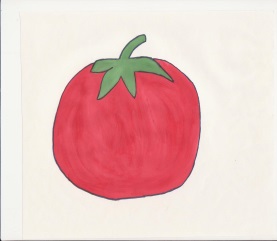 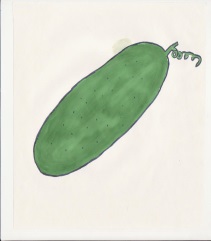 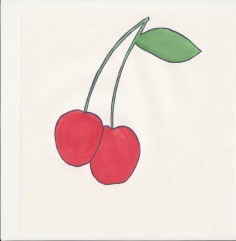 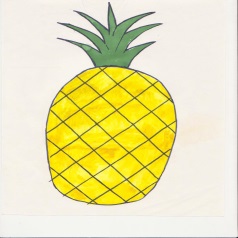 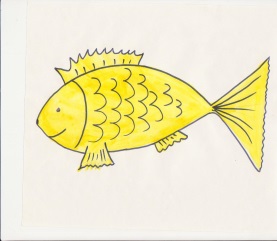           П                              О                    В                         А                            РЗадание вам даст педагог _________________________________________________.«Приготовьте завтрак из чудесного мешочка». В мешочках лежат крупы: рис, гречка, манка, пшеничная. Угадать на ощупь. Каждый правильный ответ - 1 балл.«Вопросы на засыпку». - Что нужно делать, чтобы получить профессию? Зачеркните не нужное.(Командам раздаются листы с напечатанными на них высказываниями, то, что они считают не правильным – зачеркивают).Получить аттестат об образовании в школе.Поучиться в вечерней школе.Поступить в техникум/колледж/ВУЗ по выбранной специальности.Посещать техникум/колледж/ВУЗ по настроениюЗакончить техникум/колледж/ВУЗ и получить специальность.Проходить практику по специальности.Не посещать практические занятия, хватит и теории.Красный сектор ШВЕЯ.Разгадайте кроссворд и вы узнаете место работы представителя следующей профессии.На пальчике одном ведерко вверх дном.Гладит все, чего касается, а дотронешься – кусается.Этот мастер белый-белыйВ школе не лежит без дела.Пробегая по доскеОставляет белый след.На поляне шерстяной пляшет тонконожка, из под туфельки стальной выползает стежка.Сговорились две ноги делать дуги и круги.Всех на свете обшивает, что сошьет – не одевает.Мы попали в ателье. А работают тут …Задание от педагога _________________________________________________.«Опишите модель». Участникам команд предоставляются 2 модели платьев, нужно ох описать.За правильный и полный ответ присуждается 3 балла.2. «Узнай изделие по выкройке». Командам предлагается по заготовкам изделия узнать, что же будет из них сшито.За правильный ответ 2 балла.Зеленый сектор ЦВЕТОВОД.Задание от педагога ________________________________________________.Сделайте свой выбор по флоротабло, назовите растение, которое больше нравится, а я зачитаю профессиограмму, которая закодирована этим растением. В ней 5 блоков информации. Вы поднимите сигнальную карточку тогда, когда уверены в ответе. Отвечаете на первый блок, получаете 5 баллов, на второй — 4 балла и т.д. Если ошибаетесь, то получаете 0 баллов. Выбор делаете по очереди.ПрофессиограммыОфицерГеоргин (фото или рисунок)1. Для них характерны физическая выносливость, патриотизм, здравый смысл, качества лидера, базовые знания психологии, истории, экономики. Отличное знание своей службы – 5 баллов.2. Несколько раз за время службы меняет место жительства и работу. Трудоустройство определяется условиями контракта - 4 балла.3. Зарплата определяется званием, должностью, выслугой лет - 3 балла. _  4. Может работать в экстремальных ситуациях. Занимается подготовкой молодых солдат, анализирует военные акции, разрабатывает военные планы, документы, организует военную службу и быт солдат - 2 балла. 5. Олег Газманов поет, что их сердце под прицелом, а карьера их начинается с военного училища - 1 балл.Каждую профессиограмму будет сопровождать поэтическое вкрапление или цитата. Для офицеров это слова А.Суркова: Только отважным героямРадость победы дана.Смелый к победе стремится,Смелым - дорога вперед.Смелого пуля боится,Смелого штык не берет.ЭкологФиалка: 1. Этот специалист так формулирует современный способ использования живых ресурсов природы — брать в природе только проценты, основную часть оставлять нетронутой – 5 баллов.2. Обладает способностью к убеждению, научной и гражданской смелостью, любит все живое, готов защищать природу, наблюдателен – 4 балла3. Этот специалист констатирует: Но жадность сжигает людей иных Раньше, чем им довелось родиться.И люди порою «братьев меньших» Не бьют, а «гуманно» лишь грабят их, Грабеж – это все-таки не убийство. – 3 балла.4. Проводит количественные учеты, инструментальные измерения, собирает образцы растений, животных, почв для изучения и анализа, работает в заповедниках. – 2 балла.5. Этот специалист знает, что в начале 90-х годов каждый день в мире погибало около 50 видов животных, смывалось 87 млн. грязи, засорялось 55 га леса и т.п. – 1 балл.Менеджер по рекламеРоза1. Цель данного специалиста – продать товар или услугу. Эта работа привлекает молодежь. – 5 баллов.2. Опытные специалисты утверждают, что в их работе 5% творчества и 95% потения. Малейшая ошибка в их работе чревата убытками для компании, а для них – потерей работы. – 4 балла.3. Занимается оформлением логотипов, плакатов, работает на компьютере, ведет финансовые дела, изучает особенности продукта, услуги, способы распространения и потребления, представляет новые услуги. – 3 балла.4. Доброжелателен, терпелив, общителен, инициативен, имеет творческий подход к делу. – 2 балла.5. Посещает клиентов, разрабатывает рекламные проспекты, продвигает рекламные услуги. – 1 балл.Для менеджера это слова Э.Успенского: В пяти магазинах по двести пальто –Зеленые, красные, в клетку. И как выбрать из тысячи то,И сумку к нему и беретку? И как магазину тебе доказать, Что то – это то, Что у них надо взять.	ЮристЛилия1. Их иногда называют буквоедами и педантами, им приходиться интерпретировать конкретные статьи кодексы, законов, документов. – 5 баллов.2. Умеют убеждать, ставить и решать проблемы, вести переговоры, имеют качества исследователя, навыки практической психологии, владеют техническими средствами. – 4 балла.3. Прогнозируют последствия применения правовых норм, осуществляют подготовку контрактов, завещаний, судебных исков, общаются с клиентами. – 3 балла.4. Как известно, правда и в огне не горит, и в воде не тонет. Специалисту приходится отстаивать истину, быть аккуратным, гибким. – 2 балла.5. Сегодня все больше внимания уделяют вопросам правового регулирования бизнеса. Работают индивидуально или в юридических фирмах. – 1 балл.Юрист призван помогать людям восстанавливать справедливость, ведь не все желают соблюдать законы, а древнегреческий философ Платон еще в IV веке до нашей эры говорил: «Людям необходимо установить законы и жить по законам; иначе они ничем не будут отличаться от самых диких зверей».ПилотНарцисс1. Эти специалисты внешне внешне выглядят всегда элегантно, имеют свою форму, им вверяют свою жизнь многие люди. – 5 баллов.2. Специальность требует отличного здоровья. Эти специалисты несут ответственность за изучение оптимального маршрута, за контроль всех приборов, за общение с диспетчерами и другими службами. – 4 балла.3. У работника должно быть острое зрение, хороший слух, развитая двигательная память, высокая работоспособность. – 3 балла.4. Должен осуществлять подготовку всей полетной документации, быть готов работать в экстремальных ситуациях, иметь чувство безопасности и сочувствие людям. – 2 балла.5. Они могут петь: Первым делом, первым делом самолеты,                                    Ну а девушки, а девушки потом. – 1 балл.Для пилотов это слова Н.Гребенникова: Асами пилоты становятся не сразу.Летчик над тайгою точный курс найдет, Прямо на поляну посадит самолет.Выйдет в незнакомый мир, ступая по-хозяйски, В общем-то, зеленый, молодой народ.УчительПион1. Специалист разрабатывает содержание занятия и создает творческую атмосферу на них, внедряет новые методы и средства получения знаний. – 5 баллов.2. Имеет качества исследователя, организационные способности, умение убеждать, социальную ответственность, здравый смысл, умение ладить с людьми и взрослыми, использовать современные технические средства обучения. – 4 балла.3. Специалист умеет ставить и решать проблемы, обладает знаниями по своему предмету. – 3 балла.4. Двадцать пар за указкой следят. Куда ж это Волга впадает?Что жители делают и что там растят, Иван Иваныч всем объясняет. – 2 балла.5. Дает адекватную оценку успехам учащихся, способствует развитию индивидуальных способностей, имеет педагогическое образование, работает в государственных и частных школах. -1 балл.Быть учителем прекрасно, трудно, ответственно, волнительно и занимательно.Для учителя это слова Германа Крупина: Пусть будет меньше праздников, чем буден, Но тот, кто стал учителем, поймет, Какое счастье – быть полезным людям,Учить Его Величество – народ!Оператор ЭВМРомашка1. Специалист работает в нормальных бытовых условиях, хорошо освещенных вентилируемых помещениях. Рабочее положение – сидя за пультом. Спецодежда – специальный халат. – 5 баллов.2. Специалист должен хорошо различать световые сигналы различного цвета, уметь переключать и распределять внимание, иметь оперативную память, точность и скорость движений, высокую работоспособность.—4 балла.3. Мелькают цифры на экране.Еще сто двадцать действий просчитать,А глаза уже смотреть устали,Хорошо бы встать да и уйти поспать. – 3 балла.4. Основными противопоказаниями для выбора этой специальности являются: сердечно-сосудистые заболевания, низкий уровень развития свойств внимания (концентрация, переключение и распределение) и недостаточный уровень самообладания. – 2 балла.5. Специалист должен знать математику, физику, языки (русский и иностранный), устройство ЭВМ и правила пользования ею, условия безопасной работы. -1 балл.Для бухгалтера это слова А. Журавлева: Я взвесил звук,Измерил и расчислил,В загадку слова хитростью проник.И умное злодейство я замыслил –Предать железу свой живой язык.И обуян гордыней ненасытной,И детективной суетой объят,На перфокартах я дырявил биты.Отдав машине речи суррогат.Налоговый инспекторАстра1. К ним не испытывает теплых чувств большинство населения всех стран. Их основная обязанность – работа с декларациями. -5 баллов.2. Традиционная карьера – от младшего инспектора до заместителя министра финансов. Такая успешная карьера гарантирует постоянство работы, зарплаты и пенсию – 4 балла.3. Для государства это одна из самых экономически выгодных профессий, т.к. способствует пополнению бюджета. — 3 балла.4. Специалист должен обладать здравым смыслом, неприятием коррупции и твердым характером, чувством справедливости. – 2 балла.5. Он инспектирует декларации о доходах, определяет суммы налогов, осуществляет штрафные санкции. -1 балл.Косметолог Тюльпан1. Этот специалист призван компенсировать недостатки природы. Подавляющее большинство клиентов – женщины. – 5 баллов.2. Консультирует клиентов по вопросам питания, проводит процедуры, выписывает рецепты, изучает причины незначительных заболеваний. – 4 балла.3. Имеет следующие умения и навыки: готовность служить клиенту, способность продвигать товары и услуги, опыт продажи различных кремов, масок и т.д. – 3 балла.4. Они служат красоте:Красота загадочней, ярче и шире,Словно всюду от счастья висят ключи. – 2 балла. Э.Асадов.5. Делают маски, маникюр, педикюр, ставят компрессы. Работают в парикмахерских, косметических салонах, гостиницах, ведут собственную практику. – 1 балл.Синий сектор СЛЕСАРЬ.Вопросы вам задаст педагог ___________________________________________________.1. «Инструменты слесаря». Назовите рабочие инструменты слесаря: Зубило, ножовка по металлу, напильник, молоток, ключи.Назовите измерительные инструменты: угольник, чертилка, штангенциркуль, линейка, измерительная лента. За каждый правильно названный инструмент 1 балл.Жюри присваивает баллы по результатам прохождения испытаний.Озвучиваются результаты 5 задания.Задание 6 «Пословицы о труде»Капитану команды на выбор предлагается взять 3 пословицы. Однако у него в руках только первая часть пословицы. Ему необходимо подобрать вторую часть пословицы из имеющихся вторых частей. Время на выполнение 1 минута.Жюри присваивает баллы от 1 до 5 за правильные ответы.Озвучиваются результаты 6 задания.Задание 7. Внимание - “Черный ящик”. Баллы начисляются за правильность и скорость. В этом ящике находится орудие труда, используемое в работе музыканта, сталевара, врача. Что в ящике? (Ответ: ложка) 1. Музыканты-ложечники. 2. Врач в домашних условиях проверяет зев больного обычной ложкой. 3. Сталевары берут пробу стали специальной ложкой. Жюри присваивает баллы от 1 до 5 за правильный ответ. Озвучиваются результаты 7 задания.III. Слово жюри (подводятся итоги, благодарят участников за работу).IV. Итог (ведущий):Выбор профессии является важным моментом в жизни каждого человека. Правильно выбрать профессию – значит найти свое место в жизни…  V. Обратная связь участников игры: Что для вас было сегодня полезным? Что вы узнали нового? Счастливого пути! В мир профессий! Используемая литература:1. Климов Е.А. Как выбирать профессию: Книга для учащихся старших классов. М.: Просвещение, 1990.2. Прутченков А.С. Социально-психологический тренинг в школе. – М., 2001г.3. Пряжников Н.С. Методы активизации профессионального и личностного самоопределения. – Воронеж, 2003г.4. Резапкина Г.В. Секреты выбора профессии, - М. 2005г.5. http://nsportal.ru/shkola/tekhnologiya/library/2013/04/11/viktorina-po-proforientatsii-v-mire-professiyМБУДО «Центр технологического образования и детского техническоготворчества» г. Белгорода Наш адрес:308015 г. Белгород, ул. Озембловского, 34 Контактные телефоны: директор 32-03-58,  зам. директора 22-88-18,факс: 32-03-58 E-mail: mukbel@yandex.ru           mukbel@beluo.ruКраткий план:1. Специфика положения молодежи на рынке труда. 2. Профессия, специальность, должность. 3. Мотивы выбора профессий. 4. Выступления представителей различных профессий. 5. Обобщение. иКраткий план:1. Организационный момент. 2. Проведение игры «Профессия по ассоциации».3. Рассказ-беседа о профессии художник.4. Работа с пакетом наглядности по профессии художник в парах. 5. Обсуждение результатов работы. 6. Подведение итогов «Что нового мы узнали о профессии художник?» Научить не путать понятия «профессия», «специальность», «должность»иИнформирование о различиях терминов «профессия», «специальность», «должность»Познакомить с миром профессийиИнформирование об орудиях и условиях труда профессии боцманПобуждение к размышлениям о своем профессиональном будущемиОбучение применению схемы анализа профессии к конкретной профессииОбучение эффективному поведению на рынке трудаиВыявление учащимися своей профессиональной направленности с помощью опросника ДДОПрактическое изучение условий труда космонавтаиПрактическое изучение условий труда оператора ПКЦель: ознакомление с принципами обоснованного выбора профессии.Одна из задач: подготовить учащихся к выбору будущей профессии.иЦель: информирование о структуре регионального рынка труда.Одна из задач: дать понятие безработицы и охарактеризовать ее актуальное состояние в регионе.Педагог проводит мини-лекцию о средствах и орудиях труда определенной профессии иПедагог организует игру «Что умеем, мы не скажем, что умеем, мы покажем»Учащиеся готовят доклад о существенных характеристиках профессиииУчащиеся готовят инсценировку существенных характеристик профессииУчащиеся заучивают наизусть стихотворение о профессиииУчащиеся сами сочиняют стихотворение о профессииСхема расположенияПреимущества использованияОграничения использованияКвадрат 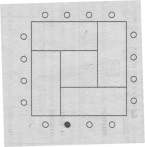 Все места воспринимаются равными по статусу. Применимо для большого количества участниковТрудно удерживать контакт глазами со всеми участниками. Непригоден для неформального взаимодействия«Сплошной» квадрат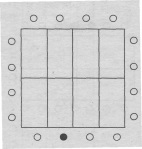 Увеличивает вовлеченность участников в процесс групповой работыНепригоден для неформального взаимодействия. Для эффективного применения требуется большое пространствоПрямоугольник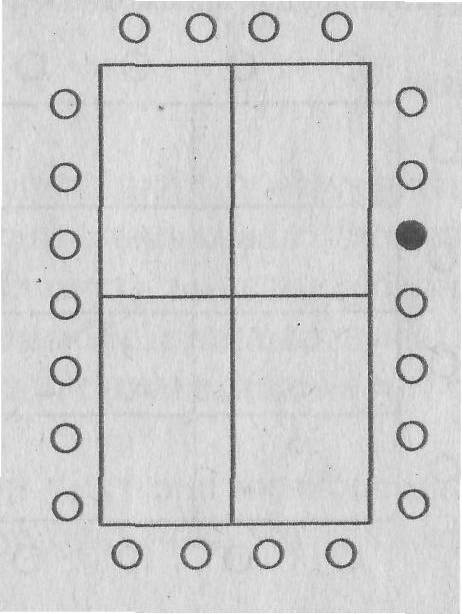 Позволяет разместить большое количество участниковТрудность обзора. Короткие стороны прямоугольника создают «позицию власти», что может привести к положению неравенства участниковРяды 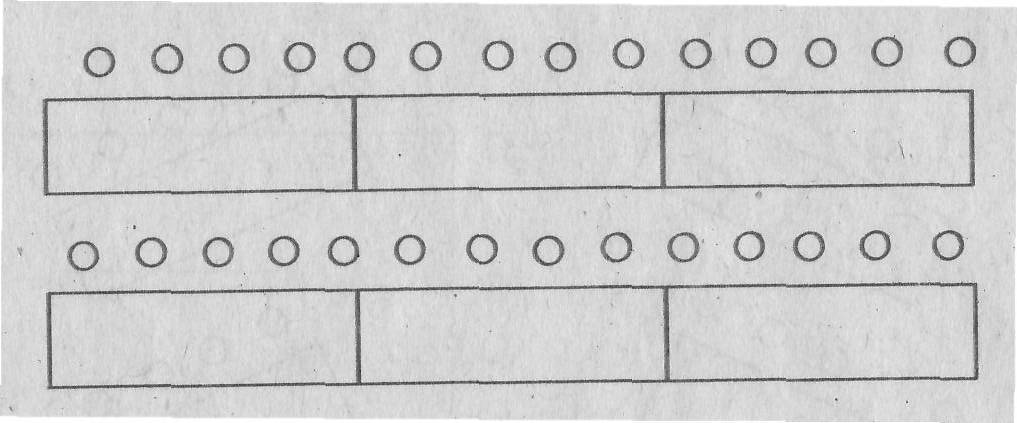 Официальность Трудность обзора. Снижает вовлеченность участников в процесс работы«Ёлочка»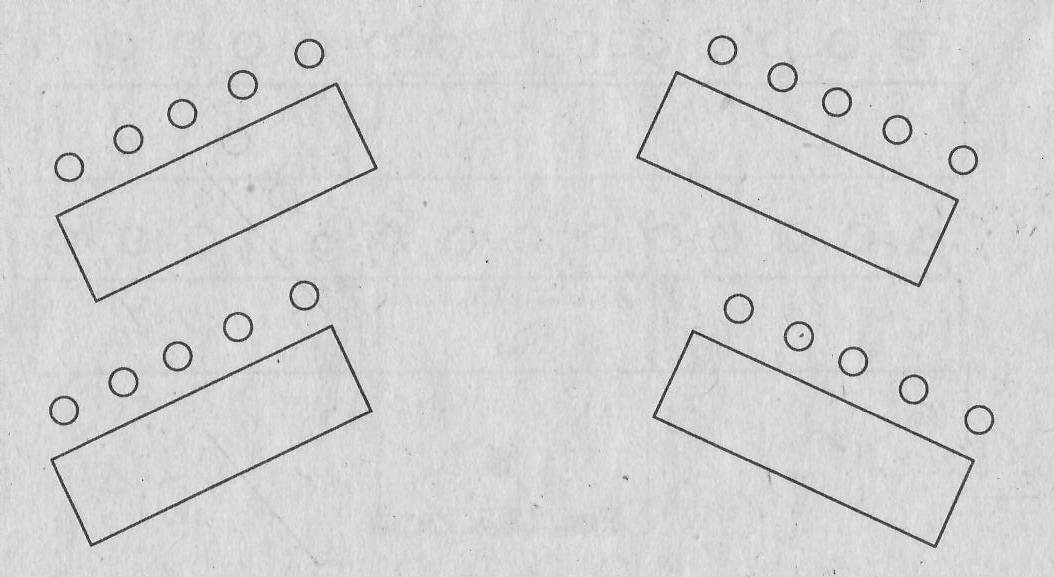 Позволяет взаимодействовать между «столами» и «рядами». Создание «командного» чувстваМожет привести к противостоянию, возникновению соревновательного настрояU-образное и V- образное расположение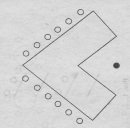 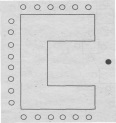 Позволяет педагогу передвигаться внутри группы, давать индивидуальные консультации и рекомендацииПодходит только для малых и средних групп«Бистро»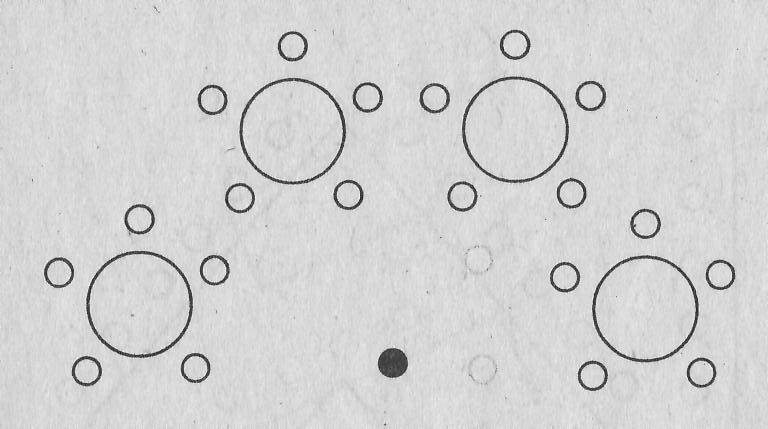 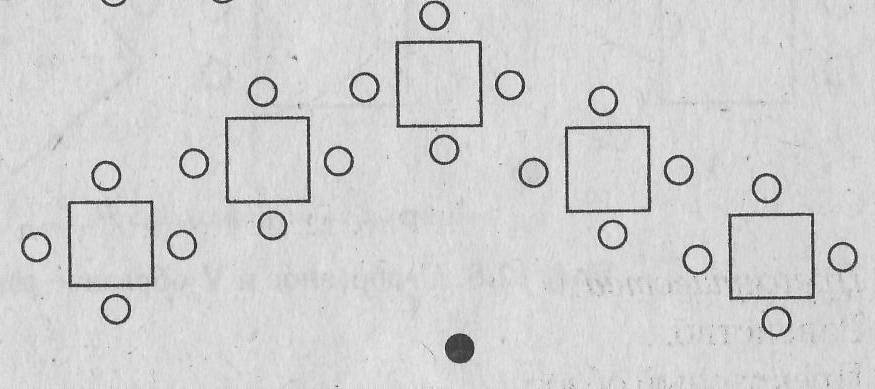 Подходит для неформального взаимодействия, для ситуаций, когда за столами решаются разные задачиМогут возникнуть трудности с контролированием деятельности групп. Не подходит для программ, требующих контакта глаз всех участниковКруглый стол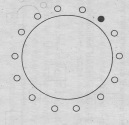 Равенство всех участников. Хороший обзор. Высокий уровень вовлеченностиОтсутствие явного лидера.Для эффективного применения требуется большое пространствоСредство визуальной поддержкиПреимущества использованияОграничения использованияФлип-чарт Простота использования. Написанное остается на виду. Возможность разнообразного применения. Возможность заблаговременной подготовки. Возможность групповой работы.Неудобство для быстрой записи и корректировки. Громоздкость и неудобство перемещения. Используется в группах до 30 участников.«Белая доска»Простота использования. Простота внесения исправлений. Возможность применения различных цветов.  Необходимость использования специальных маркеров. Световые блики. Записи стираются без возможности восстановления.СлайдыПортативность. Стимулирует интерес. Может использоваться в группах любого размера.Требует затемнения помещения.Модель физического объекта (макет, манекен и т.п.)Простота в применении. Помогает усвоить понятия, труднообъяснимые при абстрактном рассмотренииМожет отвлекать внимание группы от задач обучения. Требует времени на подготовку модели.Видеоаппаратура (DVD-плеер, видеомагнитофон)Простота восприятия материала. Информативность. Запоминаемость. Наилучшее применение – в группе из 10-20 человек. Не всегда уместны. Финансово затратны. Видеосъемка может повысить тревожность участников. Вот на краешке с опаскойОн железо красит краской,У него в руке ведро,Сам раскрашен он пестро. (М. Пожарова)иНе художник он, но краскойПахнет неизменно,По картинам он не мастер –Мастер он по стенам! (Загадка)Наш ученый с другом ВасейПлавал дома на матрасе.Ловко обогнул диванВася, храбрый ...иРежиссер театр забросил,Пол он с Данькой пылесосил.Окружающий мир дорогДаньке. Будет он … (биолог? эколог? урбанолог?)Он бревно отешет ловко, 
Стены сделает, навес. 
У него смолой спецовка, 
Пахнет как сосновый лес. иЗакину палку, убью не галку, Ощиплю не перья, съем не мясо. УровниЧто оцениваетсяКлючевые вопросыУровень 1:«Реакция»Как участники реагируют на обучающее событие• Понравился ли участникам процесс обучения?• Что они планируют делать с новыми знаниями и навыками?Уровень 2:«Обучение»Насколько участники усвоили знания, навыки и сформировали необходимые отношения по завершении обучающего мероприятия• Какие навыки, знания, установки изменились после обучения?• Насколько значительны эти изменения?Уровень 3:«Поведение»Как участники применяют на рабочем месте то, что они узнали во время обученияИзменили ли участники свое поведение на рабочем месте после обучения?Уровень 4:«Результаты»В какой степени по итогам обучения достигнуты намеченные результаты Оказывают ли изменения в поведении участников положительное влияние на организацию?012345678910012345678910012345678910012345678910012345678910012345678910№ВопросОтвет Какое образовательное учреждение осуществляет профессиональную подготовку учащихся 10-11 классов?Межшкольный учебный комбинатКак называется область приложения физических и духовных сил человека, дающая ему взамен возможность существования и развития?ТрудПрофессия Вид занятий в рамках одной профессииСпециальность Способности, связанные с общительностью человекаКоммуникативныеКак называется специальность у врача, который занимается лечением детей?Педиатр Кого боится дело?Мастера Без чего не вытащишь и рыбку из пруда?Труд Основной документ, фиксирующий профессиональный путь человекаТрудовая книжкаКак называется документ, предоставляемый работодателю и включающий в себя сведения об образовании, достижениях, личностных качествах потенциального работникаРезюме К какой профессии относится специальность – инженер-строительИнженер Назовите примеры профессий с повышенной моральной ответственностьюВрач, юрист, учитель, психолог, священникКак иначе называются умственные способности?ИнтеллектКак называют человека, занимающегося оформлением сайтов в ИнтернетеWeb-дизайнерСпециалист, занимающийся созданием внешнего облика клиента (прическа, макияж, одежда)СтилистКак называется человек, поступающий в учебное заведение?АбитуриентЧто подтверждает квалификацию человека, закончившего профессиональное учебное заведение?ДипломСовокупность качеств человека, подчеркивающих его индивидуальностьХарактерКак называется учебный курс в межшкольном учебном комбинате, который дает Вам информацию о профессиях, Ваших  индивидуальных особенностях и т.д.«Выбор профессии»Документ, подтверждающий знания человека в некоторой узкой областиСертификат Продолжительность трудовой деятельностиСтажЧем официально заканчивается профессиональная деятельность человекаПенсияРазрыв отношений с работодателемУвольнениеЧеловек, занимающийся обеспечением личной безопасности клиентателохранительКак называется соотношение предложения и спроса рабочей силы?Рынок трудаКак называется совокупность качеств человека, определяющих эффективное выполнение профессиональных задач?Проф. пригодностьДля правильного выбора профессии необходимо знать: свои желания, склонности, рынок труда и …Возможности, способностиКак называется человек, занимающийся обучением детей?УчительНазовите пример песни, в которой упоминается какая либо профессияКак иначе называются причины поведения человека?МотивыВысокий уровень профессиональной пригодностиПризваниеСтремление заниматься определенным видом деятельностиСклонностьЧеловек, занимающийся организацией профессиональной деятельности других людей в различных отрасляхМенеджерОсновное качество, препятствующее достижению высоких профессиональных результатовЛеньТо, ради удовлетворения чего человек трудитсяПотребностиПроцесс общения работодателя с потенциальным работникомСобеседованиеЧеловек, занимающийся подготовкой конструкторской документацииЧертежникЧеловек, занимающийся исследованием влияния людей на окружающую средуЭкологУчебные заведения бывают государственные и …ЧастныеПроцесс передачи знаний, умений и навыковОбучениеЧеловек, обеспечивающий и обслуживающий работу руководителяСекретарьЧеловек, обеспечивающий пополнение материальной базы производстваСнабженецЧеловек, оказывающий правовую помощьЮристОбласть законодательства, регулирующая трудовые отношенияКЗОТМатериальное вознаграждение трудаз/пРазногласия между людьми в коллективеКонфликтОсновной источник получения информации человекомОбщениеНаиболее популярные профессии в нашем городеЮрист, экономистМуниципальный орган, занимающийся трудоустройством населенияЦентр занятости, биржа трудаВид поощрения за эффективную работу, выражаемый в устной или письменной формеБлагодарностьВид поощрения за эффективную работу, выраженный в денежном эквивалентеПремияВрачХудожникВодитель СантехникПевец Бухгалтер ТаможенникСлесарь  УчительПоварГрузчикСпортсмен Балерина Чертежник Парикмахер Лифтер Название команды:_________________________________Класс:_______Количество участников: ______Название команды:_________________________________Класс:_______Количество участников: ______Название команды:_________________________________Класс:_______Количество участников: ______Номер команды:ТочкаБаллы за прохождение испытания(max 10 баллов)Дисциплина участников(max 5 баллов)Наиболее активные участники(фамилии)ПриветствиеСпорЭрудитБардакРебусСтихоплетФиналИТОГО:Группа "человек - техника" (Ч-Т)Предмет труда – техника.Это профессии, связанные с производством и техническим обслуживанием. Водитель, слесарь, токарь, столяр, строитель и т.д.Группа "человек-природа" (Ч-П)Предмет труда - животный и растительный мир.Это профессии, связанные с сельским хозяйством, лесной отраслью, природоохранной деятельностью, биотехнологиями, метереологией, геодезией и т.д.Эколог, геолог, биолог, зоотехник, егерь.Группа "человек-знак" (Ч-Зн.)Предмет труда - схемы, знаки, устная и письменная речь, цифры, ноты, химические и физические символы.Это виды деятельности, относящиеся к умственному труду и связанные с текстами, цифрами, формулами, и таблицами, с чертежами, картами, схемами, звуковыми сигналами.Бухгалтер, оператор ПК, физик, кассир и т.д.Группа "человек - художественный образ" (Ч-Х)Предмет труда - изобразительная, музыкальная, литературно-художественная, актерская деятельность.Это виды деятельности, связанные с созданием, проектированием, моделированием художественных произведений, с изготовлением различных изделий по эскизу, образцу.Дизайнер, декоратор, визажист, журналист и т.д.Группа "человек-человек" (Ч-Ч)Предметом труда являются социальные системы, сообщества, группы населения, люди разного возраста.Это виды деятельности, связанные с медицинским обслуживанием и правовой защитой человека.Психолог, педагог, переводчик, врач, дипломат и т. д. ПЕРО + РОТАОПЕРАТОРИГО + ЛОББИОЛОГАС+ТИТРАРТИСТКИТ + РОДДИКТОРТОН + КЛИППЛОТНИКДАЧА + КЛИННАЛАДЧИКПИСК + ТЕНОРИНСПЕКТОРСТОН + ПИКИСИНОПТИКИГО + ЛОББИОЛОГКОНИДРЕТКОНДИТЕРРОТНПОЙПОРТНОЙЛЕСРАСЬСЛЕСАРЬЧАВРВРАЧКИНОДВОРППРОВОДНИКЕЛЬУЧИТУЧИТЕЛЬТЕЛИКЧЛЕТЧИККАНТЗУМЫМУЗЫКАНТБЛИКБИОАРЕТЬБИБЛИОТЕКАРЬ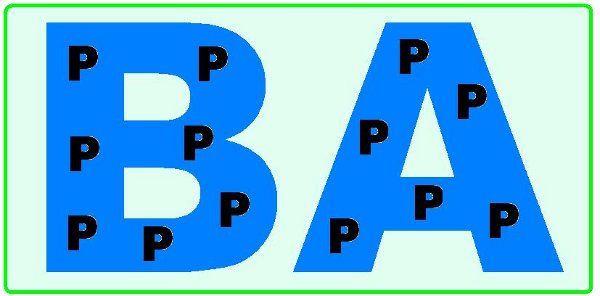 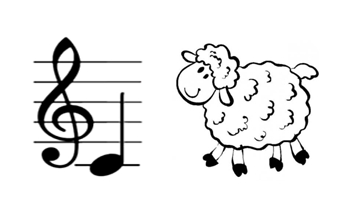 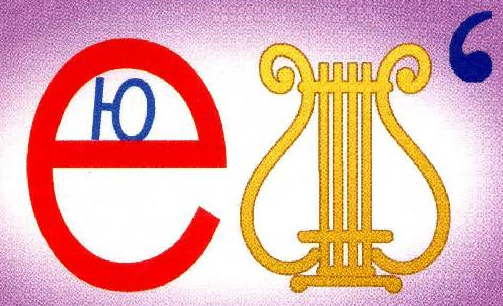 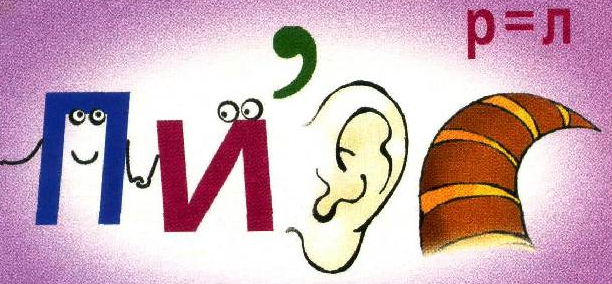 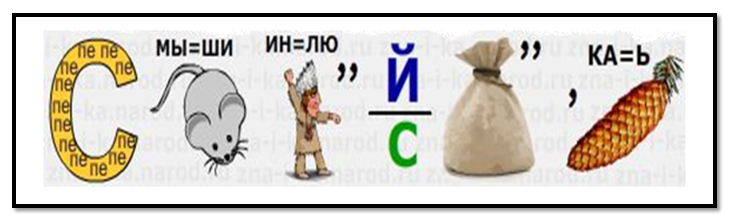 Считающий, ответственный.Учитывает, осваивает, исполняет.Сохраняет средства для предприятия.Экономист-бухгалтерМногогранный, экстравагантный.Творит, украшает, создает.Всегда неповторимый результат труда.Дизайнер-художникРазбирающийся, предприимчивый.Чертит, конструирует, внедряет.Может обслуживать технику и руководить.Механик-инженерИзысканный, творческий.Одаривает, волнуется, развивается.Часто предстает в разных образах.АктерБдительный, бесстрашный.Контактирует, организовывает, отвечает.Награждают, присваивая внеочередное звание.Следователь-милиционерПодсказка для финального задания:                                       17 18 10 18 16 5 1Подсказка для финального задания:                                       20 1 12    16 2 16 Подсказка для финального задания:                            3 19 7 14       17 16 9 1 2 16 20 10 13 1 19 30Подсказка для финального задания:                                 25 20 16     17 16 3 19 32 5 21Подсказка для финального задания:                                20 29    15 1 23 16 5 10 26 30     25 6 14 21Подсказка для финального задания: Это слово говорит о вашей ежедневной жизни в школе, вы приходите и каждый раз чем-то занимаетесь, ну или должны бы, по-хорошему, заниматьсяСамолетПароходПланерКомодСтолОсаКосаПчелаТопорОрелГранатАгатСтрекозаГлазаМухаМухобойкаСтулБегемотУткаКурицаВертолетРучкаЗаяцСкворецФанераА) АристотельБ) ПифагорВ) Леонардо да Винчи +А) в АнглииБ) в АмерикеВ) в России +А) авиации +Б) космосаВ) ракетостроенияА) Стивен СпилбергБ) Джорж Лукас +В) Стивен КингА) созвездие Андромеды+Б) созвездие РосомахиВ) созвездие КоломбиныА) Виола Тараканова+Б) Эраст ФандоринВ) Анатолий ДукалисГ) миссис МарплА) Бэнси ХрюБ) Нэнси Дрю +В) Саманта СмитА) АристотельБ) ПифагорВ) Леонардо да Винчи +А) Фридрих НезнанскийБ) Александра Маринина +В) Галина Анатольевна ЗаводоваА) 10 негритятБ) Тайна скелета в шкафуВ) Собака Баскервилей +А) трусливый охотникБ) смелый поваренокВ) храбрый портняжка +А) драконаБ) мастера +В) сторожаА) конец +Б) обрывВ) запутанкаА) ЗайцевБ) ВолковВ) БарашкинА) повариха, ткачиха.Б) портниха; стряпухаВ) прядильщица, вышивальщицаА) тюль +Б) шифонВ) газА) Твад — твидБ) Кашмир — кашемир+В)Шарст — шерстьА) шелкБ) шерстьВ) батист+А) джерси +Б) батистВ) бархатО каких автомобилях точно говорится в рекламе: «Танки грязи не боятся?»КамАЗЧем вместо бензина заправляли первый автомобиль?ДровамиКто построил первый автомобильный завод? Его именем теперь названа марка автомобиляГенри ФордНазовите фильм (фильмы), в названии которых есть название транспортного средства«Берегись автомобиля», «Такси», «Автомобиль, скрипка и собака Клякса» Эта профессия позволяет увеличить срок эксплуатации автомобиля, осуществлять своевременную профилактику его функционального состояния, что обеспечивает безопасность дорожного движенияАвтомеханикЭтот русский писатель, создавал «страшные» повести о нечистой силеН.В. ГогольВ первом переводе книги на русский язык этот герой звался Пустомелевым, помещиком Хвастуновской округи, села Вралихи при реке ЛживкеКарл Фридрих Иероним фон МюнхгаузенЭтот писатель любит давать детям «вредные советы»Григорий ОстерТрагическая история «собачки испанской породы» в эпоху крепостного права описана... (название рассказа, автор)И.С. Тургенев.«Муму»Кто из литературных героев сумел блоху подковать?ЛевшаРусский первопечатникИван ФедоровОтсутствие туловища не мешало этому ученому заниматься любимым деломПрофессор ДоуэльЭтот писатель поселил своих героев в нехорошей квартире в доме № 32-бис по Большой СадовойМихаил БулгаковИменно это произведение Софья Андреевна Толстая переписала от руки 1 6 раз«Анна Каренина»Так Станислав Лем назвал огромный мыслящий океанСолярисФилиалом этого фантастического НИИ была ИЗНАКУРНОЖ — избушка на курьих ножках. Подсказка: произведение братьев СтругацкихНИИЧАВО — чародейства и волшебства«А воз и ныне там» — откуда эти строки?И.А. Крылов. Басня «Лебедь, Рак и Щука»Автор стихотворения о величайшей битве в войне 1812г.М.Ю. Лермонтов. «Бородино»К этому слову так и не смогли найти рифмы ни поэт Цветик, ни его ученик НезнайкаПАКЯЯ (рвакля, шмакля...)Какой русский поэт больше всего из времен года любил осень? Подсказка: именно он впервые назвал Санкт-Петербург ПетроградомА. С. ПушкинОн был мужем знаменитой Айседоры ДунканСергей ЕсенинТак звучит 1 8-я строка «Евгения Онегина»Мой дядя самых честных правил... (17 строк посвящения Плетневу)Он утверждал: «Поэтом можешь ты не быть, но гражданином быть обязан»НекрасовКошка —Стакан —Банан —Поёт —Трамвай —ложкакарманобманбегемотвспоминайКотлет —Говорю —Пришел —Спели —Кольцо —обедподарюнашелсъелилицоОкулистСтоматологОтоларинголог (ЛОР)Фармацевт (аптекарь)ХирургКардиологФизиотерапевтСанитарПедиатрРентгенологМедицинская сестраВетеринарЭтого пациента пытались вернуть к жизни доктор Сова, фельдшерица Жаба и знахарь БогомолБуратиноТак в обиходе зовется «спиртовой раствор бриллиантового зеленого»ЗеленкаЛекарства, используемые для лечения воспалительных процессов: пневмонии (воспаления легких), гнойных инфекций и др.АнтибиотикиТри основных фактора жизни на ЗемлеВоздух, вода, почваПеречислить источники загрязнения окружающей средыЗаводы, фабрики, транспорт и др.Экстренная служба в медицинеСлужба скорой помощиЭтого врача его пациенты называют «ухо-горло-нос»ОториноларингологПосетители поликлиник не догадываются, что зовутся латинским словом «страдальцы»ПациентыИменно его европейцы считают отцом медициныГиппократЭтот врачебный прием англичане образно именуют «поцелуем жизни»Искусственное дыханиеИдея создания этой незаменимой службы возникла у врача Яромира Мунди после пожара в Венской опере, где пострадало много людейСлужба скорой помощи33 = БвАБукв в алфавите12 = ЗзЗнаков зодиакаЗадания-«формулы»ОТВЕТЫЗадания-«формулы»ОТВЕТЫ10 = ПнаРПальцев на руках100 = СМ вМСантиметров в метре32 = 3 у ЧЗуба у человека365 = ДвГДней в году1001 =ННочь24 = ЧвСЧаса в сутках7 = ДвНДней в неделе12 = МвГМесяцев в году7=ЦРЦветов радуги40 = Ну Ногу сороконожки3 = ЦуС (К, Ж, 3)Цвета в светофоре33Б+ДЧ33 богатыря + дядька Черномор9 = П в ССПланет в Солнечной системе88 = К у РКлавиш у рояля13=ПуАФПолосок у американского флага0 = Г по Ц, при которых 3 ВГрадусов по Цельсию, при которых замерзает вода90 = Г в ПУГрадусов в прямом угле6 = Ц в ПИЦифр в почтовом индексе11=ИвФКИгроков в футбольной команде29 = Д в Ф в ВГДней в феврале в високосном году64 = К на ШДКлетки на шахматной доске54 = К в К (включая Д)Карт в колоде (включая джокеров)Таков  результат  произведения  любого положительного числа на единицуЭто же числоСтолько нулей в одном миллиарде9 нулейКакова длина удава в мартышках (м/ф «38 попугаев»)?5Эта русская мера длины равнялась примерно 2 метрам 48 см (расстояние от левой пятки до конца поднятой правой руки)Косая саженьИменно этого боятся люди, страдающие трискайдекафобиейЧисла 1 3Кубический корень из этого числа, равен 4, а квадратный 864Именно столько чудес света сохранилось до сегодняшнего дня из семи известныхОдно - египетские пирамидыВ названиях его многочисленных трудов можно встретить числа 3, 10, 20, 45А. Дюма-отец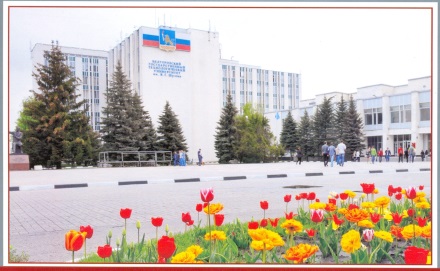 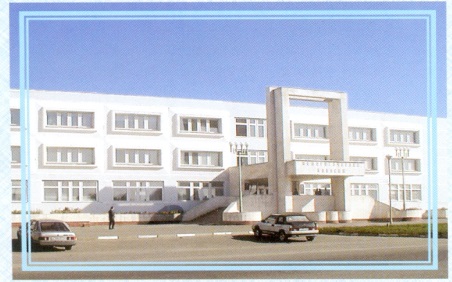 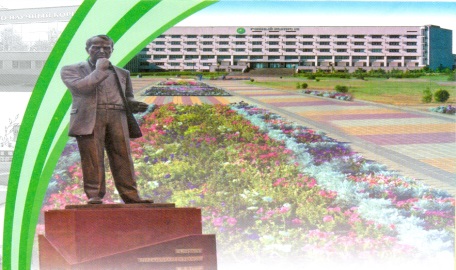 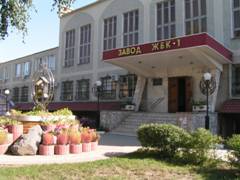 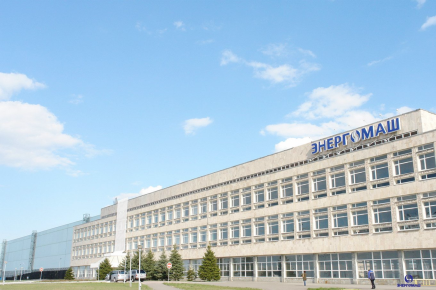 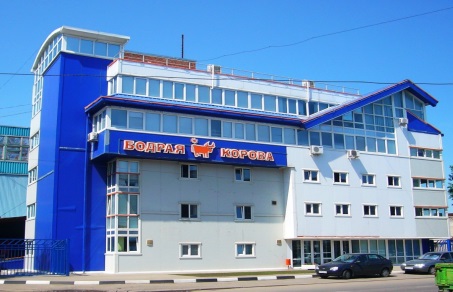 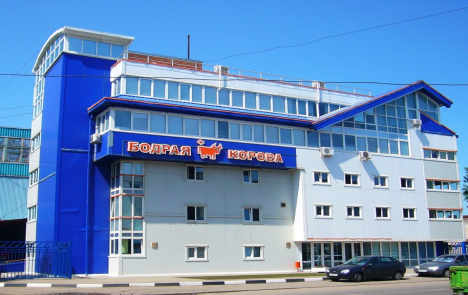 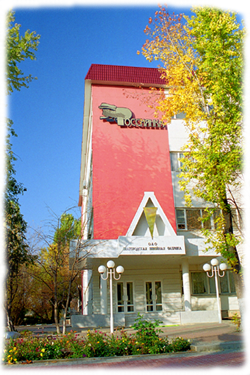 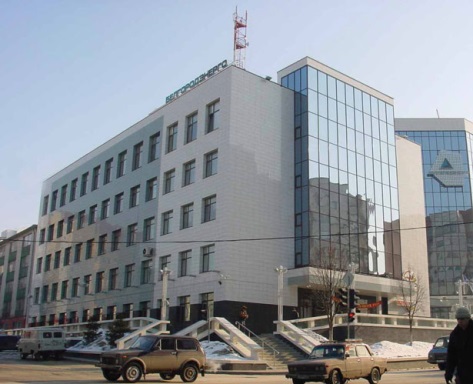 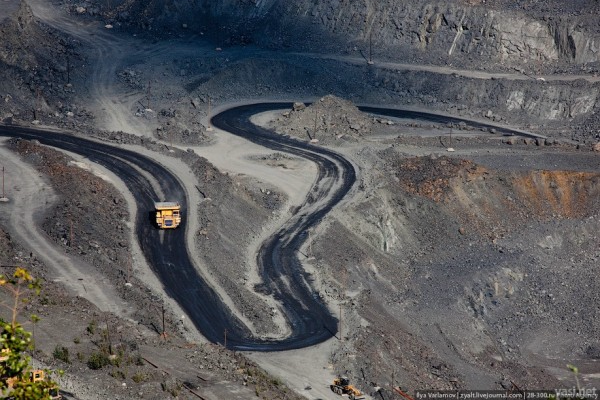 О      КРПОкулист КонтролерРазведчикПроводникОрнитолог КиноартистРыбакПлотникОртопед КрановщикРедакторПилотОбходчик железнодорожных путейКочегарРадиоведущийПожарныйОператор машинного доенияКиномеханикРентгенологПолицейскийОператор связиКосмонавтРадистПолярникОператор ЭВМКабельщикРепортерПограничникКровельщикПечникКаменщикПиротехникКутюрьеПоварКондитерПекарьКондукторПортнойПарашютист№ п/п1 часть пословицыБуква 2 часть пословицы1.Мастерство тому даётся,Аа людей в делах.2.Деревья смотри в плодах,Бчтоб не кряхтеть при ходьбе.3.Бери всегда ношу по себе,Ва один топор берут.4.В лес идут,Гвыстирала – не узнала.5.На полатях лежать,Дкто весь делу отдаётся.6.Стирала – не устала,Етак и ломтя не видать.7.Держись за соху:Жона кормилица.